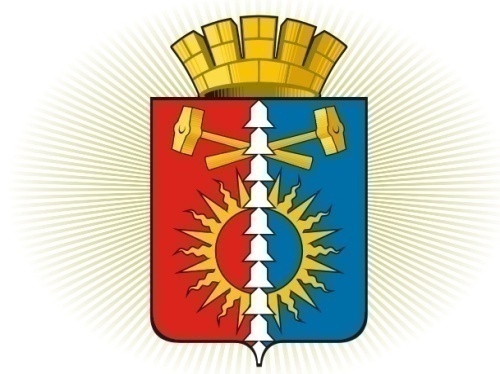 ДУМА ГОРОДСКОГО ОКРУГА ВЕРХНИЙ ТАГИЛШЕСТОЙ СОЗЫВ	Р Е Ш Е Н И Е	  сорок седьмое заседание16.07.2020г. № 47/1город Верхний ТагилО внесении изменений и дополнений в  решение Думы  городского округа Верхний Тагил  от  19.12.2019г.  №39/1  «О  бюджете городского  округа   Верхний  Тагил  на  2020  год и плановый период 2021 и 2022 годов» (в редакции от 22.06.2020г. № 46/2)        В соответствии с Бюджетным  кодексом  Российской Федерации, постановлением Правительства Свердловской области  от 09.07.2020 года                             № 463-ПП «О внесении изменений в постановление Правительства Свердловской области от 16.01.2020 № 10-ПП «О распределении субсидий и иных межбюджетных трансфертов из областного бюджета бюджетам муниципальных образований, расположенных на территории Свердловской области, в 2020 году в рамках реализации государственной программы Свердловской области «Формирование современной городской среды на территории Свердловской области на 2018-2024 годы», Положением о бюджетном процессе  в городском округе Верхний Тагил, утвержденным решением Думы городского округа Верхний Тагил от 19.06.2014г. № 28/2, руководствуясь Уставом городского округа Верхний Тагил,  Дума городского округа Верхний Тагил  Р Е Ш И Л А:      1. Увеличить  доходную часть бюджета городского округа Верхний Тагил на 2020 год на 10 000,0 тыс. рублей, в том числе межбюджетные трансферты из областного бюджета увеличить  на 10 000,0 тыс. рублей.      2. Увеличить расходную часть бюджета городского округа Верхний Тагил на 2020 год на 10 000,0 тыс. рублей, в том числе:         - по Администрации городского округа Верхний Тагил на сумму 10 000,00 тыс. рублей;      3.  Перераспределить средства бюджета городского округа Верхний Тагил на 2020 год в сумме 205,0 тыс. рублей, в том числе:        - по Администрации городского округа Верхний Тагил в сумме 205,0 тыс. рублей.       4. Внести в решение Думы городского округа Верхний Тагил от 19.12.2019г. № 39/1  «О  бюджете городского  округа   Верхний  Тагил  на  2020 год и плановый период 2021 и 2022 годов» следующие изменения:        4.1. пункт 1.1.  изложить в следующей редакции:«1.1. на 2020 год 570 291,7 тыс. рублей, в том числе объем межбюджетных трансфертов из областного бюджета  - 462 910,4 тыс. рублей».        4.2. пункт 2.1. изложить в следующей редакции:	«2.1. на 2020 год  581 547,5 тыс. рублей;        4.3. пункт 3.1. изложить в следующей редакции:         «3.1. на 2020 год 11 255,8 тыс. рублей»;        4.4. пункт 15.1 изложить в следующей редакции:         «15.1. на 2020 год 26 479,6 тыс. рублей».        5. Приложения 2,4,5,7,9,14  к решению Думы городского округа Верхний Тагил от 19.12.2019г. № 39/1 «О бюджете городского округа Верхний Тагил на 2020 год и плановый период 2021 и 2022 годов» изложить в новой редакции (Приложения 2,4,5,7,9,14).      6. Настоящее Решение вступает в силу после его официального опубликования.      7. Опубликовать настоящее Решение в газете «Кировградские вести» и разместить на официальном сайте городского округа Верхний Тагил www.go-vtagil.ru, и официальном сайте Думы городского округа Верхний Тагил www.duma-vtagil.ru.      8. Контроль за исполнением настоящего Решения возложить на заместителя главы администрации по экономическим вопросам (Поджарову Н.Е.).Верноведущий специалист Думы городского округа Верхний Тагил                                                                                         О.Г. МезенинаПриложение  №2к Решению Думы городского округа Верхний  Тагил                                                                                                                                                   от  «16» июля  2020г. № 47/1Свод  доходов  местного бюджета на 2020 год, сгруппированных  в соответствии  с  классификацией  доходов бюджетов Российской ФедерацииПриложение  № 4к Решению Думы городского округа Верхний  Тагил                                                                                  от  «16»   июля  2020г. №  47/1   Переченьглавных администраторов доходов  местного бюджетагородского округа Верхний  Тагил <1*> Примечание. В части доходов, подлежащих зачислению в местный  бюджет городского округаПриложение  № 5к Решению Думы городского округа Верхний  Тагил                                                                                  от  «16»   июля  2020г. №  47/1   Приложение  № 7к Решению Думы городского округа Верхний  Тагил                                                                                  от  «16»   июля  2020г. №  47/1   Приложение № 9к Решению Думы городского округа Верхний  Тагилот  «16» июля  2020г. №47/1Свод источников внутреннего финансирования дефицита местного бюджета на 2020 годНомер  строкиКодНаименование кода поступлений в бюджет, группы, подгруппы, статьи, подстатьи, элемента, группы подвида, аналитической группы подвида доходовСумма(руб.)1234000 1 00 00000 00 0000 000Налоговые и неналоговые доходы107 381 309,17000 1 01 00000 00 0000 000Налоги на прибыль, доходы62 565 000000 1 01 02000 01 0000 110Налог на доходы  физических  лиц62 565 000182 1 01 02010 01 0000 110Налог на доходы физических лиц, источником которых является налоговый агент, за исключением доходов, в отношении которых исчисление и уплата налога осуществляются в соответствии со статьями 227, 227.1 и 228 Налогового кодекса Российской Федерации61 682 000182 1 01 02020 01 0000 110Налог  на доходы физических лиц с доходов, полученных от осуществления деятельности физическими лицами, зарегистрированными в качестве индивидуальных предпринимателей, нотариусов, занимающихся частной практикой, адвокатов, учредивших адвокатские документы и других лиц, занимающихся частной практикой в соответствии со статьей 227 Налогового кодекса Российской Федерации 260 000182 1 01 02030 01 0000 110Налог на доходы физических лиц с доходов, полученных физическими лицами  в соответствии со статьей 228 Налогового кодекса Российской Федерации 280 000182 1 01 02040 01 0000 110Налог на доходы физических лиц в виде фиксированных авансовых платежей с доходов, полученных физическими лицами, являющимися иностранными гражданами, осуществляющими трудовую деятельность по найму у физических лиц на основании патента в соответствии со статьей 227.1 Налогового кодекса Российской Федерации  343 000000 1 03 00000 00 0000 000Налоги на товары (работы, услуги), реализуемые на территории Российской Федерации11 065 000100 1 03 02231 01 0000 110Доходы от уплаты акцизов на дизельное топливо, подлежащие распределению между бюджетами субъектов Российской Федерации и местными бюджетами с учетом установленных дифференцированных нормативов отчислений в местные бюджеты (по нормативам, установленным Федеральным законом о федеральном бюджете в целях формирования дорожных фондов субъектов Российской Федерации)4 600 000100 1 03 02241 01 0000 110Доходы от уплаты акцизов на моторные масла для дизельных и (или) карбюраторных (инжекторных) двигателей, подлежащие распределению между бюджетами субъектов Российской Федерации и местными бюджетами с учетом установленных дифференцированных нормативов отчислений в местные бюджеты (по нормативам, установленным Федеральным законом о федеральном бюджете в целях формирования дорожных фондов субъектов Российской Федерации)34 000100 1 03 02251 01 0000 110Доходы от уплаты акцизов на автомобильный бензин, подлежащие распределению между бюджетами субъектов Российской Федерации и местными бюджетами с учетом установленных дифференцированных нормативов отчислений в местные бюджеты (по нормативам, установленным Федеральным законом о федеральном бюджете в целях формирования дорожных фондов субъектов Российской Федерации)6 431 000100 1 03 02261 01 0000 110Доходы от уплаты акцизов на прямогонный бензин, подлежащие распределению между бюджетами субъектов Российской Федерации и местными бюджетами с учетом установленных дифференцированных нормативов отчислений в местные бюджеты (по нормативам, установленным Федеральным законом о федеральном бюджете в целях формирования дорожных фондов субъектов Российской Федерации)0000 1 05 00000 00 0000 000Налоги   на  совокупный  доход6 250 167,65000 1 05 01000 00 0000 110Налог, взимаемый в связи с применением упрощенной системы налогообложения2 910 167,65182 1 05 01010 01 0000 110Налог, взимаемый с налогоплательщиков, выбравших в качестве объекта налогообложения доходы1 140 000182 1 05 01011 01 0000 110Налог, взимаемый с налогоплательщиков, выбравших в качестве объекта налогообложения доходы1 140 000182 1 05 01012 01 0000 110Налог, взимаемый с налогоплательщиков, выбравших в качестве объекта налогообложения доходы (за налоговые периоды, истекшие до 1 января 2011 года)0182 1 05 01020 01 0000 110Налог, взимаемый с налогоплательщиков, выбравших в качестве объекта налогообложения доходы, уменьшенные на величину расходов 1 770 167,65182 1 05 01021 01 0000 110Налог, взимаемый с налогоплательщиков, выбравших в качестве объекта налогообложения доходы, уменьшенные на величину расходов (в том числе минимальный налог, зачисляемый в бюджеты субъектов Российской Федерации)1 770 167,65182 1 05 01022 01 0000 110Налог, взимаемый с налогоплательщиков, выбравших в качестве объекта налогообложения доходы, уменьшенные на величину расходов (за налоговые периоды, истекшие до 1 января 2011 года)0182 1 05 01050 01 0000 110Минимальный налог, зачисляемый в бюджеты субъектов Российской Федерации (за налоговые периоды, истекшие до 1 января 2016 года)0000 1 05 02000 02 0000 110 Единый налог на вмененный доход для отдельных видов деятельности2 920 000182 1 05 02010 02 0000 110Единый  налог на  вмененный  доход  для  отдельных видов  деятельности2 920 000182 1 05 02020 02 0000 110Единый налог на вмененный доход для отдельных видов деятельности (за налоговые периоды, истекшие до 1 января 2011 года)0000 1 05 03000 01 0000 110 Единый сельскохозяйственный налог0182 1 05 03010 01 0000 110 Единый сельскохозяйственный налог0182 1 05 03020 01 0000 110Единый сельскохозяйственный налог (за налоговые периоды, истекшие до 1 января 2011 года)0000 1 05 04000 02 0000 110 Налог, взимаемый в связи с применением патентной системы налогообложения420 000182 1 05 04010 02 0000 110 Налог, взимаемый в связи с применением патентной системы налогообложения, зачисляемый в бюджеты городских округов420 000000 1 06 00000 00 0000 000Налоги  на имущество6 398 000000 1 06 01000 00 0000 000Налог на  имущество  физических лиц2 700 000182 1 06 01020 04 0000 110Налог на  имущество физических  лиц, взимаемый по  ставкам, применяемым к  объектам налогообложения, расположенным в  границах городских  округов2 700 000000 1 06 06000 00 0000 110Земельный  налог3 698 000182 1 06 06030 00 0000 110Земельный налог с организаций2 098 000182 1 06 06032 04 0000 110Земельный налог с организаций, обладающих земельным участком, расположенным в границах городских округов2 098 000182 1 06 06040 00 0000 110Земельный налог с физических лиц1 600 000182 1 06 06042 04 0000 110Земельный налог с физических лиц, обладающих земельным участком, расположенным в границах городских округов 1 600 000000 1 08 00000 00 0000 110Государственная  пошлина2 758 000000 1 08 03000 01 0000 110Государственная  пошлина  по  делам,  рассматриваемым  в  судах  общей  юрисдикции,  мировыми  судьями2 750 000182 1 08 03010 01 0000 110Государственная  пошлина  по  делам,  рассматриваемым  в  судах  общей  юрисдикции,  мировыми  судьями (за  исключением      Верховного  Суда  Российской  Федерации)2 750 000000 1 08 07000 01 0000 110Государственная пошлина за государственную регистрацию, а также за совершение прочих юридически значимых действий8 000901 1 08 07150 01 1000 110 Государственная пошлина  за выдачу разрешения на установку рекламной конструкции (сумма платежа (перерасчеты, недоимка и задолженность по соответствующему платежу, в том числе по отмененному))0901 1 08 07173 01 1000 110Государственная пошлина за выдачу органом местного самоуправления городского округа специального разрешения на движение по автомобильным дорогам транспортных средств, осуществляющих перевозки опасных, тяжеловесных и (или) крупногабаритных грузов, зачисляемая в бюджеты городских округов (сумма платежа (перерасчеты, недоимка и задолженность по соответствующему платежу, в том числе по отмененному))8 000000 1 11 00000 00 0000 000Доходы  от  использования имущества, находящегося в государственной и муниципальной собственности 15 127 006,78000 1 11 05000 00 0000 120Доходы, получаемые в виде  арендной либо иной платы за передачу в  возмездное пользование государственного  и муниципального  имущества (за исключением имущества автономных учреждений, а также имущества государственных и муниципальных унитарных учреждений, в том числе казенных)  13 961 006,78000 1 11 05012 04 0000 120Доходы, получаемые в виде арендной платы за земельные участки, государственная собственность на которые не разграничена и которые расположены в границах городских округов, а также средства от продажи права на заключение договоров аренды указанных земельных участков11 920 652,78901 1 11 05012 04 0000 120Доходы, получаемые в  виде арендной  платы за  земельные участки, государственная собственность на которые не разграничена и которые расположены в границах городских округов, а также средства  от продажи права  на  заключение  договоров  аренды указанных земельных участков 11 920 652,78901 1 11 05012 04 0001 120Доходы, получаемые в виде арендной платы за земельные участки, государственная собственность на которые не разграничена и которые расположены в границах городских округов, а также средства от продажи права на заключение договоров аренды указанных земельных участков (доходы, получаемые в виде арендной платы за земельные участки)   11 914 652,78901 1 11 05012 04 2000 120Доходы, получаемые в виде арендной платы за земельные участки, государственная собственность на которые не разграничена и которые расположены в границах городских округов, а также средства от продажи права на заключение договоров аренды указанных земельных участков (пени и проценты по соответствующему платежу)6 000000 1 11 05020 00 0000 120Доходы, получаемые в виде арендной платы за земли после разграничения государственной собственности на землю, а также средства от продажи права на заключение договоров аренды указанных земельных участков (за исключением земельных участков бюджетных и автономных учреждений)255 000901 1 11 05024 04 0000 120Доходы, получаемые в виде арендной платы, а также средства от продажи права на заключение договоров аренды за земли, находящиеся в собственности городских округов (за исключением земельных  участков муниципальных бюджетных и автономных учреждений)255 000000 1 11 05030 00 0000 120Доходы от сдачи в аренду имущества, находящегося в оперативном управлении органов государственной власти, органов местного самоуправления, государственных внебюджетных фондов и созданных ими учреждений (за исключением имущества бюджетных и автономных учреждений)17 354906 1 11 05034 04 0000 120Доходы от сдачи в аренду имущества, находящегося в оперативном управлении органов управления городских округов и созданных ими учреждений (за исключением имущества муниципальных бюджетных и автономных учреждений)17 354000 1 11 05070 00 0000 120Доходы от сдачи в аренду имущества, составляющего государственную (муниципальную) казну (за исключением земельных участков)1 768 000901 1 11 05074 04 0000 120Доходы от сдачи в аренду имущества, составляющего казну городских округов (за исключением земельных участков)1 768 000901 1 11 05074 04 0003 120Доходы от сдачи в аренду имущества, составляющего казну городских округов (за исключением земельных участков) (доходы от сдачи в аренду объектов нежилого фонда и не являющихся памятникам истории, культуры и градостроительства) 1 768 000901 1 11 05074 04 0009 120Доходы от сдачи в аренду имущества, составляющего казну городских округов (за исключением земельных участков) (прочие доходы от сдачи в аренду имущества)0000 1 11 07000 00 0000 120Платежи от государственных и муниципальных унитарных предприятий00000 1 11 07010 00 0000 120Доходы от перечисления части прибыли, государственных и муниципальных унитарных предприятий,  остающейся  после уплаты налогов и иных обязательных платежей 0901 1 11 07014 04 0000 120Доходы от перечисления части прибыли, остающейся  после уплаты налогов и иных обязательных платежей муниципальных унитарных предприятий, созданных городскими округами0000 1 11 09000 00 0000 120Прочие доходы от использования имущества и прав, находящихся в государственной и муниципальной собственности (за исключением имущества бюджетных и автономных учреждений, а также имущества государственных и муниципальных унитарных предприятий, в том числе казенных)1 166 000901 1 11 09044 04 0000 120Прочие поступления от использования имущества, находящегося в собственности городских округов (за исключением имущества муниципальных бюджетных и автономных учреждений, а также имущества муниципальных унитарных предприятий, в том числе казенных)1 166 000901 1 11 09044 04 0004 120Прочие поступления от использования имущества, находящегося в собственности городских округов (за исключением имущества муниципальных бюджетных и автономных учреждений, а также имущества муниципальных унитарных предприятий, в том числе казенных) (плата за пользование жилыми помещениями (плата за наём) муниципального жилищного фонда1 160 728,26901 1 11 09044 04 0008 120Прочие поступления от использования имущества, находящегося в собственности городских округов (за исключением имущества муниципальных бюджетных и автономных учреждений, а также имущества муниципальных унитарных предприятий, в том числе казенных) (плата по договорам на установку и эксплуатацию рекламной конструкции, а также плата за право на заключение указанных договоров)5 271,74000 1 12 00000 00 0000 000Платежи при пользовании природными ресурсами  1 468 000048 1 12 01010 01 0000 120Плата за выбросы загрязняющих веществ в атмосферный воздух стационарными объектами297 000048 1 12 01030 01 0000 120Плата за сбросы загрязняющих веществ в водные объекты971 000048 1 12 01041 01 0000 120Плата за размещение отходов производства 200 000048 1 12 01042 01 0000 120Плата за размещение твердых коммунальных отходов0000 1 13 00000 00 0000 000Доходы  от  оказания платных  услуг и компенсации  затрат  государства 1 017 134,74000 1 13 01000 00 0000 130Доходы от оказания платных услуг (работ)0000 1 13 01994 04 0000 130Прочие доходы от оказания платных услуг (работ) получателями средств бюджетов городских округов0000 1 13 02000 00 0000 130Доходы от компенсации затрат государства1 017 134,74000 1 13 02994 04 0000 130Прочие доходы от компенсации затрат бюджетов городских округов 1 017 134,74901 1 13 02994 04 0000 130Прочие доходы от компенсации затрат бюджетов городских округов42 347,22901 1 13 02994 04 0001 130Прочие доходы от компенсации затрат бюджетов городских округов (возврат дебиторской задолженности прошлых лет)42 347,22906 1 13 02994 04 0000 130Прочие доходы от компенсации затрат бюджетов городских округов 959 955,17906 1 13 02994 04 0007 130Прочие доходы от компенсации затрат бюджетов городских округов (прочие доходы)184 569,17906 1 13 02994 04 0008 130Прочие доходы от компенсации затрат бюджетов городских округов  (в части осуществления расходов по организации  питания сотрудников в дошкольных образовательных учреждениях)) 775 386908 1 13 02994 04 0000 130Прочие доходы от компенсации затрат бюджетов городских округов14 832,35908 1 13 02994 04 0001 130Прочие доходы от компенсации затрат бюджетов городских округов (возврат дебиторской задолженности прошлых лет)14 832,35000 1 14 00000 00 0000 000Доходы от продажи материальных и  нематериальных  активов 681 000000 1 14 02000 00 0000 000Доходы  от  реализации имущества,  находящегося   в  государственной  и  муниципальной  собственности (за исключением имущества автономных учреждений, а также имущества государственных и муниципальных унитарных предприятий, в том числе казенных)481 000901 1 14 02043 04 0000 410Доходы от  реализации  иного  имущества, находящегося  в  собственности городских  округов (за  исключением имущества муниципальных  бюджетных и автономных учреждений, а также имущества муниципальных унитарных предприятий, в том числе казенных) в  части  реализации  основных  средств  по  указанному  имуществу481 000901 1 14 02043 04 0001 410Доходы от  реализации  иного  имущества, находящегося  в  собственности городских  округов (за  исключением имущества муниципальных  бюджетных и автономных учреждений, а также имущества муниципальных унитарных предприятий, в том числе казенных) в  части  реализации  основных  средств  по  указанному  имуществу (доходы от реализации объектов нежилого фонда)466 000901 1 14 02043 04 0002 410Доходы от  реализации  иного  имущества, находящегося  в  собственности городских  округов (за  исключением имущества муниципальных  бюджетных и автономных учреждений, а также имущества муниципальных унитарных предприятий, в том числе казенных) в  части  реализации  основных  средств  по  указанному  имуществу (прочие доходы от реализации иного имущества)15 000000 1 14 06000 00 0000 430Доходы от продажи земельных участков, находящихся в государственной и муниципальной собственности 200 000901 1 14 06012 04 0000 430Доходы от продажи земельных участков, государственная собственность на которые не разграничена и которые расположены в границах городских округов200 000901 1 14 06024 04 0000 430Доходы от продажи земельных участков, находящихся в собственности городских округов (за исключением земельных участков муниципальных автономных учреждений)0000 1 16 00000 00 0000 000Штрафы,  санкции, возмещение  ущерба52 000000 1 16 01074 01 0000 140Административные штрафы, установленные главой 7 Кодекса Российской Федерации об административных правонарушениях, за административные правонарушения в области охраны собственности, выявленные должностными лицами органов муниципального контроля10 000901 1 16 01074 01 0000 140Административные штрафы, установленные главой 7 Кодекса Российской Федерации об административных правонарушениях, за административные правонарушения в области охраны собственности, выявленные должностными лицами органов муниципального контроля10 000000 1 16 02020 02 0000 140Административные штрафы, установленные законами субъектов Российской Федерации об административных правонарушениях, за нарушение муниципальных правовых актов10 000901 1 16 02020 02 0000 140Административные штрафы, установленные законами субъектов Российской Федерации об административных правонарушениях, за нарушение муниципальных правовых актов10 000000 1 16 10100 00 0000 140  Денежные взыскания, налагаемые в возмещение ущерба, причиненного в результате незаконного или нецелевого использования бюджетных средств0901 1 16 10100 04 0000 140Денежные взыскания, налагаемые в возмещение ущерба, причиненного в результате незаконного или нецелевого использования бюджетных средств (в части бюджетов городских округов)0000 1 16 10123 01 0000 140Доходы от денежных взысканий (штрафов), поступающие в счет погашения задолженности, образовавшейся до 1 января 2020 года, подлежащие зачислению в бюджет муниципального образования по нормативам, действовавшим в 2019 году30 000901 1 16 10123 01 0041 140Доходы от денежных взысканий (штрафов), поступающие в счет погашения задолженности, образовавшейся до 1 января 2020 года, подлежащие зачислению в бюджет муниципального образования по нормативам, действовавшим в 2019 году (доходы бюджетов городских округов за исключением доходов, направляемых на формирование муниципального дорожного фонда, а также иных платежей в случае принятия решения финансовым органом муниципального образования о раздельном учете задолженности)30 000000 1 16 10129 01 0000 140Доходы от денежных взысканий (штрафов), поступающие в счет погашения задолженности, образовавшейся до 1 января 2020 года, подлежащие зачислению в федеральный бюджет и  бюджет муниципального образования по нормативам, действовавшим в 2019 году2 000182 1 16 10129 01 0000 140Доходы от денежных взысканий (штрафов), поступающие в счет погашения задолженности, образовавшейся до 1 января 2020 года, подлежащие зачислению в федеральный бюджет и  бюджет муниципального образования по нормативам, действовавшим в 2019 году2 000000 1 17 00000 00 0000 000Прочие неналоговые доходы0000 1 17 01040 04 0000 180Невыясненные поступления, зачисляемые в бюджеты городских округов0000 1 17 05040 04 0000 180Прочие неналоговые доходы бюджетов городских округов0000 2 00 00000 00 0000 000Безвозмездные  поступления462 910 417000 2 02 00000 00 0000 000Безвозмездные  поступления от  других бюджетов бюджетной  системы Российской  Федерации462 910 417000 2 02 10000 00 0000 150 Дотации бюджетам бюджетной системы Российской Федерации218 290 000000 2 02 15001 00 0000 150Дотации на выравнивание бюджетной обеспеченности155 197 000919 2 02 15001 04 0000 150Дотации бюджетам городских округов на выравнивание бюджетной обеспеченности155 197 000000 2 02 15002 00 0000 150Дотации бюджетам на поддержку мер по обеспечению сбалансированности бюджетов63 093 000919 2 02 15002 04 0000 150Дотации бюджетам городских округов на поддержку мер по обеспечению сбалансированности бюджетов63 093 000000 2 02 20000 00 0000 150Субсидии бюджетам бюджетной системы Российской Федерации  (межбюджетные субсидии) 32 232 078000 2 02 25497 00 0000 150Субсидии бюджетам на реализацию мероприятий по обеспечению жильем молодых семей264 100901 2 02 25497 04 0000 150Субсидии бюджетам городских округов на реализацию мероприятий по обеспечению жильем молодых семей264 100000 2 02 25555 00 0000 150Субсидии бюджетам на реализацию программ формирования современной городской среды19 923 200901 2 02 25555 04 0000 150Субсидии бюджетам городских округов на реализацию программ формирования современной городской среды19 923 200000 2 02 29999 00 0000 150Прочие субсидии12 044 778000 2 02 29999 04 0000 150Прочие субсидии бюджетам городских округов12 044 778906 2 02 29999 04 0000 150Прочие субсидии бюджетам городских округов11 673 000908 2 02 29999 04 0000 150Прочие субсидии бюджетам городских округов371 778000 2 02 30000 00 0000 150Субвенции бюджетам бюджетной системы Российской Федерации 210 044 400000 2 02 30022 00 0000 150Субвенции бюджетам муниципальных образований на предоставление гражданам субсидий на оплату жилого помещения и коммунальных услуг10 531 500901 2 02 30022 04 0000 150Субвенции бюджетам городских округов на предоставление гражданам субсидий на оплату жилого помещения и коммунальных услуг10 531 500000 2 02 30024 00 0000 150Субвенции    местным    бюджетам     на    выполнение   передаваемых    полномочий субъектов Российской Федерации39 355 800901 2 02 30024 04 0000 150Субвенции бюджетам городских округов на выполнение передаваемых полномочий субъектов Российской Федерации38 942 300906 2 02 30024 04 0000 150Субвенции бюджетам городских округов на выполнение передаваемых полномочий субъектов Российской Федерации413 500000 2 02 35118 00 0000 150 Субвенции бюджетам на осуществление первичного воинского учета на территориях, где отсутствуют военные комиссариаты 474 500901 2 02 35118 04 0000 150Субвенции бюджетам городских округов на осуществление первичного  воинского  учета на  территориях, где отсутствуют  военные  комиссариаты474 500000 2 02 35120 00 0000 150Субвенции бюджетам на осуществление полномочий по составлению (изменению) списков кандидатов в присяжные заседатели федеральных судов общей юрисдикции в Российской Федерации5 300901 2 02 35120 04 0000 150Субвенции бюджетам городских округов на осуществление полномочий по составлению (изменению) списков кандидатов в присяжные заседатели федеральных судов общей юрисдикции в Российской Федерации 5 300000 2 02 35250 00 0000 150Субвенции бюджетам на оплату жилищно-коммунальных услуг отдельным категориям граждан11 337 800901 2 02 35250 04 0000 150Субвенции бюджетам городских округов на оплату жилищно-коммунальных услуг отдельным категориях граждан11 337 800000 2 02 35462 00 0000 150Субвенции бюджетам муниципальных образований на компенсацию отдельным категориям граждан оплаты взноса на капитальный ремонт общего имущества в многоквартирном доме47 300901 2 02 35462 04 0000 150Субвенции бюджетам городских округов на компенсацию отдельным категориям граждан оплаты взноса на капитальный ремонт общего имущества в многоквартирном доме47 300000 2 02 35469 00 0000 150Субвенции бюджетам на проведение Всероссийской переписи населения 2020 года192 200901 2 02 35469 04 0000 150Субвенции бюджетам городских округов на проведение Всероссийской переписи населения 2020 года192 200000 2 02 39999 00 0000 150Прочие  субвенции148 100 000906 2 02 39999 04 0000 150 Прочие  субвенции бюджетам  городских округов148 100 000000 2 02 40000 00 0000 150Иные межбюджетные трансферты2 343 939000 2 02  45453 00 0000 150Межбюджетные трансферты, передаваемые бюджетам на создание виртуальных концертных залов1 000 000908 2 02 45453 04 0000 150Межбюджетные трансферты, передаваемые бюджетам городских округов на создание виртуальных концертных залов1 000 000000 2 02 49999 04 0000 150Прочие  межбюджетные трансферты, передаваемые  бюджетам  городских  округов1 343 939901 2 02 49999 04 0000 150Прочие  межбюджетные трансферты, передаваемые  бюджетам  городских  округов215 100906 2 02 49999 04 0000 150Прочие  межбюджетные трансферты, передаваемые  бюджетам  городских  округов1 128 839000 2 07 00000 00 0000 000Прочие безвозмездные поступления 0000 2 07 04000 04 0000 150Прочие безвозмездные поступления в бюджеты городских округов0000 2 07 04010 04 0000 150Безвозмездные поступления от физических и юридических лиц на финансовое обеспечение дорожной деятельности, в том числе добровольных пожертвований, в отношении автомобильных дорог общего пользования местного значения городских округов0000 2 07 04050 04 0000 150Прочие безвозмездные поступления в бюджеты городских округов0000 2 18 00000 00 0000 000Доходы бюджетов бюджетной системы Российской Федерации  от возврата остатков субсидий, субвенций и иных межбюджетных трансфертов, имеющих целевое назначение, прошлых лет 0000 2 18 00000 04 0000 150Доходы бюджетов городских округов от возврата бюджетами бюджетной системы Российской Федерации остатков субсидий, субвенций и иных межбюджетных трансфертов, имеющих целевое назначение, прошлых лет, а также от возврата организациями остатков субсидий прошлых лет0000 2 18 04000 04 0000 150Доходы бюджетов городских округов от возврата организациями остатков субсидий прошлых лет0000 2 18 04010 04 0000 150 Доходы бюджетов городских округов от возврата бюджетными учреждениями остатков субсидий прошлых лет0000 2 19 00000 00 0000 000Возврат остатков субсидий, субвенций и иных межбюджетных трансфертов, имеющих целевое назначение, прошлых лет0000 2 19 00000 04 0000 150Возврат остатков субсидий, субвенций и иных межбюджетных трансфертов, имеющих целевое назначение, прошлых лет из бюджетов городских округов0000 2 19 60010 04 0000 150Возврат прочих остатков субсидий, субвенций и иных межбюджетных трансфертов, имеющих целевое назначение, прошлых лет из бюджетов городских округов0ИТОГО  ДОХОДОВ	570 291 726,17Номер строкиКод главного администратора доходов бюджетаКод  вида доходов местного       бюджетаНаименование главного администратора или дохода местного бюджета1234048Уральское межрегиональное управление Федеральной службы по надзору в сфере природопользования0481 12 01010 01 0000 120Плата за выбросы загрязняющих веществ в атмосферный воздух стационарными объектами <1*>0481 12 01030 01 0000 120Плата за сбросы загрязняющих веществ в водные объекты <1*>0481 12 01041 01 0000 120Плата за размещение отходов производства <1*>0481 12 01042 01 0000 120Плата за размещение твердых коммунальных отходов <1*>100Управление Федерального казначейства по Свердловской области 1001 03 02231 01 0000 110Доходы от уплаты акцизов на дизельное топливо, подлежащие распределению между бюджетами субъектов Российской Федерации и местными бюджетами с учетом установленных дифференцированных нормативов отчислений в местные бюджеты (по нормативам, установленным Федеральным законом о федеральном бюджете в целях формирования дорожных фондов субъектов Российской Федерации) <1*>1001 03 02241 01 0000 110Доходы от уплаты акцизов на моторные масла для дизельных и (или) карбюраторных (инжекторных) двигателей, подлежащие распределению между бюджетами субъектов Российской Федерации и местными бюджетами с учетом установленных дифференцированных нормативов отчислений в местные бюджеты (по нормативам, установленным Федеральным законом о федеральном бюджете в целях формирования дорожных фондов субъектов Российской Федерации) <1*>1001 03 02251 01 0000 110Доходы от уплаты акцизов на автомобильный бензин, подлежащие распределению между бюджетами субъектов Российской Федерации и местными бюджетами с учетом установленных дифференцированных нормативов отчислений в местные бюджеты (по нормативам, установленным Федеральным законом о федеральном бюджете в целях формирования дорожных фондов субъектов Российской Федерации) <1*>1001 03 02261 01 0000 110Доходы от уплаты акцизов на прямогонный бензин, подлежащие распределению между бюджетами субъектов Российской Федерации и местными бюджетами с учетом установленных дифференцированных нормативов отчислений в местные бюджеты (по нормативам, установленным Федеральным законом о федеральном бюджете в целях формирования дорожных фондов субъектов Российской Федерации) <1*>182Управление Федеральной налоговой службы  по Свердловской  области 1821 01 02000 01 0000 110Налог на доходы физических лиц <1*>1821 05 01000 00 0000 110Налог, взимаемый в связи с применением упрощенной системы налогообложения<1*>1821 05 02000 02 0000 110Единый налог на вмененный доход для отдельных видов деятельности <1*> 1821 05 03000 01 0000 110Единый сельскохозяйственный налог <1*>1821 05 04010 02 0000 110Налог, взимаемый в связи  с применением патентной системы налогообложения, зачисляемый в бюджеты городских округов1821 06 01020 04 0000 110 Налог на имущество физических лиц, взимаемый по ставкам применяемым к объектам налогообложения, расположенным в границах городских округов1821 06 06000 00 0000 110Земельный налог <1*>1821 08 03010 01 0000 110Государственная пошлина по делам, рассматриваемым в судах общей юрисдикции, мировыми судьями (за исключением  Верховного Суда Российской Федерации)  1821 09 04052 04 0000 110Земельный налог (по обязательствам, возникшим до 1 января 2006 года), мобилизуемый на территориях городских округов1821 09 07052 04 0000 110Прочие местные налоги и сборы, мобилизуемые на территориях городских округов1821 16 10129 01 0000 140Доходы от денежных взысканий (штрафов), поступающие в счет погашения задолженности, образовавшейся до 1 января 2020 года, подлежащие зачислению в федеральный бюджет и  бюджет муниципального образования по нормативам, действовавшим в 2019 году004Министерство финансов Свердловской области0041 16 01193 01 0000 140Административные штрафы, установленные Главой 19 Кодекса Российской Федерации об административных правонарушениях, за административные правонарушения против порядка управления, налагаемые мировыми судьями, комиссиями по делам несовершеннолетних и защите их прав017Министерство природных ресурсов и экологии Свердловской области0171 16 10123 01 0000 140Доходы от денежных взысканий (штрафов), поступающие в счет погашения задолженности, образовавшейся до 1 января 2020 года, подлежащие зачислению в бюджет муниципального образования по нормативам, действовавшим в 2019 году019Департамент по обеспечению деятельности мировых судей Свердловской области0191 16 01063 01 0000 140Административные штрафы, установленные Главой 6 Кодекса Российской Федерации об административных правонарушениях, за административные правонарушения, посягающие на здоровье, санитарно-эпидемиологическое благополучие населения и общественную нравственность, налагаемые мировыми судьями, комиссиями по делам несовершеннолетних и защите их прав0191 16 01143 01 0000 140Административные штрафы, установленные Главой 14 Кодекса Российской Федерации об административных правонарушениях, за административные правонарушения в области предпринимательской деятельности и деятельности саморегулируемых организаций, налагаемые мировыми судьями, комиссиями по делам несовершеннолетних и защите их прав0191 16 01193 01 0000 140Административные штрафы, установленные Главой 19 Кодекса Российской Федерации об административных правонарушениях, за административные правонарушения против порядка управления, налагаемые мировыми судьями, комиссиями по делам несовершеннолетних и защите их прав0191 16 01203 01 0000 140Административные штрафы, установленные Главой 20 Кодекса Российской Федерации об административных правонарушениях, за административные правонарушения, посягающие на общественный порядок и общественную безопасность, налагаемые мировыми судьями, комиссиями по делам несовершеннолетних и защите их прав901Администрация городского округа Верхний Тагил9011 08 07150 01 0000 110Государственная пошлина за выдачу разрешения на установку рекламной конструкции9011 08 07173 01 0000 110Государственная пошлина за выдачу органом местного самоуправления городского округа специального разрешения на движение по автомобильным дорогам транспортных средств, осуществляющих перевозки опасных, тяжеловесных и (или) крупногабаритных грузов, зачисляемая в бюджеты городских округов9011 11 05012 04 0000 120Доходы, получаемые в виде арендной платы за земельные участки, государственная собственность на которые не разграничена и которые расположены в границах городских округов, а также средства от продажи права на заключение договоров аренды указанных земельных участков9011 11 05024 04 0000 120Доходы, получаемые в виде арендной платы, а также средства от продажи права на заключение договоров аренды за земли, находящиеся в собственности городских округов (за исключением земельных участков муниципальных бюджетных и автономных учреждений)9011 11 05074 04 0000 120Доходы от сдачи в аренду имущества, составляющего казну городских округов (за исключением земельных участков) 9011 11 07014 04 0000 120Доходы от перечисления части прибыли, остающейся после уплаты налогов и иных обязательных платежей муниципальных унитарных предприятий, созданных городскими округами 9011 11 09044 04 0000 120Прочие поступления от использования имущества, находящегося в собственности городских округов (за исключением имущества муниципальных бюджетных и автономных учреждений, а также имущества муниципальных унитарных предприятий, в том числе казенных)9011 13 02994 04 0000 130Прочие доходы от компенсации затрат бюджетов городских округов9011 14 02043 04 0000 410Доходы от реализации иного имущества, находящегося в собственности городских округов (за исключением имущества муниципальных бюджетных и автономных учреждений, а также имущества муниципальных унитарных предприятий, в том числе казенных) в части реализации основных средств по указанному имуществу9011 14 06012 04 0000 430Доходы от продажи земельных участков, государственная собственность на которые не разграничена и которые расположены в границах городских округов 9011 14 06024 04 0000 430Доходы от продажи земельных участков, находящихся в собственности городских округов (за исключением земельных участков муниципальных бюджетных и автономных учреждений)9011 16 02020 02 0000 140Административные штрафы, установленные законами субъектов Российской Федерации об административных правонарушениях, за нарушение муниципальных правовых актов9011 16 01074 01 0000 140Административные штрафы, установленные Главой 7 Кодекса Российской Федерации об административных правонарушениях, за административные правонарушения в области охраны собственности, выявленные должностными лицами органов муниципального контроля9011 16 01084 01 0000 140Административные штрафы, установленные Главой 8 Кодекса Российской Федерации об административных правонарушениях, за административные правонарушения в области охраны окружающей среды и природопользования, выявленные должностными лицами органов муниципального контроля9011 16 07090 04 0000 140Иные штрафы, неустойки, пени, уплаченные в соответствии с законом или договором в случае неисполнения или ненадлежащего исполнения обязательств перед муниципальным органом, (муниципальным казенным учреждением) городского округа9011 16 10062 04 0000 140Платежи в целях возмещения убытков, причиненных уклонением от заключения с муниципальным органом городского округа (муниципальным казенным учреждением) муниципального контракта, финансируемого за счет средств муниципального дорожного фонда, а также иные денежные средства, подлежащие зачислению в бюджет городского округа за нарушение законодательства Российской Федерации о контрактной системе в сфере закупок товаров, работ, услуг для обеспечения государственных и муниципальных нужд9011 16 10100 04 0000 140Денежные взыскания, налагаемые в возмещение ущерба, причиненного в результате незаконного или нецелевого использования бюджетных средств (в части бюджетов городских округов) 9011 16 10123 01 0000 140Доходы от денежных взысканий (штрафов), поступающие в счет погашения задолженности, образовавшейся до 1 января 2020 года, подлежащие зачислению в бюджет муниципального образования по нормативам, действовавшим в 2019 году9011 16 11064 01 0000 140Платежи, уплачиваемые в целях возмещения вреда, причиняемого автомобильным дорогам местного значения транспортными средствами, осуществляющими перевозки тяжеловесных и (или) крупногабаритных грузов9011 17 01040 04 0000 180Невыясненные поступления, зачисляемые в бюджеты  городских  округов 9011 17 05040 04 0000 180Прочие неналоговые доходы бюджетов городских округов9012 02 20077 04 0000 150Субсидии бюджетам городских округов на софинансирование капитальных вложений в объекты муниципальной собственности9012 02 25497 04 0000 150Субсидии бюджетам городских округов на реализацию мероприятий по обеспечению жильем молодых семей9012 02 25555 04 0000 150Субсидии бюджетам городских округов на реализацию программ формирования современной городской среды901 2 02 29999 04 0000 150Прочие субсидии бюджетам городских округов9012 02 30022 04 0000 150Субвенции бюджетам городских округов  на предоставление  гражданам субсидий на оплату жилого помещения и коммунальных услуг901 2 02 30024  04 0000 150Субвенции бюджетам городских округов на выполнение передаваемых полномочий субъектов Российской Федерации901 2 02 35118 04 0000 150Субвенции бюджетам городских округов на осуществление первичного воинского учета на территориях, где отсутствуют военные комиссариаты9012 02 35120 04 0000 150Субвенции бюджетам городских округов на осуществление полномочий по составлению (изменению) списков кандидатов в присяжные заседатели федеральных судов общей юрисдикции в Российской Федерации901 2 02 35250 04 0000 150Субвенции бюджетам городских округов на оплату жилищно-коммунальных услуг отдельным категориям граждан9012 02 35462 04 0000 150Субвенции бюджетам городских округов на компенсацию отдельным категориям граждан оплаты взноса на капитальный ремонт общего имущества в многоквартирном доме9012 02 35469 04 0000 150Субвенции бюджетам городских округов на проведение Всероссийской переписи населения 2020 года9012 02 49999 04 0000 150Прочие межбюджетные трансферты, передаваемые бюджетам городских округов9012 07 04010 04 0000 150Безвозмездные поступления от физических и юридических лиц на финансовое обеспечение дорожной деятельности, в том числе добровольных пожертвований, в отношении автомобильных дорог общего пользования местного значения городских округов9012 07 04050 04 0000 150Прочие безвозмездные поступления в бюджеты городских округов9012 19 35118 04 0000 150Возврат остатков субвенций на осуществление первичного воинского учета на территориях, где отсутствуют военные комиссариаты из бюджетов городских округов901 2 19 35120 04 0000 150Возврат остатков субвенций на осуществление полномочий по составлению (изменению) списков кандидатов в присяжные заседатели федеральных судов общей юрисдикции в Российской Федерации из бюджетов городских округов9012 19 35250 04 0000 150Возврат остатков субвенций на оплату жилищно-коммунальных услуг отдельным категориям граждан из бюджетов городских округов9012 19 35462 04 0000 150Возврат остатков субвенций на компенсацию отдельным категориям граждан оплаты взноса на капитальный ремонт общего имущества в многоквартирном доме из бюджетов городских округов901 2 19 60010 04 0000 150Возврат прочих остатков субсидий, субвенций и иных межбюджетных трансфертов, имеющих целевое назначение, прошлых лет из бюджетов городских округов906Муниципальное казенное учреждение «Управление образования городского округа Верхний Тагил»9061 11 05034 04 0000 120Доходы от сдачи в аренду имущества, находящегося в оперативном управлении органов управления городских округов и созданных ими учреждений (за исключением имущества муниципальных бюджетных и автономных учреждений)9061 13 02994 04 0000 130Прочие доходы от компенсации затрат бюджетов городских округов9061 17 01040 04 0000 180Невыясненные поступления, зачисляемые в бюджеты  городских  округов 9061 17 05040 04 0000 180Прочие неналоговые доходы бюджетов городских округов906 2 02 29999 04 0000 150Прочие субсидии бюджетам городских округов9062 02 30024 04 0000 150Субвенции бюджетам городских округов на выполнение передаваемых полномочий субъектов Российской Федерации906 2 02 39999 04 0000 150 Прочие субвенции бюджетам городских округов906 2 02 49999 04 0000 150Прочие межбюджетные трансферты, передаваемые  бюджетам городских округов9062 07 04050 04 0000 150Прочие безвозмездные поступления в бюджеты городских округов9062 18 04010 04 0000 150 Доходы бюджетов городских округов от возврата бюджетными учреждениями остатков субсидий прошлых лет906 2 19 60010 04 0000 150Возврат прочих остатков субсидий, субвенций и иных межбюджетных трансфертов, имеющих целевое назначение, прошлых лет из бюджетов городских округов908Муниципальное казенное учреждение «Управление  культуры, спорта  и молодежной политики городского округа Верхний Тагил»9081 13 02994 04 0000 130Прочие доходы от компенсации затрат бюджетов городских округов9081 17 01040 04 0000 180Невыясненные поступления, зачисляемые в бюджеты  городских  округов 9081 17 05040 04 0000 180Прочие неналоговые доходы бюджетов городских округов9082 02 29999 04 0000 150Прочие субсидии бюджетам городских округов9082 02 45453 04 0000 150Межбюджетные трансферты, передаваемые бюджетам городских округов на создание виртуальных концертных залов9082 02 49999 04 0000 150Прочие межбюджетные трансферты, передаваемые бюджетам городских округов9082 07 04050 04 0000 150Прочие безвозмездные поступления в бюджеты городских округов9082 18 04010 04 0000 150 Доходы бюджетов городских округов от возврата бюджетными учреждениями остатков субсидий прошлых лет908 2 19 60010 04 0000 150Возврат прочих остатков субсидий, субвенций и иных межбюджетных трансфертов, имеющих целевое назначение, прошлых лет из бюджетов городских округов913Контрольный орган - Счетная палата городского округа Верхний Тагил 9131 16 02020 02 0000 140Административные штрафы, установленные законами субъектов Российской Федерации об административных правонарушениях, за нарушение муниципальных правовых актов919Финансовый отдел администрации  городского округа  Верхний  Тагил9191 16 10100 04 0000 140Денежные взыскания, налагаемые в возмещение ущерба, причиненного в результате незаконного или нецелевого использования бюджетных средств (в части бюджетов городских округов)9191 17 01040 04 0000 180Невыясненные поступления, зачисляемые в бюджеты  городских  округов 9192 02 15001 04 0000 150Дотации бюджетам городских округов на выравнивание бюджетной обеспеченности9192 02 15002 04 0000 150Дотации бюджетам городских округов на поддержку мер по обеспечению сбалансированности бюджетов9192 08 04000 04 0000 150Перечисления из бюджетов городских округов (в бюджеты городских округов) для осуществления  возврата (зачета) излишне уплаченных  или излишне взысканных сумм налогов, сборов и иных платежей, а также сумм процентов за несвоевременное  осуществление  такого возврата  и процентов, начисленных на излишне взысканные суммы9192 19 60010 04 0000 150Возврат прочих остатков субсидий, субвенций и иных межбюджетных трансфертов, имеющих целевое назначение, прошлых лет из бюджетов городских округовРаспределение бюджетных ассигнований по разделам, подразделам, целевым статьямРаспределение бюджетных ассигнований по разделам, подразделам, целевым статьямРаспределение бюджетных ассигнований по разделам, подразделам, целевым статьямРаспределение бюджетных ассигнований по разделам, подразделам, целевым статьямРаспределение бюджетных ассигнований по разделам, подразделам, целевым статьямРаспределение бюджетных ассигнований по разделам, подразделам, целевым статьям(муниципальным программам и непрограммным направлениям деятельности),(муниципальным программам и непрограммным направлениям деятельности),(муниципальным программам и непрограммным направлениям деятельности),(муниципальным программам и непрограммным направлениям деятельности),(муниципальным программам и непрограммным направлениям деятельности),(муниципальным программам и непрограммным направлениям деятельности),группам и подгруппам видов расходов классификации расходов бюджетов на 2020 годгруппам и подгруппам видов расходов классификации расходов бюджетов на 2020 годгруппам и подгруппам видов расходов классификации расходов бюджетов на 2020 годгруппам и подгруппам видов расходов классификации расходов бюджетов на 2020 годгруппам и подгруппам видов расходов классификации расходов бюджетов на 2020 годгруппам и подгруппам видов расходов классификации расходов бюджетов на 2020 годНомер строкиНаименование раздела, подраздела, целевой статьи и вида расходовКод раздела, подразделаКод целевой статьиКод вида расходовСумма, руб1234561ВСЕГО РАСХОДОВ581 547 582,522  ОБЩЕГОСУДАРСТВЕННЫЕ ВОПРОСЫ0100000000000000039 612 281,913    Функционирование высшего должностного лица субъекта Российской Федерации и муниципального образования010200000000000001 938 411,004      Мероприятия, направленные на выплаты по оплате труда работникам органов местного самоуправления010212211010100001 938 411,005        Фонд оплаты труда государственных (муниципальных) органов010212211010101211 535 901,006        Взносы по обязательному социальному страхованию на выплаты денежного содержания и иные выплаты работникам государственных (муниципальных) органов01021221101010129402 510,007    Функционирование законодательных (представительных) органов государственной власти и представительных органов муниципальных образований01030000000000000869 930,008      Мероприятия, направленные на выплаты по оплате труда работникам органов местного самоуправления01032001501010000633 382,009        Фонд оплаты труда государственных (муниципальных) органов01032001501010121479 479,0010        Иные выплаты персоналу государственных (муниципальных) органов, за исключением фонда оплаты труда010320015010101229 100,0011        Взносы по обязательному социальному страхованию на выплаты денежного содержания и иные выплаты работникам государственных (муниципальных) органов01032001501010129144 803,0012      Мероприятия, направленные на обеспечение деятельности органов местного самоуправления01032001501020000236 548,0013        Закупки товаров, работ, услуг в сфере информационно-коммуникационных  технологий0103200150102024263 350,0014        Прочая закупка товаров, работ и услуг01032001501020244173 198,0015    Функционирование Правительства Российской Федерации, высших исполнительных органов государственной власти субъектов Российской Федерации, местных администраций0104000000000000021 924 468,9716      Мероприятия, направленные на выплаты по оплате труда работникам органов местного самоуправления0104122120101000016 540 431,0017        Фонд оплаты труда государственных (муниципальных) органов0104122120101012112 581 207,0018        Иные выплаты персоналу государственных (муниципальных) органов, за исключением фонда оплаты труда01041221201010122174 800,0019        Взносы по обязательному социальному страхованию на выплаты денежного содержания и иные выплаты работникам государственных (муниципальных) органов010412212010101293 784 424,0020      Мероприятия, направленные на обеспечение деятельности органов местного самоуправления010412212010200002 877 341,9721        Закупки товаров, работ, услуг в сфере информационно-коммуникационных  технологий01041221201020242180 770,3922        Прочая закупка товаров, работ и услуг010412212010202442 696 571,5823      Мероприятия, направленные на выплаты по оплате труда работникам органов местного самоуправления010412213010100002 034 285,0024        Фонд оплаты труда государственных (муниципальных) органов010412213010101211 573 501,0025        Иные выплаты персоналу государственных (муниципальных) органов, за исключением фонда оплаты труда010412213010101222 400,0026        Взносы по обязательному социальному страхованию на выплаты денежного содержания и иные выплаты работникам государственных (муниципальных) органов01041221301010129458 384,0027      Мероприятия, направленные на обеспечение деятельности органов местного самоуправления01041221301020000472 411,0028        Закупки товаров, работ, услуг в сфере информационно-коммуникационных  технологий01041221301020242205 080,0029        Прочая закупка товаров, работ и услуг01041221301020244267 331,0030    Судебная система010500000000000005 300,0031      Мероприятия, направленные на осуществление государственного полномочия по составлению, ежегодному изменению и дополнению списков и запасных списков кандидатов в присяжные заседатели федеральных судов общей юрисдикции0105122Ф2512000005 300,0032        Прочая закупка товаров, работ и услуг0105122Ф2512002445 300,0033    Обеспечение деятельности финансовых, налоговых и таможенных органов и органов финансового (финансово-бюджетного) надзора010600000000000008 608 014,0034      Мероприятия, направленные на совершенствование информационной системы01061921406710000911 307,0035        Закупки товаров, работ, услуг в сфере информационно-коммуникационных  технологий01061921406710242911 307,0036      Мероприятия, направленные на выплаты по оплате труда работникам органов местного самоуправления010619314010100006 535 428,0037        Фонд оплаты труда государственных (муниципальных) органов010619314010101214 990 498,0038        Иные выплаты персоналу государственных (муниципальных) органов, за исключением фонда оплаты труда0106193140101012237 800,0039        Взносы по обязательному социальному страхованию на выплаты денежного содержания и иные выплаты работникам государственных (муниципальных) органов010619314010101291 507 130,0040      Мероприятия, направленные на обеспечение деятельности органов местного самоуправления01061931401020000188 345,0041        Прочая закупка товаров, работ и услуг01061931401020244188 345,0042      Мероприятия, направленные на выплаты по оплате труда работникам органов местного самоуправления01062001601010000839 362,0043        Фонд оплаты труда государственных (муниципальных) органов01062001601010121644 671,0044        Взносы по обязательному социальному страхованию на выплаты денежного содержания и иные выплаты работникам государственных (муниципальных) органов01062001601010129194 691,0045      Мероприятия, направленные на обеспечение деятельности органов местного самоуправления01062001601020000133 572,0046        Закупки товаров, работ, услуг в сфере информационно-коммуникационных  технологий0106200160102024255 866,0047        Прочая закупка товаров, работ и услуг0106200160102024477 706,0048    Резервные фонды01110000000000000150 000,0049      Мероприятия, направленные на формирование резервного фонда городского округа Верхний Тагил01111220407050000150 000,0050        Резервные средства01111220407050870150 000,0051    Другие общегосударственные вопросы011300000000000006 116 157,9452      Мероприятия, направленные на содержание и ремонт объектов муниципального недвижимого имущества, составляющего казну городского округа Верхний Тагил01130910105210000900 000,0053        Прочая закупка товаров, работ и услуг01130910105210244900 000,0054      Мероприятия, направленные на проведение оценки рыночной стоимости или размера арендной платы муниципального имущества, земельных участков01130910105220000150 000,0055        Прочая закупка товаров, работ и услуг01130910105220244150 000,0056      Мероприятия, направленные на выполнение кадастровых работ, подготовки проектов межевания территории и формирование земельных участков для предоставления в собственность льготным категориям граждан в соответствии с законодательством01130910105230000450 000,0057        Прочая закупка товаров, работ и услуг01130910105230244450 000,0058      Мероприятия, направленные на проведение инвентаризационно - технических и кадастровых работ в отношении объектов коммунальной инфраструктуры01130910105240000100 000,0059        Прочая закупка товаров, работ и услуг01130910105240244100 000,0060      Мероприятия, направленные на организацию проведения инвентаризационно - технических и кадастровых работ в отношении объектов недвижимого имущества и бесхозяйного имущества0113091010525000050 000,0061        Прочая закупка товаров, работ и услуг0113091010525024450 000,0062      Мероприятия, направленные на проведение кадастровых работ в отношении автомобильных дорог общего пользования01130910105280000300 000,0063        Прочая закупка товаров, работ и услуг01130910105280244300 000,0064      Мероприятия, направленные на проведение работ по подготовке экспертных заключений и актов обследования011309101052Б000020 000,0065        Прочая закупка товаров, работ и услуг011309101052Б024420 000,0066      Мероприятия, направленные на демонтаж незаконно установленных рекламных конструкций011309101052Д000010 000,0067        Прочая закупка товаров, работ и услуг011309101052Д024410 000,0068      Мероприятия, направленные на демонтаж нестационарных объектов, иных незаконных и самовольных зданий, сооружений011309101052Ж000010 000,0069        Прочая закупка товаров, работ и услуг011309101052Ж024410 000,0070      Мероприятия, направленные на содержание архива01131220407020000105 000,0071        Прочая закупка товаров, работ и услуг01131220407020244105 000,0072      Мероприятия, направленные на оплату прочих налогов, сборов и иных платежей (в том числе ежегодный взнос в Ассоциацию муниципальных организаций0113122040708000060 846,0073        Уплата прочих налогов, сборов011312204070808529 846,0074        Уплата иных платежей0113122040708085351 000,0075      Мероприятия, направленные на оплату представительских и иных прочих расходов администрации городского округа Верхний Тагил0113122040710000010 000,0076        Прочая закупка товаров, работ и услуг0113122040710024410 000,0077      Мероприятия, направленные на выплаты по оплате труда работников муниципальных  казенных учреждений011312204096000001 912 095,6178        Фонд оплаты труда казенных учреждений и взносы по обязательному социальному страхованию011312204096001111 468 583,4279        Взносы по обязательному социальному страхованию на выплаты по оплате труда работников и иные выплаты работникам казенных учреждений01131220409600119443 512,1980      Мероприятия, направленные на обеспечение деятельности муниципальных  казенных учреждений011312204097000001 036 249,9081        Закупки товаров, работ, услуг в сфере информационно-коммуникационных  технологий0113122040970024227 180,0082        Прочая закупка товаров, работ и услуг011312204097002441 008 306,5983        Уплата налога на имущество организаций  и земельного налога01131220409700851763,3184      Мероприятия, направленные на осуществление государственного полномочия Свердловской области  по определению перечня должностных лиц, уполномоченных составлять  протоколы об административных  правонарушениях, предусмотренных законом Свердловской области01131220441100000200,0085        Прочая закупка товаров, работ и услуг01131220441100244200,0086      Мероприятия, направленные на осуществление государственного полномочия Свердловской области по созданию административных комиссий01131220441200000115 200,0087        Прочая закупка товаров, работ и услуг01131220441200244115 200,0088      Мероприятия, направленные на исполнение судебных актов по искам к муниципальному образованию01132000808310000886 566,4389        Исполнение судебных актов Российской Федерации и мировых соглашений по возмещению причиненного вреда01132000808310831886 566,4390  НАЦИОНАЛЬНАЯ ОБОРОНА02000000000000000616 803,0091    Мобилизационная и вневойсковая подготовка02030000000000000616 803,0092      Мероприятия, направленные на осуществление государственных полномочий Российской Федерации по первичному воинскому учет на территориях, на которых отсутствуют военные комиссариаты02031220451180000474 500,0093        Фонд оплаты труда государственных (муниципальных) органов02031220451180121364 439,0094        Взносы по обязательному социальному страхованию на выплаты денежного содержания и иные выплаты работникам государственных (муниципальных) органов02031220451180129110 061,0095      Мероприятия, направленные на выплаты по оплате труда работникам органов местного самоуправления02031221201010000142 303,0096        Фонд оплаты труда государственных (муниципальных) органов02031221201010121109 296,0097        Взносы по обязательному социальному страхованию на выплаты денежного содержания и иные выплаты работникам государственных (муниципальных) органов0203122120101012933 007,0098  НАЦИОНАЛЬНАЯ БЕЗОПАСНОСТЬ И ПРАВООХРАНИТЕЛЬНАЯ ДЕЯТЕЛЬНОСТЬ030000000000000007 626 292,0099    Защита населения и территории от последствий чрезвычайных ситуаций природного и техногенного характера, гражданская оборона030900000000000007 093 259,00100      Мероприятия, направленные на подготовку  и поддержание в готовности органов управления, сил и средств городского звена РСЧС, на  подготовку и обучение по ГО, НАСФ0309151010881000020 000,00101        Прочая закупка товаров, работ и услуг0309151010881024420 000,00102      Мероприятия, направленные на приобретение табельного имущества, предметов мебели, средств связи для территориальных подразделений НАСФ0309151010882000010 000,00103        Прочая закупка товаров, работ и услуг0309151010882024410 000,00104      Мероприятия, направленные на совершенствование, поддержание в готовности и техническое обслуживание системы оповещения, информирование населения об угрозе возникновения ЧС03091510108840000200 000,00105        Прочая закупка товаров, работ и услуг03091510108840244200 000,00106      Мероприятия, направленные на создание резерва материальных средств, ГСМ на осуществление мероприятий по ликвидации аварийных или чрезвычайных ситуаций03091510108860000112 259,00107        Прочая закупка товаров, работ и услуг03091510108860244112 259,00108      Мероприятия, направленные на обеспечение деятельности подразделения по гражданской обороне, чрезвычайным ситуациям и моболизационной работе администрации городского округа Верхний Тагил0309151010891000012 000,00109        Прочая закупка товаров, работ и услуг0309151010891024412 000,00110      Мероприятия, направленные на обеспечение безопасности людей на водных объектах городского округа Верхний Тагил030915103094100005 000,00111        Прочая закупка товаров, работ и услуг030915103094102445 000,00112      Мероприятия, направленные на выплаты по оплате труда работникам муниципальных  казенных учреждений030915301096000005 174 639,18113        Фонд оплаты труда казенных учреждений и взносы по обязательному социальному страхованию030915301096001113 802 027,02114        Иные выплаты персоналу казенных учреждений, за исключением фонда оплаты труда03091530109600112224 400,00115        Взносы по обязательному социальному страхованию на выплаты по оплате труда работников и иные выплаты работникам казенных учреждений030915301096001191 148 212,16116      Мероприятия, направленные на обеспечение деятельности  муниципальных  казенных учреждений030915301097000001 559 360,82117        Закупки товаров, работ, услуг в сфере информационно-коммуникационных  технологий030915301097002421 273 473,37118        Прочая закупка товаров, работ и услуг03091530109700244285 887,45119    Обеспечение пожарной безопасности03100000000000000359 000,00120      Мероприятия, направленные на обеспечение деятельности добровольной пожарной дружины городского округа Верхний Тагил0310152010945000040 000,00121        Прочая закупка товаров, работ и услуг0310152010945024440 000,00122      Мероприятия, направленные на восстановление, ремонт  согласно ППБ-03 объектов наружного водоснабжения городского округа для обеспечения пожаротушения0310152010951000079 000,00123        Прочая закупка товаров, работ и услуг0310152010951024479 000,00124      Мероприятия, направленные на организацию проведения мероприятий, направленных  на обеспечение пожарной безопасности для административных зданий ГО Верхний Тагил0310152010952000080 000,00125        Прочая закупка товаров, работ и услуг0310152010952024480 000,00126      Мероприятия, направленные на распространение противопожарных знаний среди жителей городского округа Верхний Тагил0310152010954000020 000,00127        Прочая закупка товаров, работ и услуг0310152010954024420 000,00128      Мероприятия, направленные на подготовку к пожароопасному периоду (создание, устройство и возобновление минерализованных полос)0310152010955000090 000,00129        Прочая закупка товаров, работ и услуг0310152010955024490 000,00130      Мероприятия, направленные на приобретение, изготовление и установку аншлагов, знаков (табличек) в соответствии с требованиями ППБ-30310152010959000050 000,00131        Прочая закупка товаров, работ и услуг0310152010959024450 000,00132    Другие вопросы в области национальной безопасности и правоохранительной деятельности03140000000000000174 033,00133      Мероприятия, направленные на создание условий для деятельности добровольных формирований  населения по охране общественного порядка03140120601250000100 000,00134        Субсидии (гранты в форме субсидий), подлежащие казначейскому сопровождению03140120601250632100 000,00135      Мероприятия, направленные на проведение тематических мероприятий с целью формирования у граждан уважительного отношения к традициям и обычаям различных народов и национальностей0314013010161000048 000,00136        Субсидии автономным учреждениям на иные цели0314013010161062248 000,00137      Мероприятия, направленные на развитие и воспитание чувства патриотизма  и уважения к истории, традициям России031401301016200007 290,00138        Субсидии автономным учреждениям на иные цели031401301016206227 290,00139      Мероприятия, направленные на формирование толерантного поведения к людям других национальностей и религиозных конфессий0314013010163000013 743,00140        Субсидии автономным учреждениям на иные цели0314013010163062213 743,00141      Мероприятия, направленные на реализацию Комплексного плана противодействия идеологии терроризма в Российской Федерации на 2019-2023 годы на территории городского округа Верхний Тагил031401302069300005 000,00142        Субсидии автономным учреждениям на иные цели031401302069306225 000,00143  НАЦИОНАЛЬНАЯ ЭКОНОМИКА0400000000000000028 713 471,84144    Сельское хозяйство и рыболовство04050000000000000282 500,00145      Мероприятия, направленные на осуществление государственного полномочия Свердловской области в сфере организации мероприятий при осуществлении деятельности по обращению с животными без владельцев04051020142П00000282 500,00146        Прочая закупка товаров, работ и услуг04051020142П00244282 500,00147    Дорожное хозяйство0409000000000000026 479 649,24148      Мероприятия, направленные на выполнение комплекса работ по нормативному содержания дорог в течение года040903106022100004 503 390,00149        Прочая закупка товаров, работ и услуг04090310602210244299 000,00150        Субсидии (гранты в форме субсидий) на финансовое обеспечение затрат в связи с производством (реализацией товаров), выполнением работ, оказанием услуг, подлежащие казначейскому сопровождению040903106022108124 204 390,00151      Мероприятия, направленные на ремонт дорог V категории040903111033100002 991 295,65152        Прочая закупка товаров, работ и услуг040903111033102442 991 295,65153      Мероприятия, направленные на ремонт и восстановление асфальтового покрытия городских дорог0409031110334000014 072 712,00154        Прочая закупка товаров, работ и услуг0409031110334024414 072 712,00155      Мероприятия, направленные на установку дорожных знаков в городском округе Верхний тагил04090330203410000240 000,00156        Прочая закупка товаров, работ и услуг04090330203410244240 000,00157      Мероприятия, направленные на обустройство пешеходных переходов вблизи образовательных учреждений040903302034300004 281 521,59158        Прочая закупка товаров, работ и услуг040903302034302444 281 521,59159      Мероприятия, направленные на нанесение горизонтальной дорожной разметки04090330203450000350 000,00160        Прочая закупка товаров, работ и услуг04090330203450244350 000,00161      Мероприятия, направленные на приобретение световозращающих элементов и распространение среди дошкольников и учащихся начальных классов, приобретение жилетов для класса ЮИД, подписка газеты "Добрая дорога детства"0409171010932000030 730,00162        Субсидии автономным учреждениям на иные цели0409171010932062230 730,00163      Мероприятия, направленные на  организацию  и проведение совместно с ГИБДД мероприятия «Безопасное колесо», для учащихся  общеобразовательных организаций  городского округа Верхний Тагил0409171010934000010 000,00164        Прочая закупка товаров, работ и услуг0409171010934024410 000,00165    Связь и информатика041000000000000001 263 122,60166      Мероприятия, направленные  на текущий ремонт оборудования и инвентаря (оргтехники), заправка картриджей0410321010261000070 000,00167        Закупки товаров, работ, услуг в сфере информационно-коммуникационных  технологий0410321010261024270 000,00168      Мероприятия, направленные на приобретение картриджей0410321010262000077 000,00169        Закупки товаров, работ, услуг в сфере информационно-коммуникационных  технологий0410321010262024277 000,00170      Мероприятия, направленные  на приобретение оргтехники0410321010263000095 000,00171        Закупки товаров, работ, услуг в сфере информационно-коммуникационных  технологий0410321010263024295 000,00172      Мероприятия, направленные  на приобретение, настройку, обслуживание компьютерных программ04103210102640000648 760,00173        Закупки товаров, работ, услуг в сфере информационно-коммуникационных  технологий04103210102640242648 760,00174      Мероприятия, направленные  на услуги  сайта0410321010265000031 000,00175        Закупки товаров, работ, услуг в сфере информационно-коммуникационных  технологий0410321010265024231 000,00176      Мероприятия, направленные на соблюдение закона о персональных данных04103210102660000150 000,00177        Закупки товаров, работ, услуг в сфере информационно-коммуникационных  технологий04103210102660242150 000,00178      Мероприятия, направленные  на услуги Интернет0410321010267000024 000,00179        Закупки товаров, работ, услуг в сфере информационно-коммуникационных  технологий0410321010267024224 000,00180      Мероприятия, направленные на техническое обслуживание кондиционера в серверной041032101026800005 000,00181        Закупки товаров, работ, услуг в сфере информационно-коммуникационных  технологий041032101026802425 000,00182      Мероприятия, направленные  на подключение и обслуживание программы ViPNet0410321010269000078 930,00183        Закупки товаров, работ, услуг в сфере информационно-коммуникационных  технологий0410321010269024278 930,00184      Мероприятия, направленные на приобретение лицензионного программного обеспечения Office041032101026E000034 240,00185        Закупки товаров, работ, услуг в сфере информационно-коммуникационных  технологий041032101026E024234 240,00186      Мероприятия, направленные  на приобретение запасных частей к оргтехнике041032101026Б000039 192,60187        Закупки товаров, работ, услуг в сфере информационно-коммуникационных  технологий041032101026Б024239 192,60188      Мероприятия, направленные на приобретение ключей доступа ЭЦП041032101026Г000010 000,00189        Закупки товаров, работ, услуг в сфере информационно-коммуникационных  технологий041032101026Г024210 000,00190    Другие вопросы в области национальной экономики04120000000000000688 200,00191      Мероприятия, направленные на осуществление функций по управлению муниципальным имуществом, организация работ по приобретению и ежегодному обслуживанию программных продуктов по учету муниципального имущества и земельных участков, приобретение мебели, оргтехники и контрольно-измерительного оборудования04120910105260000110 000,00192        Закупки товаров, работ, услуг в сфере информационно-коммуникационных  технологий0412091010526024250 000,00193        Прочая закупка товаров, работ и услуг0412091010526024460 000,00194      Мероприятия, направленные на выполнение землеустроительных и кадастровых работ в отношении земельных участков, расположенных в границах городского округа Верхний Тагил041209101052Г000040 000,00195        Прочая закупка товаров, работ и услуг041209101052Г024440 000,00196      Мероприятия, направленные на осуществление государственных полномочий Российской Федерации, переданных для осуществления органам государственной власти Свердловской области, по подготовке и проведению Всероссийской переписи населения04121220454690000192 200,00197        Прочая закупка товаров, работ и услуг04121220454690244192 200,00198      Мероприятия, направленные на модификацию баз данных муниципальной геоинформационной системы городского округа Верхний Тагил с целью определения и постановки территориальных зон на кадастровый учет04121310107510000300 000,00199        Прочая закупка товаров, работ и услуг04121310107510244300 000,00200      Мероприятия, направленные на описание местоположения границ населенных пунктов0412131010756000046 000,00201        Прочая закупка товаров, работ и услуг0412131010756024446 000,00202  ЖИЛИЩНО-КОММУНАЛЬНОЕ ХОЗЯЙСТВО0500000000000000073 406 666,21203    Жилищное хозяйство050100000000000001 748 199,44204      Мероприятия, направленные на приобретение жилых помещений для нуждающихся в улучшении жилищных условий, состоящих на учете очередности по городскому округу Верхний Тагил050109101052E0000470 000,00205        Прочая закупка товаров, работ и услуг050109101052E0244470 000,00206      Мероприятия, направленные на обеспечение  мероприятий  по капитальному ремонту многоквартирных домов (перечисление взноса на капитальный ремонт общего имущества в многоквартирных домах региональному оператору)050112204070600001 278 199,44207        Прочая закупка товаров, работ и услуг050112204070602441 278 199,44208    Коммунальное хозяйство0502000000000000026 445 135,30209      Мероприятия, направленные на функционирование Вечного огня на мемориале Воинской Славы (сервисное обслуживание газовой горелки, стоимость поставки газа, разработка проекта на установку газовой горелки)05020410102810000210 953,00210        Прочая закупка товаров, работ и услуг05020410102810244210 953,00211      Мероприятия, направленные на строительство газораспределительной сети "Разводящий газопровод мкр. Северный"050204101028М000020 281,20212        Бюджетные инвестиции в объекты капитального строительства государственной (муниципальной) собственности050204101028М041420 281,20213      Мероприятия, направленные на газоснабжение жилых домов по ул. Фрунзе, Спорта, 1 Мая, Советская, Октябрьская, Карла-Маркса, Нахимова, Ленина города Верхний Тагил050204101028С00002 083 000,00214        Прочая закупка товаров, работ и услуг050204101028С02442 083 000,00215      Мероприятия, направленные на проектирование полигона ТКО в г. Верхний Тагил050204101028Т00002 285 718,80216        Прочая закупка товаров, работ и услуг050204101028Т02442 285 718,80217      Мероприятия, направленные на строительство газораспределительной сети "Разводящий газопровод мкр.Северный" (областной бюджет)050204101423000004 056 240,00218        Бюджетные инвестиции в объекты капитального строительства государственной (муниципальной) собственности050204101423004144 056 240,00219      Мероприятия, направленные на энергосбережение и повышение энергетической эффективности, использование энергетических ресурсов на объектах муниципальной собственности050204201029300003 090 442,30220        Прочая закупка товаров, работ и услуг050204201029302443 090 442,30221      Мероприятия, направленные на установку в ИТП административных зданий системы автоматического регулирования потребления тепловой энергии (САРТ)0502042010299000014 023 500,00222        Прочая закупка товаров, работ и услуг05020420102990244615 000,00223        Субсидии бюджетным учреждениям на иные цели05020420102990612738 000,00224        Субсидии автономным учреждениям на иные цели0502042010299062212 670 500,00225      Мероприятия, направленные на погашение просроченной кредиторской задолженности05022000708110000675 000,00226        Прочая закупка товаров, работ и услуг05022000708110244675 000,00227    Благоустройство0503000000000000028 801 331,47228      Мероприятия, направленные на сбор, транспортировку, размещение отходов от деятельности учреждения050310101053E000030 000,00229        Прочая закупка товаров, работ и услуг050310101053E024430 000,00230      Мероприятия, направленные на ремонт мемориалов и памятников05031020105410000202 150,00231        Прочая закупка товаров, работ и услуг05031020105410244202 150,00232      Мероприятия, направленные на обслуживание уличного освещения05031020105430000950 000,00233        Прочая закупка товаров, работ и услуг05031020105430244950 000,00234      Мероприятия, направленные на содержание уличного освещения050310201054400001 957 513,47235        Прочая закупка товаров, работ и услуг050310201054402441 957 513,47236      Мероприятия, направленные на обслуживание светофоров05031020105450000131 654,00237        Прочая закупка товаров, работ и услуг05031020105450244131 654,00238      Мероприятия, направленные на приобретение и посадку деревьев05031020105460000100 000,00239        Прочая закупка товаров, работ и услуг05031020105460244100 000,00240      Мероприятия, направленные на содержание кладбищ городского округа Верхний Тагил05031020105480000494 424,00241        Прочая закупка товаров, работ и услуг05031020105480244494 424,00242      Мероприятия, направленные на обустройство снежного городка, установка елок050310201054Б00001 120 000,00243        Прочая закупка товаров, работ и услуг050310201054Б0244120 000,00244        Субсидии автономным учреждениям на иные цели050310201054Б06221 000 000,00245      Мероприятия, направленные на расчистку снега и подсыпку инертными материалами лестниц в поселке Половинный050310201054Г0000107 415,00246        Прочая закупка товаров, работ и услуг050310201054Г0244107 415,00247      Мероприятия, направленные на обслуживание пирса в зимний период времени в поселке Белоречка050310201054Д000035 000,00248        Прочая закупка товаров, работ и услуг050310201054Д024435 000,00249      Мероприятия, направленные на содержание внутриквартальных территорий050310201054Л0000200 000,00250        Прочая закупка товаров, работ и услуг050310201054Л0244200 000,00251      Мероприятия, направленные на приобретение цветочной рассады050310201054Н000030 000,00252        Прочая закупка товаров, работ и услуг050310201054Н024430 000,00253      Мероприятия, направленные на обслуживание пирса в зимний период  времени в  п.Половинный050310201054С000043 919,00254        Прочая закупка товаров, работ и услуг050310201054С024443 919,00255      Мероприятия, направленные на уборку и содержание мест общего пользования050310201054У0000653 436,00256        Прочая закупка товаров, работ и услуг050310201054У0244653 436,00257      Мероприятия, направленные на осуществление дополнительных санитарно-эпидемиологических мероприятий по обработке общего имущества многоквартирных домов05032000440700000215 100,00258        Субсидии на возмещение недополученных доходов и (или) возмещение фактически понесенных затрат в связи с производством (реализацией) товаров, выполнением работ, оказанием услуг05032000440700811215 100,00259      Мероприятия, направленные на комплексное благоустройство общественной территории г. Верхний Тагил "Набережная огней"050331104018300002 200 000,00260        Прочая закупка товаров, работ и услуг050331104018302442 200 000,00261      Мероприятия. направленные на поддержку муниципальных программ формирования современной городской среды0503311F25555000020 330 720,00262        Прочая закупка товаров, работ и услуг0503311F25555024420 330 720,00263    Другие вопросы в области жилищно-коммунального хозяйства0505000000000000016 412 000,00264      Мероприятия, направленные на оказание дополнительных мер социальной поддержки жителей по льготному посещению бани05050210209110000182 000,00265        Субсидии на возмещение недополученных доходов и (или) возмещение фактически понесенных затрат в связи с производством (реализацией) товаров, выполнением работ, оказанием услуг05050210209110811182 000,00266      Мероприятия, направленные на осуществление государственного полномочия Свердловской области по предоставлению гражданам, проживающим на территории Свердловской области, меры социальной поддержки по частичному освобождению от платы за коммунальные услуги0505122044270000016 230 000,00267        Субсидии на возмещение недополученных доходов и (или) возмещение фактически понесенных затрат в связи с производством (реализацией) товаров, выполнением работ, оказанием услуг0505122044270081116 230 000,00268  ОХРАНА ОКРУЖАЮЩЕЙ СРЕДЫ060000000000000001 664 360,00269    Охрана объектов растительного и животного мира и среды их обитания060300000000000001 399 360,00270      Мероприятия, направленные на транспортировку и демеркуризацию отработанных ртутьсодержащих ламп, термометров, приборов, приобретение тары для хранения отработанных ламп и термометров, проведение замеров на содержание паров ртути в помещениях0603101010535000018 200,00271        Прочая закупка товаров, работ и услуг0603101010535024418 200,00272      Мероприятия, направленные на обустройство, ремонт и ликвидацию родников, колодцев, скважин, обслуживание ранее обустроенных источников, используемых населением городского округа для питьевых нужд06031010105360000278 031,20273        Прочая закупка товаров, работ и услуг06031010105360244278 031,20274      Мероприятия, направленные на исследование родников, колодцев, скважины для хозяйственно-питьевого водоснабжения и доставка воды в п.Белоречка0603101010537000080 000,00275        Прочая закупка товаров, работ и услуг0603101010537024480 000,00276      Мероприятия, направленные на проведение экологической акции «Марш Парков», участие в экологических  окружных, областных  мероприятиях, слетах, конкурсах, фестивалях, организация городских конкурсов, финансовая поддержка работы экологических кружков0603101010539000029 160,00277        Субсидии автономным учреждениям на иные цели0603101010539062229 160,00278      Мероприятия, направленные на предупреждение, устранение и ликвидация непредвиденных экологических и эпидемиологических ситуаций, проведение дератизации и аккарицидной обработки территории селитебной зоны, утилизация  биологических отходов060310101053Д000072 000,00279        Прочая закупка товаров, работ и услуг060310101053Д024472 000,00280      Мероприятия, направленные на спил или глубокую обрезку старовозрастных деревьев06031020105470000721 968,80281        Прочая закупка товаров, работ и услуг06031020105470244721 968,80282      Мероприятия, направленные на вывоз мусора от уборки территории во время массовых мероприятий060310201054М0000200 000,00283        Прочая закупка товаров, работ и услуг060310201054М0244200 000,00284    Другие вопросы в области охраны окружающей среды06050000000000000265 000,00285      Мероприятия, направленные на работы  по сбору и вывозу несанкционированно размещенных отходов на территории общего пользования городского округа Верхний Тагил, приобретение мешков для сбора  мусора, завоз чистого грунта на газоны06051010105320000265 000,00286        Прочая закупка товаров, работ и услуг06051010105320244265 000,00287  ОБРАЗОВАНИЕ07000000000000000329 606 963,20288    Дошкольное образование07010000000000000131 709 786,45289      Мероприятия, направленные на организацию иммунопрофилактики работников муниципальных учреждений образования, культуры, спорта по ограничению распространения  социально значимых инфекций среди населения07010110201100000276 421,00290        Субсидии автономным учреждениям на иные цели07010110201100622276 421,00291      Мероприятия, направленные на неспецифическую профилактику ОРВИ и гриппа воспитанников дошкольных образовательных учреждений07010110201200000109 290,00292        Субсидии автономным учреждениям на иные цели07010110201200622109 290,00293      Мероприятия, направленные на организацию питания сотрудников  в дошкольных образовательных учреждениях07010610104010000777 379,05294        Субсидии автономным учреждениям на иные цели07010610104010622777 379,05295      Мероприятия, направленные на предоставление муниципальным дошкольным образовательным учреждениям компенсации затрат по предоставлению родителям (законным представителям) льгот на осуществление присмотра и ухода за детьми в ДОУ070106101040200002 058 173,84296        Субсидии автономным учреждениям на финансовое обеспечение государственного (муниципального) задания на оказание государственных (муниципальных) услуг (выполнение работ)070106101040206212 058 173,84297      Мероприятия, направленные на финансовое обеспечение государственных гарантий реализации прав на получение общедоступного и бесплатного дошкольного образования в муниципальных дошкольных образовательных  организациях в части финансирования расходов  на оплату труда работников дошкольных образовательных организаций0701061014511000063 643 000,00298        Субсидии автономным учреждениям на финансовое обеспечение государственного (муниципального) задания на оказание государственных (муниципальных) услуг (выполнение работ)0701061014511062163 643 000,00299      Мероприятия, направленные на финансовое обеспечение государственных гарантий реализации прав на получение общедоступного и бесплатного дошкольного образования в муниципальных дошкольных образовательных организациях в части финансирования расходов  на приобретение учебников и учебных пособий, средств обучения, игр, игрушек07010610145120000853 000,00300        Субсидии автономным учреждениям на финансовое обеспечение государственного (муниципального) задания на оказание государственных (муниципальных) услуг (выполнение работ)07010610145120621853 000,00301      Мероприятия, направленные на выплаты по оплате труда работников муниципального учреждения0701061060980000020 037 550,71302        Субсидии автономным учреждениям на финансовое обеспечение государственного (муниципального) задания на оказание государственных (муниципальных) услуг (выполнение работ)0701061060980062120 037 550,71303      Мероприятия, направленные на обеспечение деятельности  муниципального учреждения0701061060990000020 526 365,73304        Субсидии автономным учреждениям на финансовое обеспечение государственного (муниципального) задания на оказание государственных (муниципальных) услуг (выполнение работ)0701061060990062114 037 255,31305        Субсидии автономным учреждениям на иные цели070106106099006226 489 110,42306      Мероприятия, направленные на капитальный ремонт, текущий ремонт, приведение в соответствие с требованиями пожарной безопасности и санитарного законодательства зданий и помещений, в которых  размещаются  муниципальные образовательные  учреждения070106301042100009 483 300,00307        Субсидии автономным учреждениям на иные цели070106301042106229 483 300,00308      Мероприятия, направленные на финансовое обеспечение  государственных гарантий реализации прав на получение общедоступного и бесплатного дошкольного, начального общего, основного общего, среднего общего образования в муниципальных общеобразовательных организациях и финансовое обеспечение дополнительного образования детей в муниципальных общеобразовательных организациях в части финансирования расходов на оплату труда работников общеобразовательных организаций070106501453100007 611 900,00309        Субсидии автономным учреждениям на финансовое обеспечение государственного (муниципального) задания на оказание государственных (муниципальных) услуг (выполнение работ)070106501453106217 611 900,00310      Мероприятия, направленные на финансовое обеспечение государственных гарантий реализации прав на получение общедоступного и бесплатного дошкольного, начального общего, основного общего, среднего общего образования в муниципальных общеобразовательных организациях и финансовое обеспечение дополнительного образования детей в муниципальных общеобразовательных организациях в части финансирования расходов на приобретение учебников  и учебных пособий, средств обучения, игр, игрушек0701065014532000042 000,00311        Субсидии автономным учреждениям на финансовое обеспечение государственного (муниципального) задания на оказание государственных (муниципальных) услуг (выполнение работ)0701065014532062142 000,00312      Мероприятия, направленные на строительство и содержание здания детского дошкольного учреждения на 270 мест07010680104710000600 135,98313        Прочая закупка товаров, работ и услуг07010680104710244600 135,98314      Мероприятия, направленные на строительство и реконструкцию зданий муниципальных дошкольных образовательных организаций за счет средств областного бюджета07010680145Б00000198 000,00315        Бюджетные инвестиции в объекты капитального строительства государственной (муниципальной) собственности07010680145Б00414198 000,00316      Мероприятия, направленные на приобретение оборудования для Муниципального автономного дошкольного образовательного учреждения Центра развития ребенка - детского сада №9"07012000240700000355 139,00317        Субсидии автономным учреждениям на иные цели07012000240700622355 139,00318      Мероприятия, направленные на приобретение устройств (средств) дезинфекции и медицинского контроля для муниципальных организаций в целях профилактики и устранения последствий распространения новой коронавирусной инфекции07012000640900000773 700,00319        Субсидии автономным учреждениям на иные цели07012000640900622773 700,00320      Мероприятия, направленные на погашение просроченной кредиторской задолженности070120007081100004 364 431,14321        Субсидии автономным учреждениям на иные цели070120007081106224 364 431,14322    Общее образование07020000000000000111 294 534,23323      Мероприятия, направленные на организацию иммунопрофилактики работников муниципальных учреждений образования, культуры, спорта по ограничению распространения  социально значимых инфекций среди населения0702011020110000028 511,00324        Субсидии автономным учреждениям на иные цели0702011020110062228 511,00325      Мероприятия, направленные на обеспечение бесплатным питанием учащихся начальных классов общеобразовательных учреждений из многодетных, малообеспеченных семей, детей сирот, оставшихся без попечения родителей, детей инвалидов в муниципальных общеобразовательных школах070206201454000007 225 502,00326        Субсидии автономным учреждениям на финансовое обеспечение государственного (муниципального) задания на оказание государственных (муниципальных) услуг (выполнение работ)070206201454006217 225 502,00327      Мероприятия, направленные на капитальный ремонт, текущий ремонт, приведение в соответствие с требованиями пожарной безопасности и санитарного законодательства зданий и помещений, в которых  размещаются  муниципальные образовательные  учреждения070206301042100001 360 150,00328        Субсидии автономным учреждениям на иные цели070206301042106221 360 150,00329      Мероприятия, направленные на организацию  подвоза обучающихся муниципальных общеобразовательных  учреждений07020650104420000354 626,00330        Субсидии автономным учреждениям на иные цели07020650104420622354 626,00331      Мероприятия, направленные на выплаты по оплате труда работников муниципального учреждения070206501098000009 544 931,32332        Субсидии автономным учреждениям на финансовое обеспечение государственного (муниципального) задания на оказание государственных (муниципальных) услуг (выполнение работ)070206501098006219 544 931,32333      Мероприятия, направленные на обеспечение деятельности  муниципального учреждения0702065010990000013 618 645,05334        Субсидии автономным учреждениям на финансовое обеспечение государственного (муниципального) задания на оказание государственных (муниципальных) услуг (выполнение работ)0702065010990062111 351 865,85335        Субсидии автономным учреждениям на иные цели070206501099006222 266 779,20336      Мероприятия, направленные на финансовое обеспечение  государственных гарантий реализации прав на получение общедоступного и бесплатного дошкольного, начального общего, основного общего, среднего общего образования в муниципальных общеобразовательных организациях и финансовое обеспечение дополнительного образования детей в муниципальных общеобразовательных организациях в части финансирования расходов на оплату труда работников общеобразовательных организаций0702065014531000071 947 100,00337        Субсидии автономным учреждениям на финансовое обеспечение государственного (муниципального) задания на оказание государственных (муниципальных) услуг (выполнение работ)0702065014531062171 947 100,00338      Мероприятия, направленные на финансовое обеспечение государственных гарантий реализации прав на получение общедоступного и бесплатного дошкольного, начального общего, основного общего, среднего общего образования в муниципальных общеобразовательных организациях и финансовое обеспечение дополнительного образования детей в муниципальных общеобразовательных организациях в части финансирования расходов на приобретение учебников  и учебных пособий, средств обучения, игр, игрушек070206501453200004 003 000,00339        Субсидии автономным учреждениям на финансовое обеспечение государственного (муниципального) задания на оказание государственных (муниципальных) услуг (выполнение работ)070206501453206214 003 000,00340      Мероприятия, направленные на создание (обновление) материально-технической базы для реализации основных и дополнительных общеобразовательных программ цифрового и гуманитарного профилей в общеобразовательных организациях, расположенных в сельской местности и малых городах0702065E1044500001 600 000,00341        Субсидии автономным учреждениям на иные цели0702065E1044506221 600 000,00342      Мероприятия, направленные на погашение просроченной кредиторской задолженности070220007081100001 612 068,86343        Субсидии автономным учреждениям на иные цели070220007081106221 612 068,86344    Дополнительное образование0703000000000000026 022 586,70345      Мероприятия, направленные на организацию иммунопрофилактики работников муниципальных учреждений образования, культуры, спорта по ограничению распространения  социально значимых инфекций среди населения070301102011000002 412,00346        Субсидии автономным учреждениям на иные цели070301102011006222 412,00347      Мероприятия, направленные на организацию мероприятий среди подростков, молодежи и населения в возрасте от 18 лет по вопросам профилактики заболеваний ВИЧ-инфекцией и туберкулезом: - приобретение информационных стендов в СОШ; - распространение опыта педагогов образовательных организаций через публикацию статей; - спортивно-массовые и культурно-массовые мероприятия, направленные на формирование здорового образа жизни среди населения0703011030112000015 099,00348        Субсидии автономным учреждениям на иные цели0703011030112062215 099,00349      Мероприятия, направленные на обеспечение персонифицированного финансирования дополнительного образования детей07030690106810000582 414,00350        Субсидии автономным учреждениям на иные цели07030690106810622582 414,00351      Мероприятия, направленные на выплаты по оплате труда работников муниципального учреждения0703083010980000015 483 553,00352        Субсидии автономным учреждениям на финансовое обеспечение государственного (муниципального) задания на оказание государственных (муниципальных) услуг (выполнение работ)0703083010980062115 483 553,00353      Мероприятия, направленные на обеспечение деятельности  муниципального учреждения070308301099000001 220 537,00354        Субсидии автономным учреждениям на финансовое обеспечение государственного (муниципального) задания на оказание государственных (муниципальных) услуг (выполнение работ)070308301099006211 220 537,00355      Мероприятия, направленные на капитальный ремонт, приведение в соответствие с требованиями пожарной безопасности и санитарного законодательства зданий и помещений, в которых размещаются учреждения дополнительного образования07030831004880000302 778,00356        Субсидии автономным учреждениям на иные цели07030831004880622302 778,00357      Мероприятия, направленные на создание виртуальных концертных залов0703083A3545300001 000 000,00358        Субсидии автономным учреждениям на иные цели0703083A3545306221 000 000,00359      Мероприятия, направленные на выплаты по оплате труда работников муниципального учреждения070311201098000005 969 382,00360        Субсидии автономным учреждениям на финансовое обеспечение государственного (муниципального) задания на оказание государственных (муниципальных) услуг (выполнение работ)070311201098006215 969 382,00361      Мероприятия, направленные на обеспечение деятельности муниципального учреждения070311201099000001 087 959,00362        Субсидии автономным учреждениям на финансовое обеспечение государственного (муниципального) задания на оказание государственных (муниципальных) услуг (выполнение работ)070311201099006211 087 959,00363      Мероприятия, направленные на погашение просроченной кредиторской задолженности07032000708110000358 452,70364        Субсидии автономным учреждениям на финансовое обеспечение государственного (муниципального) задания на оказание государственных (муниципальных) услуг (выполнение работ)07032000708110621358 452,70365    Молодежная политика и оздоровление детей070700000000000009 152 195,64366      Мероприятия, направленные на организацию отдыха, оздоровления и занятости детей и подростков  в городском округе Верхний Тагил070706401043100004 856 272,44367        Прочая закупка товаров, работ и услуг070706401043102442 987 156,00368        Субсидии автономным учреждениям на финансовое обеспечение государственного (муниципального) задания на оказание государственных (муниципальных) услуг (выполнение работ)070706401043106211 657 907,04369        Субсидии автономным учреждениям на иные цели07070640104310622211 209,40370      Мероприятия, направленные на организацию занятости подростков в экологических отрядах07070640104320000297 699,20371        Субсидии автономным учреждениям на финансовое обеспечение государственного (муниципального) задания на оказание государственных (муниципальных) услуг (выполнение работ)07070640104320621293 595,20372        Субсидии автономным учреждениям на иные цели070706401043206224 104,00373      Мероприятия, направленные на осуществление государственных полномочий Свердловской области по организации и обеспечению отдыха и оздоровления детей (за исключением детей-сирот и детей, оставшихся без попечения родителей, детей, находящихся в трудной жизненной ситуации) в учебное время, включая мероприятия по обеспечению безопасности их жизни и здоровья07070640145500000390 100,00374        Прочая закупка товаров, работ и услуг07070640145500244390 100,00375      Мероприятия, направленные на обеспечение организации отдыха детей в каникулярное время, включая мероприятия по обеспечению безопасности их жизни и здоровья070706401456000003 230 000,00376        Прочая закупка товаров, работ и услуг070706401456002443 230 000,00377      Мероприятия, направленные на проведение акции среди трудовых отрядов «Цветы родному городу»070711202056100003 000,00378        Субсидии автономным учреждениям на иные цели070711202056106223 000,00379      Мероприятия, направленные на проведение конкурса "Городской округ - история, настоящее, будущее", посвященного Дню местного самоуправления070711202057100003 000,00380        Субсидии автономным учреждениям на иные цели070711202057106223 000,00381      Мероприятия, направленные на проведение конкурса творчества семей «Две звезды»0707112020581000012 544,00382        Субсидии автономным учреждениям на иные цели0707112020581062212 544,00383      Мероприятия, направленные на проведение праздничной программы «С днем знаний!» для учащихся 7-11 классов образовательных учреждений070711202059100002 810,00384        Субсидии бюджетным учреждениям на иные цели07071120205910612810,00385        Субсидии автономным учреждениям на иные цели070711202059106222 000,00386      Мероприятия, направленные на проведение городского фестиваля молодежной уличной культуры «Голос улиц» в рамках проведения Дня молодежи0707112020592000010 000,00387        Субсидии автономным учреждениям на иные цели0707112020592062210 000,00388      Мероприятия, направленные на чествование победителей городских предметных олимпиад0707112020601000011 145,00389        Прочая закупка товаров, работ и услуг0707112020601024411 145,00390      Мероприятия, направленные на чествование медалистов070711202060200006 855,00391        Прочая закупка товаров, работ и услуг070711202060202446 855,00392      Мероприятия, направленные на участие творческих коллективов в областных конкурсах и фестивалях070711202060300007 435,00393        Субсидии автономным учреждениям на иные цели070711202060306227 435,00394      Мероприятия, направленные на проведение муниципального фестиваля детского и юношеского творчества «Тагильская зима»0707112020604000020 000,00395        Субсидии автономным учреждениям на иные цели0707112020604062220 000,00396      Мероприятия историко - патриотической и военно - патриотической направленности0707113010621000047 861,00397        Субсидии бюджетным учреждениям на иные цели07071130106210612810,00398        Субсидии автономным учреждениям на иные цели0707113010621062247 051,00399      Мероприятия по поддержке деятельности общественных организаций, направленной на воспитание у молодых граждан патриотического сознания и уважения к отечественной истории0707113010622000048 000,00400        Субсидии автономным учреждениям на иные цели0707113010622062248 000,00401      Мероприятия, направленные на приобретение оборудования для учреждений, занимающихся допризывной подготовкой молодежи07071130106240000112 986,00402        Субсидии автономным учреждениям на иные цели07071130106240622112 986,00403      Мероприятия, направленные на подвоз и участие команд образовательных учреждений городского округа Верхний Тагил в окружных, областных и муниципальных патриотических мероприятиях0707113010629000011 400,00404        Субсидии автономным учреждениям на иные цели0707113010629062211 400,00405      Мероприятия, направленные на проведение спортивной игры «Призывник» для молодежи 14-18 лет поселка Половинный07071130106420000810,00406        Субсидии бюджетным учреждениям на иные цели07071130106420612810,00407      Мероприятия, направленные на проведение спартакиады допризывной и призывной молодежи для молодежи 14-18 лет городского округа Верхний Тагил070711301064300003 000,00408        Субсидии автономным учреждениям на иные цели070711301064306223 000,00409      Мероприятия, направленные на оплату транспортных услуг по доставке призывников в военкомат0707113010658000020 000,00410        Субсидии автономным учреждениям на иные цели0707113010658062220 000,00411      Мероприятия, направленные на организацию военно-патриотического воспитания и допризывной подготовки молодых граждан0707113014870000057 278,00412        Субсидии автономным учреждениям на иные цели0707113014870062257 278,00413    Другие вопросы в области образования0709000000000000051 427 860,18414      Мероприятия, направленные на организацию иммунопрофилактики работников муниципальных учреждений образования, культуры, спорта по ограничению распространения  социально значимых инфекций среди населения0709011020110000062 431,00415        Прочая закупка товаров, работ и услуг0709011020110024462 431,00416      Мероприятия, направленные на внедрение в работу образовательных учреждений обучающих программ по профилактике ВИЧ-инфекции, ЗППП, наркомании и пропаганде здорового образа жизни (оформление стенда, издание и распространение информационных материалов)070901103011100009 500,00417        Прочая закупка товаров, работ и услуг070901103011102449 500,00418      Мероприятия, направленные на организацию мероприятий среди подростков, молодежи и населения в возрасте от 18 лет по вопросам профилактики заболеваний ВИЧ-инфекцией и туберкулезом: - приобретение информационных стендов в СОШ; - распространение опыта педагогов образовательных организаций через публикацию статей; - спортивно-массовые и культурно-массовые мероприятия, направленные на формирование здорового образа жизни среди населения070901103011200006 000,00419        Прочая закупка товаров, работ и услуг070901103011202446 000,00420      Мероприятия, направленные на организацию проведения тестирования учащихся в возрасте 13-17 лет включительно на применение психоактивных веществ070901103011600003 000,00421        Прочая закупка товаров, работ и услуг070901103011602443 000,00422      Мероприятия, направленные на распространение информационных материалов по профилактике социально значимых инфекций (ВИЧ-инфекции, туберкулез) среди различных групп населения (листовки, буклеты, журналы) в местах пребывания людей070901103011800001 500,00423        Прочая закупка товаров, работ и услуг070901103011802441 500,00424      Мероприятия, направленные на профилактику правонарушений несовершеннолетних и молодежи070901204012300005 200,00425        Прочая закупка товаров, работ и услуг070901204012302445 200,00426      Мероприятия, направленные на осуществление государственных полномочий Свердловской области по организации и обеспечению отдыха и оздоровления детей (за исключением детей-сирот и детей, оставшихся без попечения родителей, детей, находящихся в трудной жизненной ситуации) в учебное время, включая мероприятия по обеспечению безопасности их жизни и здоровья0709064014550000023 400,00427        Прочая закупка товаров, работ и услуг0709064014550024423 400,00428      Мероприятия, направленные на выплаты по оплате труда работников муниципальных  казенных учреждений070906601096000002 573 296,28429        Фонд оплаты труда казенных учреждений и взносы по обязательному социальному страхованию070906601096001111 976 418,03430        Взносы по обязательному социальному страхованию на выплаты по оплате труда работников и иные выплаты работникам казенных учреждений07090660109600119596 878,25431      Мероприятия, направленные на обеспечение деятельности муниципальных казенных учреждений07090660109700000390 451,44432        Закупки товаров, работ, услуг в сфере информационно-коммуникационных  технологий07090660109700242336 551,44433        Прочая закупка товаров, работ и услуг0709066010970024453 100,00434        Уплата прочих налогов, сборов07090660109700852800,00435      Мероприятия, направленные на выплаты по оплате труда работников муниципальных  казенных учреждений0709067010960000044 672 940,12436        Фонд оплаты труда казенных учреждений и взносы по обязательному социальному страхованию0709067010960011134 337 562,82437        Взносы по обязательному социальному страхованию на выплаты по оплате труда работников и иные выплаты работникам казенных учреждений0709067010960011910 320 377,30438        Пособия, компенсации и иные социальные выплаты гражданам, кроме публичных нормативных обязательств0709067010960032115 000,00439      Мероприятия, направленные на обеспечение деятельности муниципальных казенных учреждений070906701097000003 670 141,34440        Закупки товаров, работ, услуг в сфере информационно-коммуникационных  технологий07090670109700242183 744,40441        Прочая закупка товаров, работ и услуг070906701097002443 486 396,94442      Мероприятия, направленные на проведение массовых культурно-досуговых мероприятий для жителей ГО Верхний Тагил0709081060482000010 000,00443        Прочая закупка товаров, работ и услуг0709081060482024410 000,00444  КУЛЬТУРА, КИНЕМАТОГРАФИЯ0800000000000000040 352 492,30445    Культура0801000000000000033 618 037,30446      Мероприятия, направленные на организацию иммунопрофилактики работников муниципальных учреждений образования, культуры, спорта по ограничению распространения  социально значимых инфекций среди населения0801011020110000013 538,00447        Субсидии бюджетным учреждениям на иные цели080101102011006126 388,00448        Субсидии автономным учреждениям на иные цели080101102011006227 150,00449      Мероприятия, направленные на организацию мероприятий среди подростков, молодежи и населения в возрасте от 18 лет по вопросам профилактики заболеваний ВИЧ-инфекцией и туберкулезом: - приобретение информационных стендов в СОШ; - распространение опыта педагогов образовательных организаций через публикацию статей; - спортивно-массовые и культурно-массовые мероприятия, направленные на формирование здорового образа жизни среди населения0801011030112000039 097,00450        Субсидии бюджетным учреждениям на иные цели080101103011206128 102,00451        Субсидии автономным учреждениям на иные цели0801011030112062230 995,00452      Мероприятия, направленные на организацию социальной рекламы в учреждениях образования, культуры и спорта, направленной на профилактику социально-значимых инфекций и наркомании080101103011500001 000,00453        Субсидии автономным учреждениям на иные цели080101103011506221 000,00454      Мероприятия, направленные на выплаты по оплате труда работников муниципального учреждения080108102098000004 160 712,00455        Субсидии автономным учреждениям на финансовое обеспечение государственного (муниципального) задания на оказание государственных (муниципальных) услуг (выполнение работ)080108102098006214 160 712,00456      Мероприятия, направленные на обеспечение деятельности муниципального учреждения080108102099000001 263 347,00457        Субсидии автономным учреждениям на финансовое обеспечение государственного (муниципального) задания на оказание государственных (муниципальных) услуг (выполнение работ)080108102099006211 263 347,00458      Мероприятия, направленные на выплаты по оплате труда работникам муниципального учреждения080108103098000002 973 194,00459        Субсидии автономным учреждениям на финансовое обеспечение государственного (муниципального) задания на оказание государственных (муниципальных) услуг (выполнение работ)080108103098006212 973 194,00460      Мероприятия, направленные на обеспечение деятельности  муниципального учреждения08010810309900000741 941,00461        Субсидии автономным учреждениям на финансовое обеспечение государственного (муниципального) задания на оказание государственных (муниципальных) услуг (выполнение работ)08010810309900621741 941,00462      Мероприятия, направленные на выплаты по оплате труда работникам муниципального учреждения080108104098000008 148 917,00463        Субсидии автономным учреждениям на финансовое обеспечение государственного (муниципального) задания на оказание государственных (муниципальных) услуг (выполнение работ)080108104098006218 148 917,00464      Мероприятия, направленные на обеспечение деятельности муниципального учреждения080108104099000002 034 174,00465        Субсидии автономным учреждениям на финансовое обеспечение государственного (муниципального) задания на оказание государственных (муниципальных) услуг (выполнение работ)080108104099006212 034 174,00466      Мероприятия, направленные на выплаты по оплате труда работникам муниципального учреждения080108105098000004 468 395,00467        Субсидии бюджетным учреждениям на финансовое обеспечение государственного (муниципального) задания на оказание государственных (муниципальных) услуг (выполнение работ)080108105098006114 468 395,00468      Мероприятия, направленные на обеспечение деятельности  муниципального учреждения080108105099000002 027 393,00469        Субсидии бюджетным учреждениям на финансовое обеспечение государственного (муниципального) задания на оказание государственных (муниципальных) услуг (выполнение работ)080108105099006112 027 393,00470      Мероприятия, направленные на проведение массовых культурно-досуговых мероприятий для жителей ГО Верхний Тагил08010810604820000753 551,79471        Субсидии бюджетным учреждениям на иные цели08010810604820612201 720,00472        Субсидии автономным учреждениям на иные цели08010810604820622551 831,79473      Мероприятия, направленные на комплектование фондов библиотеки книгами и книгоиздательской продукцией0801081090481000086 670,00474        Субсидии бюджетным учреждениям на иные цели0801081090481061229 970,00475        Субсидии автономным учреждениям на иные цели0801081090481062256 700,00476      Мероприятия, направленные на издание книги о Верхнем Тагиле0801081090483000082 000,00477        Субсидии автономным учреждениям на иные цели0801081090483062282 000,00478      Мероприятия, направленные на информатизацию муниципальных библиотек, в том числе комплектование книжных фондов (включая приобретение электронных версий книг и приобретение (подписку) периодических изданий)0801081094519200070 000,00479        Субсидии автономным учреждениям на иные цели0801081094519262270 000,00480      Мероприятия, направленные на капитальный ремонт, приведение в соответствие  с требованиями пожарной безопасности и санитарного законодательства зданий и помещений, в которых  размещаются  муниципальные учреждения культуры080108110048700006 098 232,00481        Субсидии бюджетным учреждениям на иные цели080108110048706122 639 789,00482        Субсидии автономным учреждениям на иные цели080108110048706223 458 443,00483      Мероприятия, направленные на поздравления Главы ГО с юбилеем заслуженных граждан – 90 лет со дня рождения, 95 лет со дня рождения, 100 лет со дня рождения0801082010491000016 000,00484        Субсидии автономным учреждениям на иные цели0801082010491062216 000,00485      Мероприятия, направленные на организацию и проведение поздравлений жителей городского округа, проживших в браке  50 лет при награждение медалью «Совет да любовь»080108201049200007 000,00486        Субсидии бюджетным учреждениям на иные цели080108201049206122 000,00487        Субсидии автономным учреждениям на иные цели080108201049206225 000,00488      Мероприятия, направленные на проведение мероприятий, посвященных Дню Победы в Великой Отечественной войне (митинг, встречи ветеранов и участников ВОВ, концерты, выставки творческих работ)0801082020501000067 832,00489        Субсидии бюджетным учреждениям на иные цели080108202050106123 620,00490        Субсидии автономным учреждениям на иные цели0801082020501062264 212,00491      Мероприятия, направленные на проведение мероприятий, посвященных Международному Дню пожилых людей (праздничный вечер, концерт, выставка творческих работ)0801082020502000079 000,00492        Субсидии бюджетным учреждениям на иные цели0801082020502061219 000,00493        Субсидии автономным учреждениям на иные цели0801082020502062260 000,00494      Мероприятия, направленные на проведение турнира городов ( В. Тагил-Кировград-Невьянск)  по шахматам среди ветеранов080108203051100001 020,00495        Субсидии автономным учреждениям на иные цели080108203051106221 020,00496      Мероприятия, направленные на организацию и проведение фестиваля  творчества ветеранов – людей с ограниченными возможностями здоровья080108203051200008 000,00497        Субсидии бюджетным учреждениям на иные цели080108203051206123 000,00498        Субсидии автономным учреждениям на иные цели080108203051206225 000,00499      Мероприятия, направленные на погашение просроченной кредиторской задолженности08012000708110000477 023,51500        Субсидии автономным учреждениям на финансовое обеспечение государственного (муниципального) задания на оказание государственных (муниципальных) услуг (выполнение работ)08012000708110621477 023,51501    Другие вопросы в области культуры, кинематографии080400000000000006 734 455,00502      Мероприятия, направленные на выплаты по оплате труда работников муниципальных  казенных учреждений080408407096000001 934 059,00503        Фонд оплаты труда казенных учреждений и взносы по обязательному социальному страхованию080408407096001111 440 760,00504        Взносы по обязательному социальному страхованию на выплаты по оплате труда работников и иные выплаты работникам казенных учреждений08040840709600119493 299,00505      Мероприятия, направленные на обеспечение деятельности муниципальных казенных учреждений080408407097000001 295 439,00506        Закупки товаров, работ, услуг в сфере информационно-коммуникационных  технологий08040840709700242214 718,00507        Прочая закупка товаров, работ и услуг080408407097002441 080 721,00508      Мероприятия, направленные на выплаты по оплате труда работников муниципальных казенных учреждений080408408096000002 716 046,00509        Фонд оплаты труда казенных учреждений и взносы по обязательному социальному страхованию080408408096001112 090 696,00510        Взносы по обязательному социальному страхованию на выплаты по оплате труда работников и иные выплаты работникам казенных учреждений08040840809600119625 350,00511      Мероприятия, направленные на обеспечение деятельности муниципальных казенных учреждений08040840809700000788 911,00512        Закупки товаров, работ, услуг в сфере информационно-коммуникационных  технологий08040840809700242735 049,00513        Прочая закупка товаров, работ и услуг0804084080970024453 862,00514  СОЦИАЛЬНАЯ ПОЛИТИКА1000000000000000049 523 652,49515    Пенсионное обеспечение100100000000000002 693 328,83516      Мероприятия, направленные на реализацию гарантий пенсионного обеспечения лиц, замещающих муниципальные должности, и муниципальных служащих городского округа Верхний Тагил»100112101066100002 693 328,83517        Пособия, компенсации и иные социальные выплаты гражданам, кроме публичных нормативных обязательств100112101066103212 693 328,83518    Социальное обеспечение населения1003000000000000041 900 278,15519      Мероприятия, направленные на оказание адресной дополнительной социальной помощи в трудной жизненной ситуации1003021020913000060 000,00520        Пособия, компенсации, меры социальной поддержки по публичным нормативным обязательствам1003021020913031360 000,00521      Мероприятия, направленные на осуществление государственного полномочия Свердловской области по предоставлению гражданам  субсидий на оплату жилого помещения и коммунальных услуг  в  соответствии  с Законом Свердловской области «О наделении органов местного самоуправления  муниципальных образований, расположенных на территории Свердловской области, государственными полномочиями  по предоставлению, гражданам  субсидий на оплату жилого помещения и коммунальных услуг»100302102491000009 933 323,56522        Прочая закупка товаров, работ и услуг10030210249100244187 823,56523        Пособия, компенсации и иные социальные выплаты гражданам, кроме публичных нормативных обязательств100302102491003219 745 500,00524      Мероприятия, направленные на осуществление государственного полномочия Свердловской области по предоставлению отдельным категориям  граждан компенсаций  расходов  на оплату жилого помещения и коммунальных услуг в соответствии  с Законом Свердловской области  «О наделении органов местного самоуправления муниципальных образований, расположенных на территории Свердловской области , государственным полномочием  по предоставлению отдельным категориям граждан компенсаций расходов на оплату жилого помещения и коммунальных услуг»1003021024920000019 821 778,03525        Прочая закупка товаров, работ и услуг10030210249200244370 000,00526        Пособия, компенсации и иные социальные выплаты гражданам, кроме публичных нормативных обязательств1003021024920032119 451 778,03527      Мероприятия, направленные на осуществление государственного полномочия Российской Федерации по предоставлению мер социальной поддержки по оплате жилого помещения и коммунальных услуг отдельным категориям граждан1003021025250000011 337 800,00528        Прочая закупка товаров, работ и услуг10030210252500244270 000,00529        Пособия, компенсации и иные социальные выплаты гражданам, кроме публичных нормативных обязательств1003021025250032111 067 800,00530      Мероприятия, направленные на осуществление государственного полномочия Свердловской области по предоставлению отдельным категориям граждан компенсаций расходов на оплату жилого помещения и коммунальных услуг в части оплаты взноса на капитальный ремонт общего имущества в многоквартирном доме100302102R462000047 300,00531        Пособия, компенсации и иные социальные выплаты гражданам, кроме публичных нормативных обязательств100302102R462032147 300,00532      Мероприятия, направленные на социальные выплаты лицам, замещавшим должность главы городского округа Верхний Тагил, на медицинскую помощь10031210106620000104 610,96533        Пособия, компенсации и иные социальные выплаты гражданам, кроме публичных нормативных обязательств10031210106620321104 610,96534      Мероприятия, направленные на предоставление социальных выплат молодым семьям на приобретение (строительство) жилья100314101L4970000595 465,60535        Субсидии гражданам на приобретение жилья100314101L4970322595 465,60536    Охрана семьи и детства100400000000000001 217 498,00537      Мероприятия, направленные на обеспечение бесплатным питанием учащихся начальных классов общеобразовательных учреждений из многодетных, малообеспеченных семей, детей сирот, оставшихся без попечения родителей, детей инвалидов в муниципальных общеобразовательных школах100406201454000001 217 498,00538        Пособия, компенсации и иные социальные выплаты гражданам, кроме публичных нормативных обязательств100406201454003211 217 498,00539    Другие вопросы в области социальной политики100600000000000003 712 547,51540      Мероприятия, направленные на оказание дополнительной социальной поддержки лицам, удостоенным звания «Почетный гражданин городского округа Верхний Тагил»10060210209120000129 387,10541        Пособия, компенсации и иные социальные выплаты гражданам, кроме публичных нормативных обязательств10060210209120321129 387,10542      Мероприятия, направленные на оказание дополнительной поддержки некоммерческим общественным организациям10060210209150000180 000,00543        Субсидии (гранты в форме субсидий), подлежащие казначейскому сопровождению10060210209150632180 000,00544      Мероприятия, направленные на осуществление государственного полномочия Свердловской области по предоставлению гражданам  субсидий на оплату жилого помещения и коммунальных услуг  в  соответствии  с Законом Свердловской области «О наделении органов местного самоуправления  муниципальных образований, расположенных на территории Свердловской области, государственными полномочиями  по предоставлению, гражданам  субсидий на оплату жилого помещения и коммунальных услуг»10060210249100000598 176,44545        Фонд оплаты труда казенных учреждений и взносы по обязательному социальному страхованию10060210249100111400 103,20546        Взносы по обязательному социальному страхованию на выплаты по оплате труда работников и иные выплаты работникам казенных учреждений10060210249100119120 831,16547        Закупки товаров, работ, услуг в сфере информационно-коммуникационных  технологий1006021024910024224 000,00548        Прочая закупка товаров, работ и услуг1006021024910024453 242,08549      Мероприятия, направленные на осуществление государственного полномочия Свердловской области по предоставлению отдельным категориям  граждан компенсаций  расходов  на оплату жилого помещения и коммунальных услуг в соответствии  с Законом Свердловской области  «О наделении органов местного самоуправления муниципальных образований, расположенных на территории Свердловской области , государственным полномочием  по предоставлению отдельным категориям граждан компенсаций расходов на оплату жилого помещения и коммунальных услуг»100602102492000002 492 621,97550        Фонд оплаты труда казенных учреждений и взносы по обязательному социальному страхованию100602102492001111 459 545,20551        Взносы по обязательному социальному страхованию на выплаты по оплате труда работников и иные выплаты работникам казенных учреждений10060210249200119515 766,45552        Закупки товаров, работ, услуг в сфере информационно-коммуникационных  технологий10060210249200242320 190,76553        Прочая закупка товаров, работ и услуг10060210249200244197 119,56554      Мероприятия, направленные на оборудование объектов социальной инфраструктуры элементами доступности для инвалидов и маломобильных групп10060220107230000312 362,00555        Субсидии автономным учреждениям на иные цели10060220107230622312 362,00556  ФИЗИЧЕСКАЯ КУЛЬТУРА И СПОРТ1100000000000000010 144 966,00557    Массовый спорт1102000000000000010 144 966,00558      Мероприятия, направленные на организацию иммунопрофилактики работников муниципальных учреждений образования, культуры, спорта по ограничению распространения  социально значимых инфекций среди населения110201102011000003 300,00559        Субсидии автономным учреждениям на иные цели110201102011006223 300,00560      Мероприятия, направленные на организацию мероприятий среди подростков, молодежи и населения в возрасте от 18 лет по вопросам профилактики заболеваний ВИЧ-инфекцией и туберкулезом: - приобретение информационных стендов в СОШ; - распространение опыта педагогов образовательных организаций через публикацию статей; - спортивно-массовые и культурно-массовые мероприятия, направленные на формирование здорового образа жизни среди населения1102011030112000032 691,00561        Субсидии автономным учреждениям на иные цели1102011030112062232 691,00562      Мероприятия, направленные на проведение массовых мероприятий для населения физкультурно-оздоровительной направленности1102111010551000097 524,00563        Субсидии бюджетным учреждениям на иные цели1102111010551061214 484,00564        Субсидии автономным учреждениям на иные цели1102111010551062283 040,00565      Мероприятия, направленные на проведение массовых мероприятий для населения спортивной направленности11021110105520000128 740,00566        Субсидии бюджетным учреждениям на иные цели1102111010552061215 200,00567        Субсидии автономным учреждениям на иные цели11021110105520622113 540,00568      Мероприятия, направленные на проведение спортивных мероприятий для воспитанников детско-юношеских спортивных секций1102111010553000065 452,00569        Субсидии автономным учреждениям на иные цели1102111010553062265 452,00570      Мероприятия, направленные на подготовку и содержание спортивных сооружений11021110105540000243 844,00571        Субсидии бюджетным учреждениям на иные цели11021110105540612103 298,00572        Субсидии автономным учреждениям на иные цели11021110105540622140 546,00573      Мероприятия, направленные на капитальный ремонт, приведение в соответствие с требованиями пожарной безопасности и санитарного законодательства зданий и помещений, в которых размещаются учреждения физической культуры и спорта110211101055500003 825 000,00574        Субсидии автономным учреждениям на иные цели110211101055506223 825 000,00575      Мероприятия, направленные на выплаты по оплате труда работников муниципального учреждения110211102098000002 461 756,90576        Субсидии автономным учреждениям на финансовое обеспечение государственного (муниципального) задания на оказание государственных (муниципальных) услуг (выполнение работ)110211102098006212 461 756,90577      Мероприятия, направленные на обеспечение деятельности  муниципального учреждения110211102099000002 212 900,00578        Субсидии автономным учреждениям на финансовое обеспечение государственного (муниципального) задания на оказание государственных (муниципальных) услуг (выполнение работ)110211102099006212 212 900,00579      Мероприятия, направленные на создание спортивных площадок (оснащение спортивным оборудованием) для занятия уличной гимнастикой1102111P548500000125 000,00580        Субсидии автономным учреждениям на иные цели1102111P548500622125 000,00581      Мероприятия, направленные на реализацию мероприятий по поэтапному внедрению Всероссийского физкультурно-спортивного комплекса "Готов к труду и обороне" (ГТО)1102111P548Г00000119 500,00582        Субсидии бюджетным учреждениям на иные цели1102111P548Г00612106 000,00583        Субсидии автономным учреждениям на иные цели1102111P548Г0062213 500,00584      Мероприятия, направленные на создание спортивных площадок (оснащение спортивным оборудованием) для занятия уличной гимнастикой за счет местного бюджета1102111P5S8500000577 458,00585        Субсидии автономным учреждениям на иные цели1102111P5S8500622577 458,00586      Мероприятия, направленные на реализацию мероприятий по поэтапному внедрению Всероссийского физкультурно-спортивного комплекса "Готов к труду и обороне" (ГТО) за счет средств местного бюджета1102111P5S8Г0000051 200,00587        Субсидии автономным учреждениям на иные цели1102111P5S8Г0062251 200,00588      Мероприятия, направленные на погашение просроченной кредиторской задолженности11022000708110000200 600,10589        Субсидии автономным учреждениям на финансовое обеспечение государственного (муниципального) задания на оказание государственных (муниципальных) услуг (выполнение работ)11022000708110621200 600,10590  СРЕДСТВА МАССОВОЙ ИНФОРМАЦИИ12000000000000000259 633,57591    Другие вопросы в области СМИ12040000000000000259 633,57592      Мероприятия, направленные на оплату  муниципальных правовых актов, иной официальной печатной продукции в печатных средствах  массовой информации12041220407040000259 633,57593        Прочая закупка товаров, работ и услуг12041220407040244259 633,57594  ОБСЛУЖИВАНИЕ ГОСУДАРСТВЕННОГО И МУНИЦИПАЛЬНОГО ДОЛГА1300000000000000020 000,00595    Обслуживание государственного внутреннего и муниципального долга1301000000000000020 000,00596      Мероприятия, направленные на обслуживание муниципального долга (оплата процентов, пеней)1301122040703000020 000,00597        Обслуживание муниципального долга1301122040703073020 000,00Ведомственная структура расходов местного бюджета на 2020 годВедомственная структура расходов местного бюджета на 2020 годВедомственная структура расходов местного бюджета на 2020 годВедомственная структура расходов местного бюджета на 2020 годВедомственная структура расходов местного бюджета на 2020 годВедомственная структура расходов местного бюджета на 2020 годВедомственная структура расходов местного бюджета на 2020 годНомер строкиНаименование главного распорядителя, раздела, подраздела, целевой статьи и вида расходовКод ведомстваКод раздела, подразделаКод целевой статьиКод вида расходовСумма, руб.12345671ВСЕГО РАСХОДОВ581 547 582,522  Администрация городского округа Верхний Тагил90100000000000000000176 681 070,003    ОБЩЕГОСУДАРСТВЕННЫЕ ВОПРОСЫ9010100000000000000030 134 337,914      Функционирование высшего должностного лица субъекта Российской Федерации и муниципального образования901010200000000000001 938 411,005        Мероприятия, направленные на выплаты по оплате труда работникам органов местного самоуправления901010212211010100001 938 411,006          Фонд оплаты труда государственных (муниципальных) органов901010212211010101211 535 901,007          Взносы по обязательному социальному страхованию на выплаты денежного содержания и иные выплаты работникам государственных (муниципальных) органов90101021221101010129402 510,008      Функционирование Правительства Российской Федерации, высших исполнительных органов государственной власти субъектов Российской Федерации, местных администраций9010104000000000000021 924 468,979        Мероприятия, направленные на выплаты по оплате труда работникам органов местного самоуправления9010104122120101000016 540 431,0010          Фонд оплаты труда государственных (муниципальных) органов9010104122120101012112 581 207,0011          Иные выплаты персоналу государственных (муниципальных) органов, за исключением фонда оплаты труда90101041221201010122174 800,0012          Взносы по обязательному социальному страхованию на выплаты денежного содержания и иные выплаты работникам государственных (муниципальных) органов901010412212010101293 784 424,0013        Мероприятия, направленные на обеспечение деятельности органов местного самоуправления901010412212010200002 877 341,9714          Закупки товаров, работ, услуг в сфере информационно-коммуникационных  технологий90101041221201020242180 770,3915          Прочая закупка товаров, работ и услуг901010412212010202442 696 571,5816        Мероприятия, направленные на выплаты по оплате труда работникам органов местного самоуправления901010412213010100002 034 285,0017          Фонд оплаты труда государственных (муниципальных) органов901010412213010101211 573 501,0018          Иные выплаты персоналу государственных (муниципальных) органов, за исключением фонда оплаты труда901010412213010101222 400,0019          Взносы по обязательному социальному страхованию на выплаты денежного содержания и иные выплаты работникам государственных (муниципальных) органов90101041221301010129458 384,0020        Мероприятия, направленные на обеспечение деятельности органов местного самоуправления90101041221301020000472 411,0021          Закупки товаров, работ, услуг в сфере информационно-коммуникационных  технологий90101041221301020242205 080,0022          Прочая закупка товаров, работ и услуг90101041221301020244267 331,0023      Судебная система901010500000000000005 300,0024        Мероприятия, направленные на осуществление государственного полномочия по составлению, ежегодному изменению и дополнению списков и запасных списков кандидатов в присяжные заседатели федеральных судов общей юрисдикции9010105122Ф2512000005 300,0025          Прочая закупка товаров, работ и услуг9010105122Ф2512002445 300,0026      Резервные фонды90101110000000000000150 000,0027        Мероприятия, направленные на формирование резервного фонда городского округа Верхний Тагил90101111220407050000150 000,0028          Резервные средства90101111220407050870150 000,0029      Другие общегосударственные вопросы901011300000000000006 116 157,9430        Мероприятия, направленные на содержание и ремонт объектов муниципального недвижимого имущества, составляющего казну городского округа Верхний Тагил90101130910105210000900 000,0031          Прочая закупка товаров, работ и услуг90101130910105210244900 000,0032        Мероприятия, направленные на проведение оценки рыночной стоимости или размера арендной платы муниципального имущества, земельных участков90101130910105220000150 000,0033          Прочая закупка товаров, работ и услуг90101130910105220244150 000,0034        Мероприятия, направленные на выполнение кадастровых работ, подготовки проектов межевания территории и формирование земельных участков для предоставления в собственность льготным категориям граждан в соответствии с законодательством90101130910105230000450 000,0035          Прочая закупка товаров, работ и услуг90101130910105230244450 000,0036        Мероприятия, направленные на проведение инвентаризационно - технических и кадастровых работ в отношении объектов коммунальной инфраструктуры90101130910105240000100 000,0037          Прочая закупка товаров, работ и услуг90101130910105240244100 000,0038        Мероприятия, направленные на организацию проведения инвентаризационно - технических и кадастровых работ в отношении объектов недвижимого имущества и бесхозяйного имущества9010113091010525000050 000,0039          Прочая закупка товаров, работ и услуг9010113091010525024450 000,0040        Мероприятия, направленные на проведение кадастровых работ в отношении автомобильных дорог общего пользования90101130910105280000300 000,0041          Прочая закупка товаров, работ и услуг90101130910105280244300 000,0042        Мероприятия, направленные на проведение работ по подготовке экспертных заключений и актов обследования901011309101052Б000020 000,0043          Прочая закупка товаров, работ и услуг901011309101052Б024420 000,0044        Мероприятия, направленные на демонтаж незаконно установленных рекламных конструкций901011309101052Д000010 000,0045          Прочая закупка товаров, работ и услуг901011309101052Д024410 000,0046        Мероприятия, направленные на демонтаж нестационарных объектов, иных незаконных и самовольных зданий, сооружений901011309101052Ж000010 000,0047          Прочая закупка товаров, работ и услуг901011309101052Ж024410 000,0048        Мероприятия, направленные на содержание архива90101131220407020000105 000,0049          Прочая закупка товаров, работ и услуг90101131220407020244105 000,0050        Мероприятия, направленные на оплату прочих налогов, сборов и иных платежей (в том числе ежегодный взнос в Ассоциацию муниципальных организаций9010113122040708000060 846,0051          Уплата прочих налогов, сборов901011312204070808529 846,0052          Уплата иных платежей9010113122040708085351 000,0053        Мероприятия, направленные на оплату представительских и иных прочих расходов администрации городского округа Верхний Тагил9010113122040710000010 000,0054          Прочая закупка товаров, работ и услуг9010113122040710024410 000,0055        Мероприятия, направленные на выплаты по оплате труда работников муниципальных  казенных учреждений901011312204096000001 912 095,6156          Фонд оплаты труда казенных учреждений и взносы по обязательному социальному страхованию901011312204096001111 468 583,4257          Взносы по обязательному социальному страхованию на выплаты по оплате труда работников и иные выплаты работникам казенных учреждений90101131220409600119443 512,1958        Мероприятия, направленные на обеспечение деятельности муниципальных  казенных учреждений901011312204097000001 036 249,9059          Закупки товаров, работ, услуг в сфере информационно-коммуникационных  технологий9010113122040970024227 180,0060          Прочая закупка товаров, работ и услуг901011312204097002441 008 306,5961          Уплата налога на имущество организаций  и земельного налога90101131220409700851763,3162        Мероприятия, направленные на осуществление государственного полномочия Свердловской области  по определению перечня должностных лиц, уполномоченных составлять  протоколы об административных  правонарушениях, предусмотренных законом Свердловской области90101131220441100000200,0063          Прочая закупка товаров, работ и услуг90101131220441100244200,0064        Мероприятия, направленные на осуществление государственного полномочия Свердловской области по созданию административных комиссий90101131220441200000115 200,0065          Прочая закупка товаров, работ и услуг90101131220441200244115 200,0066        Мероприятия, направленные на исполнение судебных актов по искам к муниципальному образованию90101132000808310000886 566,4367          Исполнение судебных актов Российской Федерации и мировых соглашений по возмещению причиненного вреда90101132000808310831886 566,4368    НАЦИОНАЛЬНАЯ ОБОРОНА90102000000000000000616 803,0069      Мобилизационная и вневойсковая подготовка90102030000000000000616 803,0070        Мероприятия, направленные на осуществление государственных полномочий Российской Федерации по первичному воинскому учет на территориях, на которых отсутствуют военные комиссариаты90102031220451180000474 500,0071          Фонд оплаты труда государственных (муниципальных) органов90102031220451180121364 439,0072          Взносы по обязательному социальному страхованию на выплаты денежного содержания и иные выплаты работникам государственных (муниципальных) органов90102031220451180129110 061,0073        Мероприятия, направленные на выплаты по оплате труда работникам органов местного самоуправления90102031221201010000142 303,0074          Фонд оплаты труда государственных (муниципальных) органов90102031221201010121109 296,0075          Взносы по обязательному социальному страхованию на выплаты денежного содержания и иные выплаты работникам государственных (муниципальных) органов9010203122120101012933 007,0076    НАЦИОНАЛЬНАЯ БЕЗОПАСНОСТЬ И ПРАВООХРАНИТЕЛЬНАЯ ДЕЯТЕЛЬНОСТЬ901030000000000000007 552 259,0077      Защита населения и территории от последствий чрезвычайных ситуаций природного и техногенного характера, гражданская оборона901030900000000000007 093 259,0078        Мероприятия, направленные на подготовку  и поддержание в готовности органов управления, сил и средств городского звена РСЧС, на  подготовку и обучение по ГО, НАСФ9010309151010881000020 000,0079          Прочая закупка товаров, работ и услуг9010309151010881024420 000,0080        Мероприятия, направленные на приобретение табельного имущества, предметов мебели, средств связи для территориальных подразделений НАСФ9010309151010882000010 000,0081          Прочая закупка товаров, работ и услуг9010309151010882024410 000,0082        Мероприятия, направленные на совершенствование, поддержание в готовности и техническое обслуживание системы оповещения, информирование населения об угрозе возникновения ЧС90103091510108840000200 000,0083          Прочая закупка товаров, работ и услуг90103091510108840244200 000,0084        Мероприятия, направленные на создание резерва материальных средств, ГСМ на осуществление мероприятий по ликвидации аварийных или чрезвычайных ситуаций90103091510108860000112 259,0085          Прочая закупка товаров, работ и услуг90103091510108860244112 259,0086        Мероприятия, направленные на обеспечение деятельности подразделения по гражданской обороне, чрезвычайным ситуациям и моболизационной работе администрации городского округа Верхний Тагил9010309151010891000012 000,0087          Прочая закупка товаров, работ и услуг9010309151010891024412 000,0088        Мероприятия, направленные на обеспечение безопасности людей на водных объектах городского округа Верхний Тагил901030915103094100005 000,0089          Прочая закупка товаров, работ и услуг901030915103094102445 000,0090        Мероприятия, направленные на выплаты по оплате труда работникам муниципальных  казенных учреждений901030915301096000005 174 639,1891          Фонд оплаты труда казенных учреждений и взносы по обязательному социальному страхованию901030915301096001113 802 027,0292          Иные выплаты персоналу казенных учреждений, за исключением фонда оплаты труда90103091530109600112224 400,0093          Взносы по обязательному социальному страхованию на выплаты по оплате труда работников и иные выплаты работникам казенных учреждений901030915301096001191 148 212,1694        Мероприятия, направленные на обеспечение деятельности  муниципальных  казенных учреждений901030915301097000001 559 360,8295          Закупки товаров, работ, услуг в сфере информационно-коммуникационных  технологий901030915301097002421 273 473,3796          Прочая закупка товаров, работ и услуг90103091530109700244285 887,4597      Обеспечение пожарной безопасности90103100000000000000359 000,0098        Мероприятия, направленные на обеспечение деятельности добровольной пожарной дружины городского округа Верхний Тагил9010310152010945000040 000,0099          Прочая закупка товаров, работ и услуг9010310152010945024440 000,00100        Мероприятия, направленные на восстановление, ремонт  согласно ППБ-03 объектов наружного водоснабжения городского округа для обеспечения пожаротушения9010310152010951000079 000,00101          Прочая закупка товаров, работ и услуг9010310152010951024479 000,00102        Мероприятия, направленные на организацию проведения мероприятий, направленных  на обеспечение пожарной безопасности для административных зданий ГО Верхний Тагил9010310152010952000080 000,00103          Прочая закупка товаров, работ и услуг9010310152010952024480 000,00104        Мероприятия, направленные на распространение противопожарных знаний среди жителей городского округа Верхний Тагил9010310152010954000020 000,00105          Прочая закупка товаров, работ и услуг9010310152010954024420 000,00106        Мероприятия, направленные на подготовку к пожароопасному периоду (создание, устройство и возобновление минерализованных полос)9010310152010955000090 000,00107          Прочая закупка товаров, работ и услуг9010310152010955024490 000,00108        Мероприятия, направленные на приобретение, изготовление и установку аншлагов, знаков (табличек) в соответствии с требованиями ППБ-39010310152010959000050 000,00109          Прочая закупка товаров, работ и услуг9010310152010959024450 000,00110      Другие вопросы в области национальной безопасности и правоохранительной деятельности90103140000000000000100 000,00111        Мероприятия, направленные на создание условий для деятельности добровольных формирований  населения по охране общественного порядка90103140120601250000100 000,00112          Субсидии (гранты в форме субсидий), подлежащие казначейскому сопровождению90103140120601250632100 000,00113    НАЦИОНАЛЬНАЯ ЭКОНОМИКА9010400000000000000028 672 741,84114      Сельское хозяйство и рыболовство90104050000000000000282 500,00115        Мероприятия, направленные на осуществление государственного полномочия Свердловской области в сфере организации мероприятий при осуществлении деятельности по обращению с животными без владельцев90104051020142П00000282 500,00116          Прочая закупка товаров, работ и услуг90104051020142П00244282 500,00117      Дорожное хозяйство9010409000000000000026 438 919,24118        Мероприятия, направленные на выполнение комплекса работ по нормативному содержания дорог в течение года901040903106022100004 503 390,00119          Прочая закупка товаров, работ и услуг90104090310602210244299 000,00120          Субсидии (гранты в форме субсидий) на финансовое обеспечение затрат в связи с производством (реализацией товаров), выполнением работ, оказанием услуг, подлежащие казначейскому сопровождению901040903106022108124 204 390,00121        Мероприятия, направленные на ремонт дорог V категории901040903111033100002 991 295,65122          Прочая закупка товаров, работ и услуг901040903111033102442 991 295,65123        Мероприятия, направленные на ремонт и восстановление асфальтового покрытия городских дорог9010409031110334000014 072 712,00124          Прочая закупка товаров, работ и услуг9010409031110334024414 072 712,00125        Мероприятия, направленные на установку дорожных знаков в городском округе Верхний тагил90104090330203410000240 000,00126          Прочая закупка товаров, работ и услуг90104090330203410244240 000,00127        Мероприятия, направленные на обустройство пешеходных переходов вблизи образовательных учреждений901040903302034300004 281 521,59128          Прочая закупка товаров, работ и услуг901040903302034302444 281 521,59129        Мероприятия, направленные на нанесение горизонтальной дорожной разметки90104090330203450000350 000,00130          Прочая закупка товаров, работ и услуг90104090330203450244350 000,00131      Связь и информатика901041000000000000001 263 122,60132        Мероприятия, направленные  на текущий ремонт оборудования и инвентаря (оргтехники), заправка картриджей9010410321010261000070 000,00133          Закупки товаров, работ, услуг в сфере информационно-коммуникационных  технологий9010410321010261024270 000,00134        Мероприятия, направленные на приобретение картриджей9010410321010262000077 000,00135          Закупки товаров, работ, услуг в сфере информационно-коммуникационных  технологий9010410321010262024277 000,00136        Мероприятия, направленные  на приобретение оргтехники9010410321010263000095 000,00137          Закупки товаров, работ, услуг в сфере информационно-коммуникационных  технологий9010410321010263024295 000,00138        Мероприятия, направленные  на приобретение, настройку, обслуживание компьютерных программ90104103210102640000648 760,00139          Закупки товаров, работ, услуг в сфере информационно-коммуникационных  технологий90104103210102640242648 760,00140        Мероприятия, направленные  на услуги  сайта9010410321010265000031 000,00141          Закупки товаров, работ, услуг в сфере информационно-коммуникационных  технологий9010410321010265024231 000,00142        Мероприятия, направленные на соблюдение закона о персональных данных90104103210102660000150 000,00143          Закупки товаров, работ, услуг в сфере информационно-коммуникационных  технологий90104103210102660242150 000,00144        Мероприятия, направленные  на услуги Интернет9010410321010267000024 000,00145          Закупки товаров, работ, услуг в сфере информационно-коммуникационных  технологий9010410321010267024224 000,00146        Мероприятия, направленные на техническое обслуживание кондиционера в серверной901041032101026800005 000,00147          Закупки товаров, работ, услуг в сфере информационно-коммуникационных  технологий901041032101026802425 000,00148        Мероприятия, направленные  на подключение и обслуживание программы ViPNet9010410321010269000078 930,00149          Закупки товаров, работ, услуг в сфере информационно-коммуникационных  технологий9010410321010269024278 930,00150        Мероприятия, направленные на приобретение лицензионного программного обеспечения Office901041032101026E000034 240,00151          Закупки товаров, работ, услуг в сфере информационно-коммуникационных  технологий901041032101026E024234 240,00152        Мероприятия, направленные  на приобретение запасных частей к оргтехнике901041032101026Б000039 192,60153          Закупки товаров, работ, услуг в сфере информационно-коммуникационных  технологий901041032101026Б024239 192,60154        Мероприятия, направленные на приобретение ключей доступа ЭЦП901041032101026Г000010 000,00155          Закупки товаров, работ, услуг в сфере информационно-коммуникационных  технологий901041032101026Г024210 000,00156      Другие вопросы в области национальной экономики90104120000000000000688 200,00157        Мероприятия, направленные на осуществление функций по управлению муниципальным имуществом, организация работ по приобретению и ежегодному обслуживанию программных продуктов по учету муниципального имущества и земельных участков, приобретение мебели, оргтехники и контрольно-измерительного оборудования90104120910105260000110 000,00158          Закупки товаров, работ, услуг в сфере информационно-коммуникационных  технологий9010412091010526024250 000,00159          Прочая закупка товаров, работ и услуг9010412091010526024460 000,00160        Мероприятия, направленные на выполнение землеустроительных и кадастровых работ в отношении земельных участков, расположенных в границах городского округа Верхний Тагил901041209101052Г000040 000,00161          Прочая закупка товаров, работ и услуг901041209101052Г024440 000,00162        Мероприятия, направленные на осуществление государственных полномочий Российской Федерации, переданных для осуществления органам государственной власти Свердловской области, по подготовке и проведению Всероссийской переписи населения90104121220454690000192 200,00163          Прочая закупка товаров, работ и услуг90104121220454690244192 200,00164        Мероприятия, направленные на модификацию баз данных муниципальной геоинформационной системы городского округа Верхний Тагил с целью определения и постановки территориальных зон на кадастровый учет90104121310107510000300 000,00165          Прочая закупка товаров, работ и услуг90104121310107510244300 000,00166        Мероприятия, направленные на описание местоположения границ населенных пунктов9010412131010756000046 000,00167          Прочая закупка товаров, работ и услуг9010412131010756024446 000,00168    ЖИЛИЩНО-КОММУНАЛЬНОЕ ХОЗЯЙСТВО9010500000000000000058 998 166,21169      Жилищное хозяйство901050100000000000001 748 199,44170        Мероприятия, направленные на приобретение жилых помещений для нуждающихся в улучшении жилищных условий, состоящих на учете очередности по городскому округу Верхний Тагил901050109101052E0000470 000,00171          Прочая закупка товаров, работ и услуг901050109101052E0244470 000,00172        Мероприятия, направленные на обеспечение  мероприятий  по капитальному ремонту многоквартирных домов (перечисление взноса на капитальный ремонт общего имущества в многоквартирных домах региональному оператору)901050112204070600001 278 199,44173          Прочая закупка товаров, работ и услуг901050112204070602441 278 199,44174      Коммунальное хозяйство9010502000000000000013 036 635,30175        Мероприятия, направленные на функционирование Вечного огня на мемориале Воинской Славы (сервисное обслуживание газовой горелки, стоимость поставки газа, разработка проекта на установку газовой горелки)90105020410102810000210 953,00176          Прочая закупка товаров, работ и услуг90105020410102810244210 953,00177        Мероприятия, направленные на строительство газораспределительной сети "Разводящий газопровод мкр. Северный"901050204101028М000020 281,20178          Бюджетные инвестиции в объекты капитального строительства государственной (муниципальной) собственности901050204101028М041420 281,20179        Мероприятия, направленные на газоснабжение жилых домов по ул. Фрунзе, Спорта, 1 Мая, Советская, Октябрьская, Карла-Маркса, Нахимова, Ленина города Верхний Тагил901050204101028С00002 083 000,00180          Прочая закупка товаров, работ и услуг901050204101028С02442 083 000,00181        Мероприятия, направленные на проектирование полигона ТКО в г. Верхний Тагил901050204101028Т00002 285 718,80182          Прочая закупка товаров, работ и услуг901050204101028Т02442 285 718,80183        Мероприятия, направленные на строительство газораспределительной сети "Разводящий газопровод мкр.Северный" (областной бюджет)901050204101423000004 056 240,00184          Бюджетные инвестиции в объекты капитального строительства государственной (муниципальной) собственности901050204101423004144 056 240,00185        Мероприятия, направленные на энергосбережение и повышение энергетической эффективности, использование энергетических ресурсов на объектах муниципальной собственности901050204201029300003 090 442,30186          Прочая закупка товаров, работ и услуг901050204201029302443 090 442,30187        Мероприятия, направленные на установку в ИТП административных зданий системы автоматического регулирования потребления тепловой энергии (САРТ)90105020420102990000615 000,00188          Прочая закупка товаров, работ и услуг90105020420102990244615 000,00189        Мероприятия, направленные на погашение просроченной кредиторской задолженности90105022000708110000675 000,00190          Прочая закупка товаров, работ и услуг90105022000708110244675 000,00191      Благоустройство9010503000000000000027 801 331,47192        Мероприятия, направленные на сбор, транспортировку, размещение отходов от деятельности учреждения901050310101053E000030 000,00193          Прочая закупка товаров, работ и услуг901050310101053E024430 000,00194        Мероприятия, направленные на ремонт мемориалов и памятников90105031020105410000202 150,00195          Прочая закупка товаров, работ и услуг90105031020105410244202 150,00196        Мероприятия, направленные на обслуживание уличного освещения90105031020105430000950 000,00197          Прочая закупка товаров, работ и услуг90105031020105430244950 000,00198        Мероприятия, направленные на содержание уличного освещения901050310201054400001 957 513,47199          Прочая закупка товаров, работ и услуг901050310201054402441 957 513,47200        Мероприятия, направленные на обслуживание светофоров90105031020105450000131 654,00201          Прочая закупка товаров, работ и услуг90105031020105450244131 654,00202        Мероприятия, направленные на приобретение и посадку деревьев90105031020105460000100 000,00203          Прочая закупка товаров, работ и услуг90105031020105460244100 000,00204        Мероприятия, направленные на содержание кладбищ городского округа Верхний Тагил90105031020105480000494 424,00205          Прочая закупка товаров, работ и услуг90105031020105480244494 424,00206        Мероприятия, направленные на обустройство снежного городка, установка елок901050310201054Б0000120 000,00207          Прочая закупка товаров, работ и услуг901050310201054Б0244120 000,00208        Мероприятия, направленные на расчистку снега и подсыпку инертными материалами лестниц в поселке Половинный901050310201054Г0000107 415,00209          Прочая закупка товаров, работ и услуг901050310201054Г0244107 415,00210        Мероприятия, направленные на обслуживание пирса в зимний период времени в поселке Белоречка901050310201054Д000035 000,00211          Прочая закупка товаров, работ и услуг901050310201054Д024435 000,00212        Мероприятия, направленные на содержание внутриквартальных территорий901050310201054Л0000200 000,00213          Прочая закупка товаров, работ и услуг901050310201054Л0244200 000,00214        Мероприятия, направленные на приобретение цветочной рассады901050310201054Н000030 000,00215          Прочая закупка товаров, работ и услуг901050310201054Н024430 000,00216        Мероприятия, направленные на обслуживание пирса в зимний период  времени в  п.Половинный901050310201054С000043 919,00217          Прочая закупка товаров, работ и услуг901050310201054С024443 919,00218        Мероприятия, направленные на уборку и содержание мест общего пользования901050310201054У0000653 436,00219          Прочая закупка товаров, работ и услуг901050310201054У0244653 436,00220        Мероприятия, направленные на осуществление дополнительных санитарно-эпидемиологических мероприятий по обработке общего имущества многоквартирных домов90105032000440700000215 100,00221          Субсидии на возмещение недополученных доходов и (или) возмещение фактически понесенных затрат в связи с производством (реализацией) товаров, выполнением работ, оказанием услуг90105032000440700811215 100,00222        Мероприятия, направленные на комплексное благоустройство общественной территории г. Верхний Тагил "Набережная огней"901050331104018300002 200 000,00223          Прочая закупка товаров, работ и услуг901050331104018302442 200 000,00224        Мероприятия. направленные на поддержку муниципальных программ формирования современной городской среды9010503311F25555000020 330 720,00225          Прочая закупка товаров, работ и услуг9010503311F25555024420 330 720,00226      Другие вопросы в области жилищно-коммунального хозяйства9010505000000000000016 412 000,00227        Мероприятия, направленные на оказание дополнительных мер социальной поддержки жителей по льготному посещению бани90105050210209110000182 000,00228          Субсидии на возмещение недополученных доходов и (или) возмещение фактически понесенных затрат в связи с производством (реализацией) товаров, выполнением работ, оказанием услуг90105050210209110811182 000,00229        Мероприятия, направленные на осуществление государственного полномочия Свердловской области по предоставлению гражданам, проживающим на территории Свердловской области, меры социальной поддержки по частичному освобождению от платы за коммунальные услуги9010505122044270000016 230 000,00230          Субсидии на возмещение недополученных доходов и (или) возмещение фактически понесенных затрат в связи с производством (реализацией) товаров, выполнением работ, оказанием услуг9010505122044270081116 230 000,00231    ОХРАНА ОКРУЖАЮЩЕЙ СРЕДЫ901060000000000000001 635 200,00232      Охрана объектов растительного и животного мира и среды их обитания901060300000000000001 370 200,00233        Мероприятия, направленные на транспортировку и демеркуризацию отработанных ртутьсодержащих ламп, термометров, приборов, приобретение тары для хранения отработанных ламп и термометров, проведение замеров на содержание паров ртути в помещениях9010603101010535000018 200,00234          Прочая закупка товаров, работ и услуг9010603101010535024418 200,00235        Мероприятия, направленные на обустройство, ремонт и ликвидацию родников, колодцев, скважин, обслуживание ранее обустроенных источников, используемых населением городского округа для питьевых нужд90106031010105360000278 031,20236          Прочая закупка товаров, работ и услуг90106031010105360244278 031,20237        Мероприятия, направленные на исследование родников, колодцев, скважины для хозяйственно-питьевого водоснабжения и доставка воды в п.Белоречка9010603101010537000080 000,00238          Прочая закупка товаров, работ и услуг9010603101010537024480 000,00239        Мероприятия, направленные на предупреждение, устранение и ликвидация непредвиденных экологических и эпидемиологических ситуаций, проведение дератизации и аккарицидной обработки территории селитебной зоны, утилизация  биологических отходов901060310101053Д000072 000,00240          Прочая закупка товаров, работ и услуг901060310101053Д024472 000,00241        Мероприятия, направленные на спил или глубокую обрезку старовозрастных деревьев90106031020105470000721 968,80242          Прочая закупка товаров, работ и услуг90106031020105470244721 968,80243        Мероприятия, направленные на вывоз мусора от уборки территории во время массовых мероприятий901060310201054М0000200 000,00244          Прочая закупка товаров, работ и услуг901060310201054М0244200 000,00245      Другие вопросы в области охраны окружающей среды90106050000000000000265 000,00246        Мероприятия, направленные на работы  по сбору и вывозу несанкционированно размещенных отходов на территории общего пользования городского округа Верхний Тагил, приобретение мешков для сбора  мусора, завоз чистого грунта на газоны90106051010105320000265 000,00247          Прочая закупка товаров, работ и услуг90106051010105320244265 000,00248    ОБРАЗОВАНИЕ90107000000000000000798 135,98249      Дошкольное образование90107010000000000000798 135,98250        Мероприятия, направленные на строительство и содержание здания детского дошкольного учреждения на 270 мест90107010680104710000600 135,98251          Прочая закупка товаров, работ и услуг90107010680104710244600 135,98252        Мероприятия, направленные на строительство и реконструкцию зданий муниципальных дошкольных образовательных организаций за счет средств областного бюджета90107010680145Б00000198 000,00253          Бюджетные инвестиции в объекты капитального строительства государственной (муниципальной) собственности90107010680145Б00414198 000,00254    СОЦИАЛЬНАЯ ПОЛИТИКА9011000000000000000047 993 792,49255      Пенсионное обеспечение901100100000000000002 693 328,83256        Мероприятия, направленные на реализацию гарантий пенсионного обеспечения лиц, замещающих муниципальные должности, и муниципальных служащих городского округа Верхний Тагил»901100112101066100002 693 328,83257          Пособия, компенсации и иные социальные выплаты гражданам, кроме публичных нормативных обязательств901100112101066103212 693 328,83258      Социальное обеспечение населения9011003000000000000041 900 278,15259        Мероприятия, направленные на оказание адресной дополнительной социальной помощи в трудной жизненной ситуации9011003021020913000060 000,00260          Пособия, компенсации, меры социальной поддержки по публичным нормативным обязательствам9011003021020913031360 000,00261        Мероприятия, направленные на осуществление государственного полномочия Свердловской области по предоставлению гражданам  субсидий на оплату жилого помещения и коммунальных услуг  в  соответствии  с Законом Свердловской области «О наделении органов местного самоуправления  муниципальных образований, расположенных на территории Свердловской области, государственными полномочиями  по предоставлению, гражданам  субсидий на оплату жилого помещения и коммунальных услуг»901100302102491000009 933 323,56262          Прочая закупка товаров, работ и услуг90110030210249100244187 823,56263          Пособия, компенсации и иные социальные выплаты гражданам, кроме публичных нормативных обязательств901100302102491003219 745 500,00264        Мероприятия, направленные на осуществление государственного полномочия Свердловской области по предоставлению отдельным категориям  граждан компенсаций  расходов  на оплату жилого помещения и коммунальных услуг в соответствии  с Законом Свердловской области  «О наделении органов местного самоуправления муниципальных образований, расположенных на территории Свердловской области , государственным полномочием  по предоставлению отдельным категориям граждан компенсаций расходов на оплату жилого помещения и коммунальных услуг»9011003021024920000019 821 778,03265          Прочая закупка товаров, работ и услуг90110030210249200244370 000,00266          Пособия, компенсации и иные социальные выплаты гражданам, кроме публичных нормативных обязательств9011003021024920032119 451 778,03267        Мероприятия, направленные на осуществление государственного полномочия Российской Федерации по предоставлению мер социальной поддержки по оплате жилого помещения и коммунальных услуг отдельным категориям граждан9011003021025250000011 337 800,00268          Прочая закупка товаров, работ и услуг90110030210252500244270 000,00269          Пособия, компенсации и иные социальные выплаты гражданам, кроме публичных нормативных обязательств9011003021025250032111 067 800,00270        Мероприятия, направленные на осуществление государственного полномочия Свердловской области по предоставлению отдельным категориям граждан компенсаций расходов на оплату жилого помещения и коммунальных услуг в части оплаты взноса на капитальный ремонт общего имущества в многоквартирном доме901100302102R462000047 300,00271          Пособия, компенсации и иные социальные выплаты гражданам, кроме публичных нормативных обязательств901100302102R462032147 300,00272        Мероприятия, направленные на социальные выплаты лицам, замещавшим должность главы городского округа Верхний Тагил, на медицинскую помощь90110031210106620000104 610,96273          Пособия, компенсации и иные социальные выплаты гражданам, кроме публичных нормативных обязательств90110031210106620321104 610,96274        Мероприятия, направленные на предоставление социальных выплат молодым семьям на приобретение (строительство) жилья901100314101L4970000595 465,60275          Субсидии гражданам на приобретение жилья901100314101L4970322595 465,60276      Другие вопросы в области социальной политики901100600000000000003 400 185,51277        Мероприятия, направленные на оказание дополнительной социальной поддержки лицам, удостоенным звания «Почетный гражданин городского округа Верхний Тагил»90110060210209120000129 387,10278          Пособия, компенсации и иные социальные выплаты гражданам, кроме публичных нормативных обязательств90110060210209120321129 387,10279        Мероприятия, направленные на оказание дополнительной поддержки некоммерческим общественным организациям90110060210209150000180 000,00280          Субсидии (гранты в форме субсидий), подлежащие казначейскому сопровождению90110060210209150632180 000,00281        Мероприятия, направленные на осуществление государственного полномочия Свердловской области по предоставлению гражданам  субсидий на оплату жилого помещения и коммунальных услуг  в  соответствии  с Законом Свердловской области «О наделении органов местного самоуправления  муниципальных образований, расположенных на территории Свердловской области, государственными полномочиями  по предоставлению, гражданам  субсидий на оплату жилого помещения и коммунальных услуг»90110060210249100000598 176,44282          Фонд оплаты труда казенных учреждений и взносы по обязательному социальному страхованию90110060210249100111400 103,20283          Взносы по обязательному социальному страхованию на выплаты по оплате труда работников и иные выплаты работникам казенных учреждений90110060210249100119120 831,16284          Закупки товаров, работ, услуг в сфере информационно-коммуникационных  технологий9011006021024910024224 000,00285          Прочая закупка товаров, работ и услуг9011006021024910024453 242,08286        Мероприятия, направленные на осуществление государственного полномочия Свердловской области по предоставлению отдельным категориям  граждан компенсаций  расходов  на оплату жилого помещения и коммунальных услуг в соответствии  с Законом Свердловской области  «О наделении органов местного самоуправления муниципальных образований, расположенных на территории Свердловской области , государственным полномочием  по предоставлению отдельным категориям граждан компенсаций расходов на оплату жилого помещения и коммунальных услуг»901100602102492000002 492 621,97287          Фонд оплаты труда казенных учреждений и взносы по обязательному социальному страхованию901100602102492001111 459 545,20288          Взносы по обязательному социальному страхованию на выплаты по оплате труда работников и иные выплаты работникам казенных учреждений90110060210249200119515 766,45289          Закупки товаров, работ, услуг в сфере информационно-коммуникационных  технологий90110060210249200242320 190,76290          Прочая закупка товаров, работ и услуг90110060210249200244197 119,56291    СРЕДСТВА МАССОВОЙ ИНФОРМАЦИИ90112000000000000000259 633,57292      Другие вопросы в области СМИ90112040000000000000259 633,57293        Мероприятия, направленные на оплату  муниципальных правовых актов, иной официальной печатной продукции в печатных средствах  массовой информации90112041220407040000259 633,57294          Прочая закупка товаров, работ и услуг90112041220407040244259 633,57295    ОБСЛУЖИВАНИЕ ГОСУДАРСТВЕННОГО И МУНИЦИПАЛЬНОГО ДОЛГА9011300000000000000020 000,00296      Обслуживание государственного внутреннего и муниципального долга9011301000000000000020 000,00297        Мероприятия, направленные на обслуживание муниципального долга (оплата процентов, пеней)9011301122040703000020 000,00298          Обслуживание муниципального долга9011301122040703073020 000,00299  Муниципальное казенное учреждение "Управление образования городского округа Верхний Тагил"90600000000000000000311 293 536,12300    НАЦИОНАЛЬНАЯ ЭКОНОМИКА9060400000000000000040 730,00301      Дорожное хозяйство9060409000000000000040 730,00302        Мероприятия, направленные на приобретение световозращающих элементов и распространение среди дошкольников и учащихся начальных классов, приобретение жилетов для класса ЮИД, подписка газеты "Добрая дорога детства"9060409171010932000030 730,00303          Субсидии автономным учреждениям на иные цели9060409171010932062230 730,00304        Мероприятия, направленные на  организацию  и проведение совместно с ГИБДД мероприятия «Безопасное колесо», для учащихся  общеобразовательных организаций  городского округа Верхний Тагил9060409171010934000010 000,00305          Прочая закупка товаров, работ и услуг9060409171010934024410 000,00306    ЖИЛИЩНО-КОММУНАЛЬНОЕ ХОЗЯЙСТВО906050000000000000007 472 500,00307      Коммунальное хозяйство906050200000000000007 472 500,00308        Мероприятия, направленные на установку в ИТП административных зданий системы автоматического регулирования потребления тепловой энергии (САРТ)906050204201029900007 472 500,00309          Субсидии автономным учреждениям на иные цели906050204201029906227 472 500,00310    ОБРАЗОВАНИЕ90607000000000000000302 250 446,12311      Дошкольное образование90607010000000000000130 911 650,47312        Мероприятия, направленные на организацию иммунопрофилактики работников муниципальных учреждений образования, культуры, спорта по ограничению распространения  социально значимых инфекций среди населения90607010110201100000276 421,00313          Субсидии автономным учреждениям на иные цели90607010110201100622276 421,00314        Мероприятия, направленные на неспецифическую профилактику ОРВИ и гриппа воспитанников дошкольных образовательных учреждений90607010110201200000109 290,00315          Субсидии автономным учреждениям на иные цели90607010110201200622109 290,00316        Мероприятия, направленные на организацию питания сотрудников  в дошкольных образовательных учреждениях90607010610104010000777 379,05317          Субсидии автономным учреждениям на иные цели90607010610104010622777 379,05318        Мероприятия, направленные на предоставление муниципальным дошкольным образовательным учреждениям компенсации затрат по предоставлению родителям (законным представителям) льгот на осуществление присмотра и ухода за детьми в ДОУ906070106101040200002 058 173,84319          Субсидии автономным учреждениям на финансовое обеспечение государственного (муниципального) задания на оказание государственных (муниципальных) услуг (выполнение работ)906070106101040206212 058 173,84320        Мероприятия, направленные на финансовое обеспечение государственных гарантий реализации прав на получение общедоступного и бесплатного дошкольного образования в муниципальных дошкольных образовательных  организациях в части финансирования расходов  на оплату труда работников дошкольных образовательных организаций9060701061014511000063 643 000,00321          Субсидии автономным учреждениям на финансовое обеспечение государственного (муниципального) задания на оказание государственных (муниципальных) услуг (выполнение работ)9060701061014511062163 643 000,00322        Мероприятия, направленные на финансовое обеспечение государственных гарантий реализации прав на получение общедоступного и бесплатного дошкольного образования в муниципальных дошкольных образовательных организациях в части финансирования расходов  на приобретение учебников и учебных пособий, средств обучения, игр, игрушек90607010610145120000853 000,00323          Субсидии автономным учреждениям на финансовое обеспечение государственного (муниципального) задания на оказание государственных (муниципальных) услуг (выполнение работ)90607010610145120621853 000,00324        Мероприятия, направленные на выплаты по оплате труда работников муниципального учреждения9060701061060980000020 037 550,71325          Субсидии автономным учреждениям на финансовое обеспечение государственного (муниципального) задания на оказание государственных (муниципальных) услуг (выполнение работ)9060701061060980062120 037 550,71326        Мероприятия, направленные на обеспечение деятельности  муниципального учреждения9060701061060990000020 526 365,73327          Субсидии автономным учреждениям на финансовое обеспечение государственного (муниципального) задания на оказание государственных (муниципальных) услуг (выполнение работ)9060701061060990062114 037 255,31328          Субсидии автономным учреждениям на иные цели906070106106099006226 489 110,42329        Мероприятия, направленные на капитальный ремонт, текущий ремонт, приведение в соответствие с требованиями пожарной безопасности и санитарного законодательства зданий и помещений, в которых  размещаются  муниципальные образовательные  учреждения906070106301042100009 483 300,00330          Субсидии автономным учреждениям на иные цели906070106301042106229 483 300,00331        Мероприятия, направленные на финансовое обеспечение  государственных гарантий реализации прав на получение общедоступного и бесплатного дошкольного, начального общего, основного общего, среднего общего образования в муниципальных общеобразовательных организациях и финансовое обеспечение дополнительного образования детей в муниципальных общеобразовательных организациях в части финансирования расходов на оплату труда работников общеобразовательных организаций906070106501453100007 611 900,00332          Субсидии автономным учреждениям на финансовое обеспечение государственного (муниципального) задания на оказание государственных (муниципальных) услуг (выполнение работ)906070106501453106217 611 900,00333        Мероприятия, направленные на финансовое обеспечение государственных гарантий реализации прав на получение общедоступного и бесплатного дошкольного, начального общего, основного общего, среднего общего образования в муниципальных общеобразовательных организациях и финансовое обеспечение дополнительного образования детей в муниципальных общеобразовательных организациях в части финансирования расходов на приобретение учебников  и учебных пособий, средств обучения, игр, игрушек9060701065014532000042 000,00334          Субсидии автономным учреждениям на финансовое обеспечение государственного (муниципального) задания на оказание государственных (муниципальных) услуг (выполнение работ)9060701065014532062142 000,00335        Мероприятия, направленные на приобретение оборудования для Муниципального автономного дошкольного образовательного учреждения Центра развития ребенка - детского сада №9"90607012000240700000355 139,00336          Субсидии автономным учреждениям на иные цели90607012000240700622355 139,00337        Мероприятия, направленные на приобретение устройств (средств) дезинфекции и медицинского контроля для муниципальных организаций в целях профилактики и устранения последствий распространения новой коронавирусной инфекции90607012000640900000773 700,00338          Субсидии автономным учреждениям на иные цели90607012000640900622773 700,00339        Мероприятия, направленные на погашение просроченной кредиторской задолженности906070120007081100004 364 431,14340          Субсидии автономным учреждениям на иные цели906070120007081106224 364 431,14341      Общее образование90607020000000000000111 294 534,23342        Мероприятия, направленные на организацию иммунопрофилактики работников муниципальных учреждений образования, культуры, спорта по ограничению распространения  социально значимых инфекций среди населения9060702011020110000028 511,00343          Субсидии автономным учреждениям на иные цели9060702011020110062228 511,00344        Мероприятия, направленные на обеспечение бесплатным питанием учащихся начальных классов общеобразовательных учреждений из многодетных, малообеспеченных семей, детей сирот, оставшихся без попечения родителей, детей инвалидов в муниципальных общеобразовательных школах906070206201454000007 225 502,00345          Субсидии автономным учреждениям на финансовое обеспечение государственного (муниципального) задания на оказание государственных (муниципальных) услуг (выполнение работ)906070206201454006217 225 502,00346        Мероприятия, направленные на капитальный ремонт, текущий ремонт, приведение в соответствие с требованиями пожарной безопасности и санитарного законодательства зданий и помещений, в которых  размещаются  муниципальные образовательные  учреждения906070206301042100001 360 150,00347          Субсидии автономным учреждениям на иные цели906070206301042106221 360 150,00348        Мероприятия, направленные на организацию  подвоза обучающихся муниципальных общеобразовательных  учреждений90607020650104420000354 626,00349          Субсидии автономным учреждениям на иные цели90607020650104420622354 626,00350        Мероприятия, направленные на выплаты по оплате труда работников муниципального учреждения906070206501098000009 544 931,32351          Субсидии автономным учреждениям на финансовое обеспечение государственного (муниципального) задания на оказание государственных (муниципальных) услуг (выполнение работ)906070206501098006219 544 931,32352        Мероприятия, направленные на обеспечение деятельности  муниципального учреждения9060702065010990000013 618 645,05353          Субсидии автономным учреждениям на финансовое обеспечение государственного (муниципального) задания на оказание государственных (муниципальных) услуг (выполнение работ)9060702065010990062111 351 865,85354          Субсидии автономным учреждениям на иные цели906070206501099006222 266 779,20355        Мероприятия, направленные на финансовое обеспечение  государственных гарантий реализации прав на получение общедоступного и бесплатного дошкольного, начального общего, основного общего, среднего общего образования в муниципальных общеобразовательных организациях и финансовое обеспечение дополнительного образования детей в муниципальных общеобразовательных организациях в части финансирования расходов на оплату труда работников общеобразовательных организаций9060702065014531000071 947 100,00356          Субсидии автономным учреждениям на финансовое обеспечение государственного (муниципального) задания на оказание государственных (муниципальных) услуг (выполнение работ)9060702065014531062171 947 100,00357        Мероприятия, направленные на финансовое обеспечение государственных гарантий реализации прав на получение общедоступного и бесплатного дошкольного, начального общего, основного общего, среднего общего образования в муниципальных общеобразовательных организациях и финансовое обеспечение дополнительного образования детей в муниципальных общеобразовательных организациях в части финансирования расходов на приобретение учебников  и учебных пособий, средств обучения, игр, игрушек906070206501453200004 003 000,00358          Субсидии автономным учреждениям на финансовое обеспечение государственного (муниципального) задания на оказание государственных (муниципальных) услуг (выполнение работ)906070206501453206214 003 000,00359        Мероприятия, направленные на создание (обновление) материально-технической базы для реализации основных и дополнительных общеобразовательных программ цифрового и гуманитарного профилей в общеобразовательных организациях, расположенных в сельской местности и малых городах9060702065E1044500001 600 000,00360          Субсидии автономным учреждениям на иные цели9060702065E1044506221 600 000,00361        Мероприятия, направленные на погашение просроченной кредиторской задолженности906070220007081100001 612 068,86362          Субсидии автономным учреждениям на иные цели906070220007081106221 612 068,86363      Молодежная политика и оздоровление детей906070700000000000008 616 401,24364        Мероприятия, направленные на организацию отдыха, оздоровления и занятости детей и подростков  в городском округе Верхний Тагил906070706401043100004 618 262,04365          Прочая закупка товаров, работ и услуг906070706401043102442 987 156,00366          Субсидии автономным учреждениям на финансовое обеспечение государственного (муниципального) задания на оказание государственных (муниципальных) услуг (выполнение работ)906070706401043106211 419 896,64367          Субсидии автономным учреждениям на иные цели90607070640104310622211 209,40368        Мероприятия, направленные на организацию занятости подростков в экологических отрядах90607070640104320000297 699,20369          Субсидии автономным учреждениям на финансовое обеспечение государственного (муниципального) задания на оказание государственных (муниципальных) услуг (выполнение работ)90607070640104320621293 595,20370          Субсидии автономным учреждениям на иные цели906070706401043206224 104,00371        Мероприятия, направленные на осуществление государственных полномочий Свердловской области по организации и обеспечению отдыха и оздоровления детей (за исключением детей-сирот и детей, оставшихся без попечения родителей, детей, находящихся в трудной жизненной ситуации) в учебное время, включая мероприятия по обеспечению безопасности их жизни и здоровья90607070640145500000390 100,00372          Прочая закупка товаров, работ и услуг90607070640145500244390 100,00373        Мероприятия, направленные на обеспечение организации отдыха детей в каникулярное время, включая мероприятия по обеспечению безопасности их жизни и здоровья906070706401456000003 230 000,00374          Прочая закупка товаров, работ и услуг906070706401456002443 230 000,00375        Мероприятия, направленные на чествование победителей городских предметных олимпиад9060707112020601000011 145,00376          Прочая закупка товаров, работ и услуг9060707112020601024411 145,00377        Мероприятия, направленные на чествование медалистов906070711202060200006 855,00378          Прочая закупка товаров, работ и услуг906070711202060202446 855,00379        Мероприятия, направленные на приобретение оборудования для учреждений, занимающихся допризывной подготовкой молодежи9060707113010624000011 940,00380          Субсидии автономным учреждениям на иные цели9060707113010624062211 940,00381        Мероприятия, направленные на подвоз и участие команд образовательных учреждений городского округа Верхний Тагил в окружных, областных и муниципальных патриотических мероприятиях9060707113010629000011 400,00382          Субсидии автономным учреждениям на иные цели9060707113010629062211 400,00383        Мероприятия, направленные на оплату транспортных услуг по доставке призывников в военкомат9060707113010658000020 000,00384          Субсидии автономным учреждениям на иные цели9060707113010658062220 000,00385        Мероприятия, направленные на организацию военно-патриотического воспитания и допризывной подготовки молодых граждан9060707113014870000019 000,00386          Субсидии автономным учреждениям на иные цели9060707113014870062219 000,00387      Другие вопросы в области образования9060709000000000000051 427 860,18388        Мероприятия, направленные на организацию иммунопрофилактики работников муниципальных учреждений образования, культуры, спорта по ограничению распространения  социально значимых инфекций среди населения9060709011020110000062 431,00389          Прочая закупка товаров, работ и услуг9060709011020110024462 431,00390        Мероприятия, направленные на внедрение в работу образовательных учреждений обучающих программ по профилактике ВИЧ-инфекции, ЗППП, наркомании и пропаганде здорового образа жизни (оформление стенда, издание и распространение информационных материалов)906070901103011100009 500,00391          Прочая закупка товаров, работ и услуг906070901103011102449 500,00392        Мероприятия, направленные на организацию мероприятий среди подростков, молодежи и населения в возрасте от 18 лет по вопросам профилактики заболеваний ВИЧ-инфекцией и туберкулезом: - приобретение информационных стендов в СОШ; - распространение опыта педагогов образовательных организаций через публикацию статей; - спортивно-массовые и культурно-массовые мероприятия, направленные на формирование здорового образа жизни среди населения906070901103011200006 000,00393          Прочая закупка товаров, работ и услуг906070901103011202446 000,00394        Мероприятия, направленные на организацию проведения тестирования учащихся в возрасте 13-17 лет включительно на применение психоактивных веществ906070901103011600003 000,00395          Прочая закупка товаров, работ и услуг906070901103011602443 000,00396        Мероприятия, направленные на распространение информационных материалов по профилактике социально значимых инфекций (ВИЧ-инфекции, туберкулез) среди различных групп населения (листовки, буклеты, журналы) в местах пребывания людей906070901103011800001 500,00397          Прочая закупка товаров, работ и услуг906070901103011802441 500,00398        Мероприятия, направленные на профилактику правонарушений несовершеннолетних и молодежи906070901204012300005 200,00399          Прочая закупка товаров, работ и услуг906070901204012302445 200,00400        Мероприятия, направленные на осуществление государственных полномочий Свердловской области по организации и обеспечению отдыха и оздоровления детей (за исключением детей-сирот и детей, оставшихся без попечения родителей, детей, находящихся в трудной жизненной ситуации) в учебное время, включая мероприятия по обеспечению безопасности их жизни и здоровья9060709064014550000023 400,00401          Прочая закупка товаров, работ и услуг9060709064014550024423 400,00402        Мероприятия, направленные на выплаты по оплате труда работников муниципальных  казенных учреждений906070906601096000002 573 296,28403          Фонд оплаты труда казенных учреждений и взносы по обязательному социальному страхованию906070906601096001111 976 418,03404          Взносы по обязательному социальному страхованию на выплаты по оплате труда работников и иные выплаты работникам казенных учреждений90607090660109600119596 878,25405        Мероприятия, направленные на обеспечение деятельности муниципальных казенных учреждений90607090660109700000390 451,44406          Закупки товаров, работ, услуг в сфере информационно-коммуникационных  технологий90607090660109700242336 551,44407          Прочая закупка товаров, работ и услуг9060709066010970024453 100,00408          Уплата прочих налогов, сборов90607090660109700852800,00409        Мероприятия, направленные на выплаты по оплате труда работников муниципальных  казенных учреждений9060709067010960000044 672 940,12410          Фонд оплаты труда казенных учреждений и взносы по обязательному социальному страхованию9060709067010960011134 337 562,82411          Взносы по обязательному социальному страхованию на выплаты по оплате труда работников и иные выплаты работникам казенных учреждений9060709067010960011910 320 377,30412          Пособия, компенсации и иные социальные выплаты гражданам, кроме публичных нормативных обязательств9060709067010960032115 000,00413        Мероприятия, направленные на обеспечение деятельности муниципальных казенных учреждений906070906701097000003 670 141,34414          Закупки товаров, работ, услуг в сфере информационно-коммуникационных  технологий90607090670109700242183 744,40415          Прочая закупка товаров, работ и услуг906070906701097002443 486 396,94416        Мероприятия, направленные на проведение массовых культурно-досуговых мероприятий для жителей ГО Верхний Тагил9060709081060482000010 000,00417          Прочая закупка товаров, работ и услуг9060709081060482024410 000,00418    СОЦИАЛЬНАЯ ПОЛИТИКА906100000000000000001 529 860,00419      Охрана семьи и детства906100400000000000001 217 498,00420        Мероприятия, направленные на обеспечение бесплатным питанием учащихся начальных классов общеобразовательных учреждений из многодетных, малообеспеченных семей, детей сирот, оставшихся без попечения родителей, детей инвалидов в муниципальных общеобразовательных школах906100406201454000001 217 498,00421          Пособия, компенсации и иные социальные выплаты гражданам, кроме публичных нормативных обязательств906100406201454003211 217 498,00422      Другие вопросы в области социальной политики90610060000000000000312 362,00423        Мероприятия, направленные на оборудование объектов социальной инфраструктуры элементами доступности для инвалидов и маломобильных групп90610060220107230000312 362,00424          Субсидии автономным учреждениям на иные цели90610060220107230622312 362,00425  Муниципальное казенное учреждение "Управление культуры, спорта и молодежной политики городского округа Верхний Тагил"9080000000000000000084 095 032,40426    НАЦИОНАЛЬНАЯ БЕЗОПАСНОСТЬ И ПРАВООХРАНИТЕЛЬНАЯ ДЕЯТЕЛЬНОСТЬ9080300000000000000074 033,00427      Другие вопросы в области национальной безопасности и правоохранительной деятельности9080314000000000000074 033,00428        Мероприятия, направленные на проведение тематических мероприятий с целью формирования у граждан уважительного отношения к традициям и обычаям различных народов и национальностей9080314013010161000048 000,00429          Субсидии автономным учреждениям на иные цели9080314013010161062248 000,00430        Мероприятия, направленные на развитие и воспитание чувства патриотизма  и уважения к истории, традициям России908031401301016200007 290,00431          Субсидии автономным учреждениям на иные цели908031401301016206227 290,00432        Мероприятия, направленные на формирование толерантного поведения к людям других национальностей и религиозных конфессий9080314013010163000013 743,00433          Субсидии автономным учреждениям на иные цели9080314013010163062213 743,00434        Мероприятия, направленные на реализацию Комплексного плана противодействия идеологии терроризма в Российской Федерации на 2019-2023 годы на территории городского округа Верхний Тагил908031401302069300005 000,00435          Субсидии автономным учреждениям на иные цели908031401302069306225 000,00436    ЖИЛИЩНО-КОММУНАЛЬНОЕ ХОЗЯЙСТВО908050000000000000006 936 000,00437      Коммунальное хозяйство908050200000000000005 936 000,00438        Мероприятия, направленные на установку в ИТП административных зданий системы автоматического регулирования потребления тепловой энергии (САРТ)908050204201029900005 936 000,00439          Субсидии бюджетным учреждениям на иные цели90805020420102990612738 000,00440          Субсидии автономным учреждениям на иные цели908050204201029906225 198 000,00441      Благоустройство908050300000000000001 000 000,00442        Мероприятия, направленные на обустройство снежного городка, установка елок908050310201054Б00001 000 000,00443          Субсидии автономным учреждениям на иные цели908050310201054Б06221 000 000,00444    ОХРАНА ОКРУЖАЮЩЕЙ СРЕДЫ9080600000000000000029 160,00445      Охрана объектов растительного и животного мира и среды их обитания9080603000000000000029 160,00446        Мероприятия, направленные на проведение экологической акции «Марш Парков», участие в экологических  окружных, областных  мероприятиях, слетах, конкурсах, фестивалях, организация городских конкурсов, финансовая поддержка работы экологических кружков9080603101010539000029 160,00447          Субсидии автономным учреждениям на иные цели9080603101010539062229 160,00448    ОБРАЗОВАНИЕ9080700000000000000026 558 381,10449      Дополнительное образование9080703000000000000026 022 586,70450        Мероприятия, направленные на организацию иммунопрофилактики работников муниципальных учреждений образования, культуры, спорта по ограничению распространения  социально значимых инфекций среди населения908070301102011000002 412,00451          Субсидии автономным учреждениям на иные цели908070301102011006222 412,00452        Мероприятия, направленные на организацию мероприятий среди подростков, молодежи и населения в возрасте от 18 лет по вопросам профилактики заболеваний ВИЧ-инфекцией и туберкулезом: - приобретение информационных стендов в СОШ; - распространение опыта педагогов образовательных организаций через публикацию статей; - спортивно-массовые и культурно-массовые мероприятия, направленные на формирование здорового образа жизни среди населения9080703011030112000015 099,00453          Субсидии автономным учреждениям на иные цели9080703011030112062215 099,00454        Мероприятия, направленные на обеспечение персонифицированного финансирования дополнительного образования детей90807030690106810000582 414,00455          Субсидии автономным учреждениям на иные цели90807030690106810622582 414,00456        Мероприятия, направленные на выплаты по оплате труда работников муниципального учреждения9080703083010980000015 483 553,00457          Субсидии автономным учреждениям на финансовое обеспечение государственного (муниципального) задания на оказание государственных (муниципальных) услуг (выполнение работ)9080703083010980062115 483 553,00458        Мероприятия, направленные на обеспечение деятельности  муниципального учреждения908070308301099000001 220 537,00459          Субсидии автономным учреждениям на финансовое обеспечение государственного (муниципального) задания на оказание государственных (муниципальных) услуг (выполнение работ)908070308301099006211 220 537,00460        Мероприятия, направленные на капитальный ремонт, приведение в соответствие с требованиями пожарной безопасности и санитарного законодательства зданий и помещений, в которых размещаются учреждения дополнительного образования90807030831004880000302 778,00461          Субсидии автономным учреждениям на иные цели90807030831004880622302 778,00462        Мероприятия, направленные на создание виртуальных концертных залов9080703083A3545300001 000 000,00463          Субсидии автономным учреждениям на иные цели9080703083A3545306221 000 000,00464        Мероприятия, направленные на выплаты по оплате труда работников муниципального учреждения908070311201098000005 969 382,00465          Субсидии автономным учреждениям на финансовое обеспечение государственного (муниципального) задания на оказание государственных (муниципальных) услуг (выполнение работ)908070311201098006215 969 382,00466        Мероприятия, направленные на обеспечение деятельности муниципального учреждения908070311201099000001 087 959,00467          Субсидии автономным учреждениям на финансовое обеспечение государственного (муниципального) задания на оказание государственных (муниципальных) услуг (выполнение работ)908070311201099006211 087 959,00468        Мероприятия, направленные на погашение просроченной кредиторской задолженности90807032000708110000358 452,70469          Субсидии автономным учреждениям на финансовое обеспечение государственного (муниципального) задания на оказание государственных (муниципальных) услуг (выполнение работ)90807032000708110621358 452,70470      Молодежная политика и оздоровление детей90807070000000000000535 794,40471        Мероприятия, направленные на организацию отдыха, оздоровления и занятости детей и подростков  в городском округе Верхний Тагил90807070640104310000238 010,40472          Субсидии автономным учреждениям на финансовое обеспечение государственного (муниципального) задания на оказание государственных (муниципальных) услуг (выполнение работ)90807070640104310621238 010,40473        Мероприятия, направленные на проведение акции среди трудовых отрядов «Цветы родному городу»908070711202056100003 000,00474          Субсидии автономным учреждениям на иные цели908070711202056106223 000,00475        Мероприятия, направленные на проведение конкурса "Городской округ - история, настоящее, будущее", посвященного Дню местного самоуправления908070711202057100003 000,00476          Субсидии автономным учреждениям на иные цели908070711202057106223 000,00477        Мероприятия, направленные на проведение конкурса творчества семей «Две звезды»9080707112020581000012 544,00478          Субсидии автономным учреждениям на иные цели9080707112020581062212 544,00479        Мероприятия, направленные на проведение праздничной программы «С днем знаний!» для учащихся 7-11 классов образовательных учреждений908070711202059100002 810,00480          Субсидии бюджетным учреждениям на иные цели90807071120205910612810,00481          Субсидии автономным учреждениям на иные цели908070711202059106222 000,00482        Мероприятия, направленные на проведение городского фестиваля молодежной уличной культуры «Голос улиц» в рамках проведения Дня молодежи9080707112020592000010 000,00483          Субсидии автономным учреждениям на иные цели9080707112020592062210 000,00484        Мероприятия, направленные на участие творческих коллективов в областных конкурсах и фестивалях908070711202060300007 435,00485          Субсидии автономным учреждениям на иные цели908070711202060306227 435,00486        Мероприятия, направленные на проведение муниципального фестиваля детского и юношеского творчества «Тагильская зима»9080707112020604000020 000,00487          Субсидии автономным учреждениям на иные цели9080707112020604062220 000,00488        Мероприятия историко - патриотической и военно - патриотической направленности9080707113010621000047 861,00489          Субсидии бюджетным учреждениям на иные цели90807071130106210612810,00490          Субсидии автономным учреждениям на иные цели9080707113010621062247 051,00491        Мероприятия по поддержке деятельности общественных организаций, направленной на воспитание у молодых граждан патриотического сознания и уважения к отечественной истории9080707113010622000048 000,00492          Субсидии автономным учреждениям на иные цели9080707113010622062248 000,00493        Мероприятия, направленные на приобретение оборудования для учреждений, занимающихся допризывной подготовкой молодежи90807071130106240000101 046,00494          Субсидии автономным учреждениям на иные цели90807071130106240622101 046,00495        Мероприятия, направленные на проведение спортивной игры «Призывник» для молодежи 14-18 лет поселка Половинный90807071130106420000810,00496          Субсидии бюджетным учреждениям на иные цели90807071130106420612810,00497        Мероприятия, направленные на проведение спартакиады допризывной и призывной молодежи для молодежи 14-18 лет городского округа Верхний Тагил908070711301064300003 000,00498          Субсидии автономным учреждениям на иные цели908070711301064306223 000,00499        Мероприятия, направленные на организацию военно-патриотического воспитания и допризывной подготовки молодых граждан9080707113014870000038 278,00500          Субсидии автономным учреждениям на иные цели9080707113014870062238 278,00501    КУЛЬТУРА, КИНЕМАТОГРАФИЯ9080800000000000000040 352 492,30502      Культура9080801000000000000033 618 037,30503        Мероприятия, направленные на организацию иммунопрофилактики работников муниципальных учреждений образования, культуры, спорта по ограничению распространения  социально значимых инфекций среди населения9080801011020110000013 538,00504          Субсидии бюджетным учреждениям на иные цели908080101102011006126 388,00505          Субсидии автономным учреждениям на иные цели908080101102011006227 150,00506        Мероприятия, направленные на организацию мероприятий среди подростков, молодежи и населения в возрасте от 18 лет по вопросам профилактики заболеваний ВИЧ-инфекцией и туберкулезом: - приобретение информационных стендов в СОШ; - распространение опыта педагогов образовательных организаций через публикацию статей; - спортивно-массовые и культурно-массовые мероприятия, направленные на формирование здорового образа жизни среди населения9080801011030112000039 097,00507          Субсидии бюджетным учреждениям на иные цели908080101103011206128 102,00508          Субсидии автономным учреждениям на иные цели9080801011030112062230 995,00509        Мероприятия, направленные на организацию социальной рекламы в учреждениях образования, культуры и спорта, направленной на профилактику социально-значимых инфекций и наркомании908080101103011500001 000,00510          Субсидии автономным учреждениям на иные цели908080101103011506221 000,00511        Мероприятия, направленные на выплаты по оплате труда работников муниципального учреждения908080108102098000004 160 712,00512          Субсидии автономным учреждениям на финансовое обеспечение государственного (муниципального) задания на оказание государственных (муниципальных) услуг (выполнение работ)908080108102098006214 160 712,00513        Мероприятия, направленные на обеспечение деятельности муниципального учреждения908080108102099000001 263 347,00514          Субсидии автономным учреждениям на финансовое обеспечение государственного (муниципального) задания на оказание государственных (муниципальных) услуг (выполнение работ)908080108102099006211 263 347,00515        Мероприятия, направленные на выплаты по оплате труда работникам муниципального учреждения908080108103098000002 973 194,00516          Субсидии автономным учреждениям на финансовое обеспечение государственного (муниципального) задания на оказание государственных (муниципальных) услуг (выполнение работ)908080108103098006212 973 194,00517        Мероприятия, направленные на обеспечение деятельности  муниципального учреждения90808010810309900000741 941,00518          Субсидии автономным учреждениям на финансовое обеспечение государственного (муниципального) задания на оказание государственных (муниципальных) услуг (выполнение работ)90808010810309900621741 941,00519        Мероприятия, направленные на выплаты по оплате труда работникам муниципального учреждения908080108104098000008 148 917,00520          Субсидии автономным учреждениям на финансовое обеспечение государственного (муниципального) задания на оказание государственных (муниципальных) услуг (выполнение работ)908080108104098006218 148 917,00521        Мероприятия, направленные на обеспечение деятельности муниципального учреждения908080108104099000002 034 174,00522          Субсидии автономным учреждениям на финансовое обеспечение государственного (муниципального) задания на оказание государственных (муниципальных) услуг (выполнение работ)908080108104099006212 034 174,00523        Мероприятия, направленные на выплаты по оплате труда работникам муниципального учреждения908080108105098000004 468 395,00524          Субсидии бюджетным учреждениям на финансовое обеспечение государственного (муниципального) задания на оказание государственных (муниципальных) услуг (выполнение работ)908080108105098006114 468 395,00525        Мероприятия, направленные на обеспечение деятельности  муниципального учреждения908080108105099000002 027 393,00526          Субсидии бюджетным учреждениям на финансовое обеспечение государственного (муниципального) задания на оказание государственных (муниципальных) услуг (выполнение работ)908080108105099006112 027 393,00527        Мероприятия, направленные на проведение массовых культурно-досуговых мероприятий для жителей ГО Верхний Тагил90808010810604820000753 551,79528          Субсидии бюджетным учреждениям на иные цели90808010810604820612201 720,00529          Субсидии автономным учреждениям на иные цели90808010810604820622551 831,79530        Мероприятия, направленные на комплектование фондов библиотеки книгами и книгоиздательской продукцией9080801081090481000086 670,00531          Субсидии бюджетным учреждениям на иные цели9080801081090481061229 970,00532          Субсидии автономным учреждениям на иные цели9080801081090481062256 700,00533        Мероприятия, направленные на издание книги о Верхнем Тагиле9080801081090483000082 000,00534          Субсидии автономным учреждениям на иные цели9080801081090483062282 000,00535        Мероприятия, направленные на информатизацию муниципальных библиотек, в том числе комплектование книжных фондов (включая приобретение электронных версий книг и приобретение (подписку) периодических изданий)9080801081094519200070 000,00536          Субсидии автономным учреждениям на иные цели9080801081094519262270 000,00537        Мероприятия, направленные на капитальный ремонт, приведение в соответствие  с требованиями пожарной безопасности и санитарного законодательства зданий и помещений, в которых  размещаются  муниципальные учреждения культуры908080108110048700006 098 232,00538          Субсидии бюджетным учреждениям на иные цели908080108110048706122 639 789,00539          Субсидии автономным учреждениям на иные цели908080108110048706223 458 443,00540        Мероприятия, направленные на поздравления Главы ГО с юбилеем заслуженных граждан – 90 лет со дня рождения, 95 лет со дня рождения, 100 лет со дня рождения9080801082010491000016 000,00541          Субсидии автономным учреждениям на иные цели9080801082010491062216 000,00542        Мероприятия, направленные на организацию и проведение поздравлений жителей городского округа, проживших в браке  50 лет при награждение медалью «Совет да любовь»908080108201049200007 000,00543          Субсидии бюджетным учреждениям на иные цели908080108201049206122 000,00544          Субсидии автономным учреждениям на иные цели908080108201049206225 000,00545        Мероприятия, направленные на проведение мероприятий, посвященных Дню Победы в Великой Отечественной войне (митинг, встречи ветеранов и участников ВОВ, концерты, выставки творческих работ)9080801082020501000067 832,00546          Субсидии бюджетным учреждениям на иные цели908080108202050106123 620,00547          Субсидии автономным учреждениям на иные цели9080801082020501062264 212,00548        Мероприятия, направленные на проведение мероприятий, посвященных Международному Дню пожилых людей (праздничный вечер, концерт, выставка творческих работ)9080801082020502000079 000,00549          Субсидии бюджетным учреждениям на иные цели9080801082020502061219 000,00550          Субсидии автономным учреждениям на иные цели9080801082020502062260 000,00551        Мероприятия, направленные на проведение турнира городов ( В. Тагил-Кировград-Невьянск)  по шахматам среди ветеранов908080108203051100001 020,00552          Субсидии автономным учреждениям на иные цели908080108203051106221 020,00553        Мероприятия, направленные на организацию и проведение фестиваля  творчества ветеранов – людей с ограниченными возможностями здоровья908080108203051200008 000,00554          Субсидии бюджетным учреждениям на иные цели908080108203051206123 000,00555          Субсидии автономным учреждениям на иные цели908080108203051206225 000,00556        Мероприятия, направленные на погашение просроченной кредиторской задолженности90808012000708110000477 023,51557          Субсидии автономным учреждениям на финансовое обеспечение государственного (муниципального) задания на оказание государственных (муниципальных) услуг (выполнение работ)90808012000708110621477 023,51558      Другие вопросы в области культуры, кинематографии908080400000000000006 734 455,00559        Мероприятия, направленные на выплаты по оплате труда работников муниципальных  казенных учреждений908080408407096000001 934 059,00560          Фонд оплаты труда казенных учреждений и взносы по обязательному социальному страхованию908080408407096001111 440 760,00561          Взносы по обязательному социальному страхованию на выплаты по оплате труда работников и иные выплаты работникам казенных учреждений90808040840709600119493 299,00562        Мероприятия, направленные на обеспечение деятельности муниципальных казенных учреждений908080408407097000001 295 439,00563          Закупки товаров, работ, услуг в сфере информационно-коммуникационных  технологий90808040840709700242214 718,00564          Прочая закупка товаров, работ и услуг908080408407097002441 080 721,00565        Мероприятия, направленные на выплаты по оплате труда работников муниципальных казенных учреждений908080408408096000002 716 046,00566          Фонд оплаты труда казенных учреждений и взносы по обязательному социальному страхованию908080408408096001112 090 696,00567          Взносы по обязательному социальному страхованию на выплаты по оплате труда работников и иные выплаты работникам казенных учреждений90808040840809600119625 350,00568        Мероприятия, направленные на обеспечение деятельности муниципальных казенных учреждений90808040840809700000788 911,00569          Закупки товаров, работ, услуг в сфере информационно-коммуникационных  технологий90808040840809700242735 049,00570          Прочая закупка товаров, работ и услуг9080804084080970024453 862,00571    ФИЗИЧЕСКАЯ КУЛЬТУРА И СПОРТ9081100000000000000010 144 966,00572      Массовый спорт9081102000000000000010 144 966,00573        Мероприятия, направленные на организацию иммунопрофилактики работников муниципальных учреждений образования, культуры, спорта по ограничению распространения  социально значимых инфекций среди населения908110201102011000003 300,00574          Субсидии автономным учреждениям на иные цели908110201102011006223 300,00575        Мероприятия, направленные на организацию мероприятий среди подростков, молодежи и населения в возрасте от 18 лет по вопросам профилактики заболеваний ВИЧ-инфекцией и туберкулезом: - приобретение информационных стендов в СОШ; - распространение опыта педагогов образовательных организаций через публикацию статей; - спортивно-массовые и культурно-массовые мероприятия, направленные на формирование здорового образа жизни среди населения9081102011030112000032 691,00576          Субсидии автономным учреждениям на иные цели9081102011030112062232 691,00577        Мероприятия, направленные на проведение массовых мероприятий для населения физкультурно-оздоровительной направленности9081102111010551000097 524,00578          Субсидии бюджетным учреждениям на иные цели9081102111010551061214 484,00579          Субсидии автономным учреждениям на иные цели9081102111010551062283 040,00580        Мероприятия, направленные на проведение массовых мероприятий для населения спортивной направленности90811021110105520000128 740,00581          Субсидии бюджетным учреждениям на иные цели9081102111010552061215 200,00582          Субсидии автономным учреждениям на иные цели90811021110105520622113 540,00583        Мероприятия, направленные на проведение спортивных мероприятий для воспитанников детско-юношеских спортивных секций9081102111010553000065 452,00584          Субсидии автономным учреждениям на иные цели9081102111010553062265 452,00585        Мероприятия, направленные на подготовку и содержание спортивных сооружений90811021110105540000243 844,00586          Субсидии бюджетным учреждениям на иные цели90811021110105540612103 298,00587          Субсидии автономным учреждениям на иные цели90811021110105540622140 546,00588        Мероприятия, направленные на капитальный ремонт, приведение в соответствие с требованиями пожарной безопасности и санитарного законодательства зданий и помещений, в которых размещаются учреждения физической культуры и спорта908110211101055500003 825 000,00589          Субсидии автономным учреждениям на иные цели908110211101055506223 825 000,00590        Мероприятия, направленные на выплаты по оплате труда работников муниципального учреждения908110211102098000002 461 756,90591          Субсидии автономным учреждениям на финансовое обеспечение государственного (муниципального) задания на оказание государственных (муниципальных) услуг (выполнение работ)908110211102098006212 461 756,90592        Мероприятия, направленные на обеспечение деятельности  муниципального учреждения908110211102099000002 212 900,00593          Субсидии автономным учреждениям на финансовое обеспечение государственного (муниципального) задания на оказание государственных (муниципальных) услуг (выполнение работ)908110211102099006212 212 900,00594        Мероприятия, направленные на создание спортивных площадок (оснащение спортивным оборудованием) для занятия уличной гимнастикой9081102111P548500000125 000,00595          Субсидии автономным учреждениям на иные цели9081102111P548500622125 000,00596        Мероприятия, направленные на реализацию мероприятий по поэтапному внедрению Всероссийского физкультурно-спортивного комплекса "Готов к труду и обороне" (ГТО)9081102111P548Г00000119 500,00597          Субсидии бюджетным учреждениям на иные цели9081102111P548Г00612106 000,00598          Субсидии автономным учреждениям на иные цели9081102111P548Г0062213 500,00599        Мероприятия, направленные на создание спортивных площадок (оснащение спортивным оборудованием) для занятия уличной гимнастикой за счет местного бюджета9081102111P5S8500000577 458,00600          Субсидии автономным учреждениям на иные цели9081102111P5S8500622577 458,00601        Мероприятия, направленные на реализацию мероприятий по поэтапному внедрению Всероссийского физкультурно-спортивного комплекса "Готов к труду и обороне" (ГТО) за счет средств местного бюджета9081102111P5S8Г0000051 200,00602          Субсидии автономным учреждениям на иные цели9081102111P5S8Г0062251 200,00603        Мероприятия, направленные на погашение просроченной кредиторской задолженности90811022000708110000200 600,10604          Субсидии автономным учреждениям на финансовое обеспечение государственного (муниципального) задания на оказание государственных (муниципальных) услуг (выполнение работ)90811022000708110621200 600,10605  Дума городского округа Верхний Тагил91200000000000000000869 930,00606    ОБЩЕГОСУДАРСТВЕННЫЕ ВОПРОСЫ91201000000000000000869 930,00607      Функционирование законодательных (представительных) органов государственной власти и представительных органов муниципальных образований91201030000000000000869 930,00608        Мероприятия, направленные на выплаты по оплате труда работникам органов местного самоуправления91201032001501010000633 382,00609          Фонд оплаты труда государственных (муниципальных) органов91201032001501010121479 479,00610          Иные выплаты персоналу государственных (муниципальных) органов, за исключением фонда оплаты труда912010320015010101229 100,00611          Взносы по обязательному социальному страхованию на выплаты денежного содержания и иные выплаты работникам государственных (муниципальных) органов91201032001501010129144 803,00612        Мероприятия, направленные на обеспечение деятельности органов местного самоуправления91201032001501020000236 548,00613          Закупки товаров, работ, услуг в сфере информационно-коммуникационных  технологий9120103200150102024263 350,00614          Прочая закупка товаров, работ и услуг91201032001501020244173 198,00615  Контрольный орган - Счетная палата городского округа  Верхний Тагил91300000000000000000972 934,00616    ОБЩЕГОСУДАРСТВЕННЫЕ ВОПРОСЫ91301000000000000000972 934,00617      Обеспечение деятельности финансовых, налоговых и таможенных органов и органов финансового (финансово-бюджетного) надзора91301060000000000000972 934,00618        Мероприятия, направленные на выплаты по оплате труда работникам органов местного самоуправления91301062001601010000839 362,00619          Фонд оплаты труда государственных (муниципальных) органов91301062001601010121644 671,00620          Взносы по обязательному социальному страхованию на выплаты денежного содержания и иные выплаты работникам государственных (муниципальных) органов91301062001601010129194 691,00621        Мероприятия, направленные на обеспечение деятельности органов местного самоуправления91301062001601020000133 572,00622          Закупки товаров, работ, услуг в сфере информационно-коммуникационных  технологий9130106200160102024255 866,00623          Прочая закупка товаров, работ и услуг9130106200160102024477 706,00624  Финансовый отдел администрации городского округа Верхний Тагил919000000000000000007 635 080,00625    ОБЩЕГОСУДАРСТВЕННЫЕ ВОПРОСЫ919010000000000000007 635 080,00626      Обеспечение деятельности финансовых, налоговых и таможенных органов и органов финансового (финансово-бюджетного) надзора919010600000000000007 635 080,00627        Мероприятия, направленные на совершенствование информационной системы91901061921406710000911 307,00628          Закупки товаров, работ, услуг в сфере информационно-коммуникационных  технологий91901061921406710242911 307,00629        Мероприятия, направленные на выплаты по оплате труда работникам органов местного самоуправления919010619314010100006 535 428,00630          Фонд оплаты труда государственных (муниципальных) органов919010619314010101214 990 498,00631          Иные выплаты персоналу государственных (муниципальных) органов, за исключением фонда оплаты труда9190106193140101012237 800,00632          Взносы по обязательному социальному страхованию на выплаты денежного содержания и иные выплаты работникам государственных (муниципальных) органов919010619314010101291 507 130,00633        Мероприятия, направленные на обеспечение деятельности органов местного самоуправления91901061931401020000188 345,00634          Прочая закупка товаров, работ и услуг91901061931401020244188 345,00Номер строкиНаименование группы, подгруппы, статьи, подстатьи, элемента программы, кода экономической классификации источников внутреннего финансирования дефицитов бюджетов РФКодСуммав  руб.1234Кредиты кредитных организаций
в валюте Российской Федерации000 01 02 00 00 00 0000 0000Получение кредитов от кредитных организаций в валюте Российской Федерации901 01 02 00 00 00 0000 7000Получение кредитов от кредитных организаций бюджетами городских округов в валюте Российской Федерации901 01 02 00 00 04 0000 7100901 01 02 00 00 00 0000 8000Погашение бюджетами городских округов кредитов от кредитных организаций в валюте Российской Федерации901 01 02 00 00 04 0000 8100Бюджетные кредиты от других бюджетов бюджетной системы Российской Федерации 000 01 03 00 00 00 0000 000-3 542 494,29Получение бюджетных кредитов от других бюджетов бюджетной системы Российской Федерации в валюте Российской Федерации15 000 000,00Получение бюджетных кредитов от других бюджетов бюджетной системы Российской Федерации в валюте Российской Федерации901 01 03 01 00 04 0000 710 15 000 000,00Погашение бюджетных кредитов, полученных от других бюджетов бюджетной системы Российской Федерации в валюте Российской Федерации901 01 03 01 00 00 0000 800- 18 542 494,29Погашение бюджетами городских округов кредитов от других бюджетов бюджетной системы Российской Федерации в валюте Российской Федерации901 01 03 01 00 04 0000 810 - 18 542 494,29Изменение остатков средств на счетах по учету средств бюджетов000 01 05 00 00 00 0000 000 14 452 059,9212.919 01 05 00 00 00 0000 500-585 638 016,8913Увеличение прочих остатков денежных средств бюджетов городских округов919 01 05 02 01 04 0000 510 -585 638 016,8914Уменьшение остатков средств бюджетов919 01 05 00 00 00 0000 600 600 090 076,8115Уменьшение прочих остатков денежных средств бюджетов городских округов919 01 05 02 01 04 0000 610 600 090 076,8116Бюджетные кредиты, предоставленные внутри страны в валюте Российской Федерации000 01 06 05 00 00 0000 000346 290,7217Возврат бюджетных кредитов, предоставленных внутри страны в валюте Российской Федерации000 01 06 05 00 00 0000 600346 290,7218Возврат бюджетных кредитов, предоставленных юридическим лицам из бюджетов городских округов в валюте Российской Федерации901  01 06 05 01 04 0000 640346 290,7219Всего поступлений из источников внутреннего финансирования дефицита бюджета11 255 856,35Приложение № 14к Решению Думыгородского округа Верхний Тагилот 16.07.2020 г. №47/1Перечень муниципальных программ, финансовое обеспечение Перечень муниципальных программ, финансовое обеспечение Перечень муниципальных программ, финансовое обеспечение которых планируется в 2020 годукоторых планируется в 2020 годукоторых планируется в 2020 годуНомер п/пНаименование программыСумма на 2020 год1  Муниципальная программа «Обеспечение общественной безопасности  на территории городского округа Верхний Тагил на 2017-2020 гг.»783 023,002  Муниципальная программа «Социальная поддержка населения в городском округе Верхний Тагил на 2017-2020годы»45 094 749,103  Муниципальная программа "Развитие дорожного хозяйства в городском округе Верхний Тагил на 2020-2025 годы"26 438 919,244  Муниципальная программа "Развитие жилищно-коммунального хозяйства и повышение энергетической эффективности в городском округе Верхний Тагил на 2019-2024 гг."25 770 135,305  Муниципальная программа «Развитие системы образования в городском округе Верхний Тагил на 2017-2020 годы»297 388 972,506  Муниципальная программа "Развитие культуры и искусства в городском округе Верхний Тагил на 2020-2025 годы"57 838 701,797  Муниципальная программа "Управление муниципальной собственностью и земельными ресурсами городского округа Верхний Тагил на 2018-2023 годы"2 610 000,008  Муниципальная программа «Обеспечение рационального  и безопасного природопользования в городском округе Верхний Тагил на 2020-2025 годы»8 002 371,479  Муниципальная программа "Развитие физической культуры, спорта и молодежной политики в городском округе Верхний Тагил на 2020-2025 годы"17 343 839,9010  Муниципальная программа "Совершенствование муниципального управления на территории городского округа Верхний Тагил на 2019-2024 годы"48 652 547,2811  Программа "Подготовка документов территориального планирования, градостроительного зонирования и документации по планировке территорий городского округа Верхний Тагил на 2019-2024 годы"346 000,0012  Муниципальная программа "Жилище" городского округа Верхний Тагил на 2017-2020 годы595 465,6013  Муниципальная программа «Развитие гражданской обороны и защиты населения городского округа Верхний Тагил на 2017-2020 годы»7 452 259,0014  Муниципальная программа «Формирование законопослушного поведения участников дорожного движения в городском округе Верхний Тагил на 2017-2020 годы»40 730,0015  Муниципальная программа "Управление муниципальными финансами городского округа Верхний Тагил до 2020 года""7 635 080,0016  Муниципальная программа "Формирование комфортной городской среды городского округа Верхний Тагил на 2018-2024 годы"22 530 720,0017  Муниципальная программа "Развитие информационного общества городского округа Верхний Тагил на 2020-2025 годы"1 263 122,60Всего расходов:   Всего расходов:   569 786 636,78